«Қостанай каласы әкімдігің білім №51  бөбекжай-бақшасы»Мемлекіттік коммуналық қазыналық кәсіпорныГосударственное коммунальное казенное предприятие «Ясли-сада №51 отдела образование акимата г.  Костанай»«Начинаем играть!»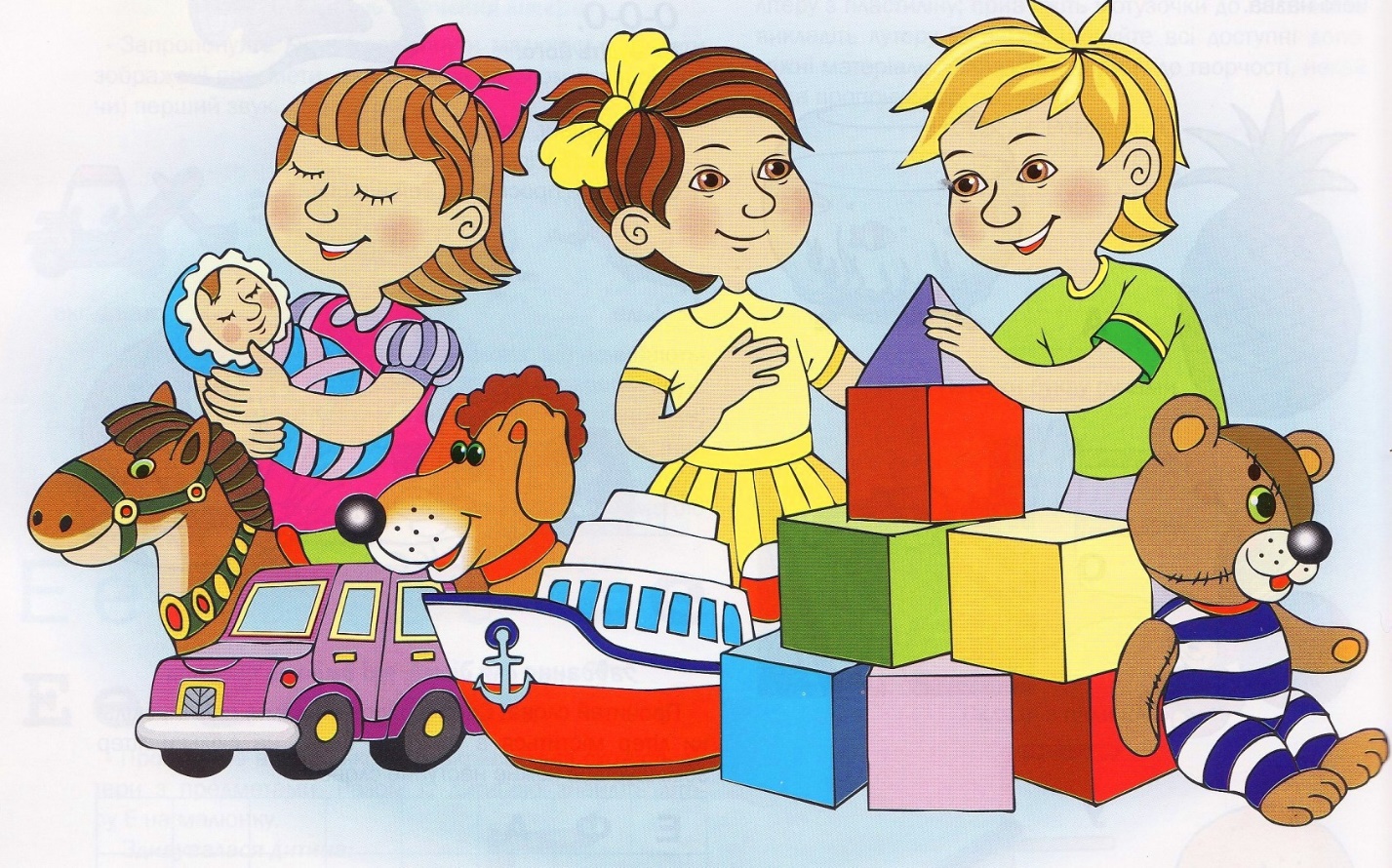 Костанай 2019Программа: «Начинаем играть!». (Развитие познавательных процессов у детей с особыми образовательными потребностями).Составитель:  Кирчей Ю.М.В данной программе игра рассматривается, прежде всего, с точки зрения ее развивающего влияния. Главное внимание уделяется поискам такой формы педагогического воздействия на игру или организации игры, при которой достигается желаемый прогресс в развитии той или иной способности ребенка.Данная программа способствует развитию у детей всех познавательных процессов, обогащению словарного запаса, общению детей в социуме.   Программа адресована воспитателям образовательных учреждений для детей с нарушением интеллекта, дефектологам, психологам, социальным работникам, может быть полезна родителям, воспитывающих детей с ограниченными возможностями в развитии.Пояснительная запискаВ настоящее время возрос интерес к проблеме оказания коррекционно-развивающей помощи детям с особыми образовательными потребностями. Так как подход к обучению и воспитанию детей данной категории несколько иной, чем для нормально развивающихся сверстников, становится необходимым разрабатывать коррекционно-развивающие программы, которые бы помогли воспитателям, педагогам, родителям развивать детей дошкольного возраста с нарушениями интеллекта более разносторонне.В законе Республики Казахстан «О социальной и медико-педагогической коррекционной поддержке детей с ограниченными возможностями» ярко выделяется основная задача, которая гарантирует всем детям с проблемами в развитии оказание необходимой специальной (коррекционной) помощи.   Игра занимает важное место в жизни ребенка дошкольного возраста. Все дети живут в игре, она- их мир, их бытие… А все ли дети живут в игре?   Для всех ли она становится миром?.. Как сделать так, чтобы игра стала неотъемлемым элементом жизни каждого ребенка, оказывала на него развивающее воздействие? Эти вопросы очень актуальные.  Игровая деятельность у детей с особенностями в развитии характеризуется низким познавательным  интересом. Длительность игры короткая, отмечается застревание на одном и том -же игровом моменте, ребенок может длительное время стучать кубиком по столу, ломать и строить постройку, выполнять элементарные формы ролевого поведения (ставить градусник, катать машинку). Продолжительность контакта с партнером по игре кратковременный, дети предпочитают игры индивидуального характера, для них характерно отсутствие коллективной игры в самостоятельной, неорганизованной взрослым деятельности.         Обучение детей игре строится на основе глубокого знания и учета индивидуальных возможностей развития каждого ребенка, что является традиционным подходом в специальной педагогике. Следовательно, в жизни дошкольника с интеллектуальной недостаточностью игра должна стать ведущей деятельностью, обеспечивать зону его ближайшего развития. Однако это происходит лишь в том случае, когда создаются особые условия для развития ребенка и он включается в процесс систематически осуществляемой коррекционно-воспитательной работы, элементом которого является целенаправленное формирование игровой деятельности.            Для детей – дошкольников с особыми образовательными потребностями, игровая деятельность сохраняет свое значение и роль как необходимое условие всестороннего развития их личности и интеллекта.           В сюжетно-ролевых играх, дети учатся организовывать свое поведение в соответствии с правилами, в результате чего у них формируются такие личностные качества, как выдержка, дисциплинированность, целеустремленность, умение регулировать свои желания в соответствии с поставленными задачами. Развиваются нравственные качества ребенка: смелость, решительность, честность, доброжелательность. В силу того, что большинство игр носит коллективный характер, они способствуют формированию у детей навыков общения. Данная проблема побудила нас к разработке программы «Начинаем играть!».В данной программе игра рассматривается, прежде всего, с точки зрения ее развивающего влияния. Главное внимание уделяется поискам такой формы педагогического воздействия организацию игры, при которой достигается желаемый прогресс в развитии той или иной способности ребенка.Данная программа способствует развитию у детей всех познавательных процессов, обогащению словарного запаса, общению детей в социуме.  Дети должны научиться:проявлять эмоциональный интерес к игрушкам и действиям с ними;выполнять предметно-игровые действия, играя рядом со сверстниками, не мешая другим;совершать адекватные действия с куклой и машиной;выражать положительное эмоциональное отношение к кукле;по просьбе взрослого производить с игрушками цепочку знакомых игровых действий (кормить куклу, лечить, катать в коляске; нагружать в машинку игрушки, перевозить их).          Актуальность темы: исходя из общей цели системы обновления и содержания  обучения, направленной на достижение оптимального уровня развития детей с особыми образовательными потребностями в развитии, занятия сюжетно-ролевыми играми направлены на развитие коммуникативных навыков, нравственных качеств, творческих способностей.       Цель программы:Использование методов обучения, необходимых для развития коммуникативных, нравственных, творческих способностей детей с особыми образовательными потребностями;Коллективное взаимодействие детей в процессе совместного участия в сюжетно-ролевой игре;Создание условий для успешной социальной адаптации детей с особыми образовательными потребностями к окружающему миру.Задачи:Выбор оптимальных средств и приёмов коррекционной работы;Развитие творческих способностей  дошкольников с ООП;Формирование коммуникативных навыков детей;Обогащение словарного запаса детей;Воспитание нравственных качеств детей;Развитие познавательного интереса и положительного отношения к сюжетно-ролевым играм.Идея: программа способствует развитию у детей всех познавательных процессов, обогащению словарного запаса, общению детей в социуме.В основу разработки программы положены следующие принципы:Единство воспитательного и образовательного процессов, научность содержания обучения, учет возрастных и индивидуальных особенностей ребёнка. Доступность изложения материала (от простого к сложному).Принцип развивающего обучения, основывающийся на положении о ведущей роли обучения в развитии ребёнка и формировании «зоны ближайшего развития».Принцип познавательной выразительности. Это эмоциональность воспитателя, которая является необходимым условием успешного обучения, так как она поддерживает интерес и внимание детей к программному материалу, способствует стабильности их действий.Принцип наглядности. Он заключается в том, что на занятиях воспитатель использует наглядные средства (игрушки, картинки, пособия и т.д).Принцип поэтапности заключается в том, что смена частей занятия обусловлена постепенностью освоения отработки какого-либо умения, навыка. Это дает возможность подвести ребенка к положительному результату, поощряя его самостоятельность и активность.Принцип цикличности также обусловлен поэтапностью обучения на занятиях. Доказано, что наибольшая активность в течение одного занятия проявляется ребенком не при первом предъявлении ему материала (игрушки, картинки и т.д.), а при повторных показах (в третий - четвертый раз).Принцип вариативности осуществляется при повторении программного материала на других занятиях. Это учит ребенка самостоятельно переносить усвоенные знания в новую ситуацию и применять их практически.Структура УМК:Учебно-методический комплекс «Начинаем играть!» структурно состоит из 2 разделов:1 раздел – Программа.Перспективный план. Конспекты ОУД2 раздел- Методическое обеспечение. В помощь воспитателю. Консультации для воспитателей. Методические рекомендации по обучению сюжетно-ролевой игре детей с нарушением интеллекта. Сборник сюжетно-ролевых игр. Художественное слово. Шаблоны атрибутов к сюжетно- ролевым играм.Учебно-методический комплект составлен согласно базисному плану, рассчитана на 36 занятий (одно занятие в неделю), как форма коррекционной работы. Образовательная область «Познание».  Время проведения занятий колеблется от 25 до 30 минут, для детей старшей группы, посещающих группу с нарушением интеллекта. Программа «Начинаем играть!» разработана в соответствии с требованиями ГОСО и Типовой учебной программой дошкольного воспитания и обучения детей с нарушением интеллекта. (Приложение 4 к приказу Министра образования и науки Республики Казахстан  от «29» декабря 2018 года № 721, Приложение 5 к приказу исполняющего обязанности Министра образования и науки Республики Казахстан  от 12 августа 2016 года № 499)                                                                                                                                        Программа адресована воспитателям образовательных учреждений для детей с нарушением интеллекта, дефектологам, психологам, социальным работникам, может быть полезна родителям, воспитывающих детей с особыми образовательными потребностями..Тематическое планирование КДдля детей с нарушением интеллекта (старшая  группа).Образовательная область: «Познание»                Раздел:  Обучение игре.                                                               Итого:                       36    часовҰйымдастырылған оқу іс-әрекетінің конспектісі №1Конспект  организованной учебной деятельностиТоп \ Группа:  старшая, специальнаяӨтпелі тақырыбы \ Сквозная тема: «Детский сад».Білім саласы \ Образовательная область: «Познание»Пән/предмет: «Обучение игре»Тақырып \ Тема: " Познакомимся с Аней "Мақсаттар \ Цели: Воспитательная: Познакомить детей с куклой, вызвать интерес к ней, желание играть. Обучающая:. Дать образец несложных игровых действий с куклой, стимулировать сопровождение их речью.Развивающая: Формировать начальные навыки ролевого поведения.Сөздік жұмысы \ Словарная работа: девочка, кукла, игрушка,  красивый.	 Ресурстармен қамтамасыз ету \ Ресурсное обеспечение: кукла демонстрационная, Ход ОУДОрганизационная часть Мотивационно - побудительный этап деятельности: Дети удобно располагаются на ковре вокруг педагога, он говорит: "К нам в гости пришла кукла, ее зовут Аня, давайте с ней познакомимся!". Кукла Аня "подходит" к каждому по очереди, "протягивает" руку: "Я - Аня, а тебя как зовут?" Дети отвечают, педагог предлагает пожать Ане руку, погладить ее по головке и пр. Далее взрослый обращается к кукле: "Аня, хочешь посидеть с нами на коврике? Садись, Аня! Дети, попросите Аню сесть" - педагог стимулирует детей к общению с куклой с помощью речи и жестов."Аня, как настоящая девочка, - продолжает педагог, - вот у нее руки. Где у Ани руки? Вот ноги, где ноги? Вот голова, где голова? Покажите, пожалуйста, где глаза, нос, рот?" Дети показывают, легко дотрагиваясь руками, педагог поощряет высказывания детей, их действия. Если дети не говорят, неоднократно четко произносит нужные слова сам, спокойно и ласково, показывая плавными движениями и жестами, доступными для подражания.Основная часть Организационно - поисковый этап деятельности: Педагог делает вид, что кукла шепчет ему что-то на ухо, а он внимательно слушает, потом обращается к детям: "Аня хочет спросить, а где у вас руки и ноги? Можно у вас это узнать?" Педагог стимулирует положительные ответы детей. Аня (педагог) обращается к каждому: "Где у тебя ручки? А у тебя где ножки? Можно я поглажу тебя по голове, а ты можешь погладить меня? Можно к тебе на ручки?" - и тому подобное, радующее детей и устанавливающее эмоциональный контакт с куклой. Заключительная часть Рефлексивно- корригирующий этап деятельности :"Кукла Аня устала,- заканчивает занятие педагог, - давайте покатаем ее на коляске!" Дети катают по очереди, педагог играет вместе с ними, дает образец речи и действий незаметно, не выходя из игровой ситуации. "Садись, Аня! Тебе удобно? Я тебя покатаю! Не бойся, Аня!" - педагог говорит короткими фразами, стимулируя детей к повторению в зависимости от речевых возможностей детей.           Ұйымдастырылған оқу іс-әрекетінің конспектісі №2            Конспект  организованной учебной деятельностиТоп \ Группа:  старшая, специальнаяӨтпелі тақырыбы \ Сквозная тема: «Игрушки».Білім саласы \ Образовательная область: «Познание»Пән/предмет: «Обучение игре»Тақырып \ Тема: " «Кукла Аня и медвежонок Даня»Мақсаттар \ Цели: Воспитательная: Воспитывать интерес к игрушкам, желание играть. Обучающая: учить детей игровым действиям с куклой, познакомить их с мишкой, воспроизводить знакомые действия по слову, стимулировать к речевому сопровождению .Развивающая: Формировать начальные навыки ролевого поведения.Сөздік жұмысы \ Словарная работа: кукла, игрушка, мишка, радостный.Ресурстармен қамтамасыз ету \ Ресурсное обеспечение: кукла демонстрационная, мишкаХод ОУДОрганизационная часть Мотивационно - побудительный этап деятельности: Дети входят в комнату, видят сидящих на ковре кукол. Они берут кукол на руки, педагог помогает детям сесть и усадить кукол (кукла сажается на левое колено и придерживается левой рукой).Педагог говорит детям о том, что сегодня у кукол будет гость, и просит спросить у них, кто к ним придет? Дети спрашивают у своих кукол, взрослый отвечает за них: "К нам придет медвежонок Даня". Появляется медвежонок, знакомится с детьми. Основная часть Организационно - поисковый этап деятельности: Медвежонок обращается к каждому ребенку с просьбой или вопросом (вопросы продумываются заранее, каждому ребенку дается посильный вопрос, чтобы не ставить его в ситуацию неуспеха), например: "Кто это у тебя на руках? Как зовут твою куклу? А что это у нее? (показывает на руки, ноги, глаза и т.п.). Медвежонок (педагог) спрашивает у детей: "А что умеет Аня? (Если дети не сумели назвать свою куклу по-другому, то допустимо одно и то же имя для всех кукол)". Покажите, как она топает? А петь умеет Аня? Спойте вместе с ней!" - продолжает педагог вместе с медвежонком, удивляется вместе с ним, радуется, стимулирует и поощряет детей. "А умеет ваша Аня танцевать? Я хочу с ней потанцевать, можно?". Дети разрешают: "Танцуй, Аня, танцуй, Даня!" Педагог берет куклу и мишку и показывает танец под знакомую детскую песенку: "Мишка с куклой громко топают, громко топают, посмотри, и в ладоши звонко хлопают, звонко хлопают, раз, два, три! А твоя Анечка будет танцевать с Даней?" - обращается педагог к каждому по очереди, дает возможность проиграть сценку самостоятельно, помогает тем, кому трудно.Заключительная часть Рефлексивно- корригирующий этап деятельности : Педагог говорит: "Устал медвежонок, устала Аня, пусть посидят, а мы спляшем". Взрослый повторяет слова песенки, танцует вместе с детьми. В группе воспитатели проводят аналогичное занятие под эту же мелодию (поют сами или используют запись на аудиокассете), позже для танца с куклой можно брать зайку, собачку Тяпку и т.д. В этом случае и слова меняются: "Кукла с зайкой громко топают..." или "Кукла с Тяпкой громко топают..." - так будет осуществляться повторность занятий и вырабатываться умение переноса игровых действий с игрушки на игрушку."Ұйымдастырылған оқу іс-әрекетінің конспектісі №3                        Конспект  организованной учебной деятельностиТоп \ Группа:  старшая, специальнаяӨтпелі тақырыбы \ Сквозная тема: «Папа, мама, я –дружная семья».Білім саласы \ Образовательная область: «Познание»Пән/предмет: «Обучение игре»Тақырып \ Тема: «Кукла Аня и кукла Ваня"Мақсаттар \ Цели: Воспитательная: воспитывать интерес к игрушкам, желание играть. Обучающая: Познакомить детей с куклой-мальчиком Ваней. Учить различать кукол по одежде и прическе, закрепить в речи названия одежды. Развивающая: Формировать начальные навыки ролевого поведения.Сөздік жұмысы \ Словарная работа: кукла, игрушка, мальчик, радостный.Ресурстармен қамтамасыз ету \ Ресурсное обеспечение: кукла демонстрационная, кукла-мальчик Ход ОУДОрганизационная часть Мотивационно - побудительный этап деятельности: Дети расселись на ковре и настроились на игру с куклой; если предыдущее занятие прошло удачно, то встречу с куклой дети ждут и не составит большого труда удержать их внимание, поддержать интерес.Основная часть Организационно - поисковый этап деятельности: Педагог, будто случайно, находит фартук и платочек и говорит: "Ой, что это? А это? Чей это фартук? Чей это платочек?" Дети радуются, что они знают ответ, смеются над "недогадливостью" педагога. "Правильно, - продолжает педагог, - это Анечка сняла фартук и платок и ...(педагог делает загадочное лицо, достает из-за ширмы нарядную куклу с большим бантом на голове)... надела нарядное платье, завязала бант в волосы. Что это? Правильно, бант! Где бант? Правильно, на голове. Анечка идет в гости к своему другу... (педагог достает куклу Ваню) ... Ване. Ваня "здоровается" с Аней, с каждым ребенком. Педагог продолжает: "Давайте посмотрим, во что одет Ваня! Это ... (педагог дает возможность детям самостоятельно назвать предмет одежды детям, если дети не называют, называет сам и просит повторить каждого ребенка)... рубашка. Это ... шорты. Где рубашка? Где шорты? Ваня тоже нарядный, аккуратный, но почему у него нет банта на голове? Ваня, ты, почему без банта?" Дети смеются, кто понял шутку, отвечают, что Ваня - мальчик, а мальчики бантики не носят. Если дети не дают ответа, его дает педагог и просит повторить ответ детей с соответствующими жестами отрицания.Заключительная часть Рефлексивно- корригирующий этап деятельности : Педагог рассказывает детям о том, что у него есть машина и коляска. Просит детей угадать, кто хочет покататься на машине, а кто в коляске? (Предполагается, что дети посадят Ваню в машину, а Аню - в коляску. Каждый ребенок катает по очереди Ваню и Аню и сопровождает свои действия речью с помощью взрослогоНа повторных занятиях можно предложить другие предметы одежды, а также игрушки "в подарок" Ане и Ване. Игрушки подбираются так, чтобы дети могли без особого труда определить, во что предпочитает играть мальчик, а во что девочка.Ұйымдастырылған оқу іс-әрекетінің конспектісі №4Конспект  организованной учебной деятельностиТоп \ Группа:  старшая, специальнаяӨтпелі тақырыбы \ Сквозная тема: «Золотая осень».Білім саласы \ Образовательная область: «Познание»Пән/предмет: «Обучение игре»Тақырып \ Тема: «Моем руки Ане "Мақсаттар \ Цели: Воспитательная: Воспитывать интерес к игре. Обучающая: учить детей новому игровому действию с куклой: мытье рук, выполнять последовательную цепочку действий по подражанию действиям взрослого, дать образец речевого сопровождения действий.Развивающая: Формировать начальные навыки ролевого поведения.Сөздік жұмысы \ Словарная работа: кукла, игрушка, мальчик, радостный.Ресурстармен қамтамасыз ету \ Ресурсное обеспечение: кукла демонстрационная, кукла-мальчик Ход ОУДОрганизационная часть Мотивационно - побудительный этап деятельности: Дети заходят в комнату, встают или рассаживаются вокруг маленького стола, на котором уже приготовлено все для игры. Педагог сообщает им, что кукла Аня запачкала руки, спрашивает, что надо делать? Дети предлагают помыть кукле руки. Основная часть Организационно - поисковый этап деятельности: Дети вместе с воспитателем рассматривают и называют необходимые для этого предметы: таз, мыло, полотенце. Педагог задает вопросы о каждом предмете, о его назначении. Взрослый действует неторопливо, успевает коротко комментировать свои действия: "Воду наливаю в тазик. Вода теплая. Давай ручки, Аня, надо намылить их. Вот... ручки намыливаю. Не торопись, Аня, хорошо надо намыливать. А теперь смоем мыло. Вот так. Вытри, Аня, руки полотенцем. Вот и чистые руки у Ани". Заключительная часть Рефлексивно- корригирующий этап деятельности : "Анечкины подруги пришли с прогулки, давайте поможем им помыть руки?" - продолжает беседу педагог. Раздает все необходимое, называя при этом каждый предмет, повторяя его названия для каждого ребенка персонально, задает каждому вопросы о том, что он дает ребенку. Дети действуют по подражанию, педагог помогает и подсказывает детям в контексте игры, эмоционально настраивает каждого ребенка на включение в игру.Последующие занятия проводятся "понарошку", вносится предмет-заменитель, усложняется цепочка действий. Ұйымдастырылған оқу іс-әрекетінің конспектісі №5Конспект  организованной учебной деятельности Топ \ Группа:  старшая, специальнаяӨтпелі тақырыбы \ Сквозная тема: Осень- щедрая пора (фрукты)Білім саласы \ Образовательная область: «Познание»Пән/предмет: «Обучение игре»Тақырып \ Тема: «Купание куклы»Мақсаттар \ Цели: Воспитательная: Воспитывать интерес к игре. Обучающая: Учить детей купать кукол, выполнять последовательно цепочку игровых действий, сопровождать действия речью (мимикой, жестами), отвечать на вопросы по поводу предмета и действий с ним. Развивающая: Формировать начальные навыки ролевого поведения.Сөздік жұмысы \ Словарная работа: кукла, игрушка, моем,  кукла, игрушка, чистый. Ресурстармен қамтамасыз ету \ Ресурсное обеспечение: кукла демонстрационная, набор для купания. Ход ОУДОрганизационная часть Мотивационно - побудительный этап деятельности: Дети входят в комнату, педагог надевает фартук; сообщает, что занят важным делом и предлагает догадаться каким, показывая на стол - "квартирку", где расставлено все необходимое для купания куклы. Скорее всего, дети ответят: "Мы моем руки кукле", тогда надо обратить внимание детей на мочалку (губку) и подвести детей к правильному ответу.Основная часть Организационно - поисковый этап деятельности: "Хорошо, что вы пришли, ребята, поможете мне купать куклу", - продолжает педагог, не теряя темпа, настроя, взятого еще "с порога". "... В чем будем купать куклу? Что нальем в тазик? Какая нужна вода - горячая или холодная? Правильно, теплая!" - продолжает педагог, спрашивая детей и, если надо, отвечая за них. "Я наливаю воду в тазик, - говорит педагог и демонстрирует соответствующие действия, садись, Анечка, будешь мыться". "Не бойся, Анечка, вода не горячая. Оля, потрогай воду и скажи, что она теплая",- продолжает взрослый, предлагая ребенку потрогать воду так, как его уже учили при формировании культурно-гигиенических навыков. Так, четко дозировано и в словах, неторопливо, с паузами для того, чтобы дети успели и увидеть, и повторить, и ответить, и порадоваться. "Давай, Анечка, налью тебе водичку на спинку, на живот". Взрослый предлагает кому-то из детей помыть куклу, последовательно выполняя действия и уточняя по ходу их, что делает ребенок. Постепенно все дети вовлекаются в игровые действия, выполняют их по инструкции педагога.Заключительная часть Рефлексивно- корригирующий этап деятельности:Подводя итог, педагог обращает внимание детей на то, что Анечка стала чистая, но ей холодно, надо быстро завернуть ее в полотенце, чтобы не простудить, на этих действиях заканчивается вся цепочка игровых действий по мытью куклы. Одевание куклы можно добавить после того, как купание освоено детьми.Педагог говорит детям: " Спасибо, что помогли мне купать Анечку, теперь она чистая. Хотите своих дочек покупать?" Если дети изъявляют желание, занятие продолжается. Каждый идет в свою "квартиру" и начинает купание куклы самостоятельно.Усложнение:  переходить к игре "понарошку", когда вода предполагается, а вместо мыла берется кирпичик из строителя. Усложняется цепочка действий мытьем головы куклы. К игровому действию добавляется и игровое сопровождение: "Закрой глаза, мыло может попасть!" и т.д. Можно дать бутылочку из-под шампуня (желательно маленького размера) и другие необходимые предметы.Для лучшего усвоения последовательности игровых действий цепочка выносится в подвижную игру типа "Что мы делали - покажем, что мы сделали - не скажем", "Угадайте, что я делаю?", "Слушай, не зевай, быстро выполняй!" - здесь игровые действия имитируются, узнаются и называются.Ұйымдастырылған оқу іс-әрекетінің конспектісі №6Конспект  организованной учебной деятельностиТоп \ Группа:  старшая, специальнаяӨтпелі тақырыбы \ Сквозная тема: Осень- щедрая душа (овощи)Білім саласы \ Образовательная область: «Познание»Пән/предмет: «Обучение игре»Тақырып \ Тема: «Накормим Анечку обедом»Мақсаттар \ Цели: Воспитательная: Воспитывать интерес к игре. Обучающая: учить детей наливать суп поварешкой из кастрюли, кормить куклу ложкой из глубокой тарелки, в мелкую тарелку класть второе (макароны-палочки, кружки-котлеты и пр.), поить компотом.Развивающая: Развивать игровые навыки.Сөздік жұмысы \ Словарная работа: кормить, наливать, игрушка, чистый. Ресурстармен қамтамасыз ету \ Ресурсное обеспечение: кукла демонстрационная, набор длякормления. Ход ОУДОрганизационная часть Мотивационно - побудительный этап деятельности: Взрослый говорит о том, что дети (куклы) хотят обедать, им надо приготовить обед и накормить детей. Уточняет с детьми, что для этого надо. Задает вопросы о том, для чего нужен каждый предмет: плита, кастрюля, поварешка; в какую посуду надо наливать Основная часть Организационно - поисковый этап деятельности: Воспитатель задает вопросы о том, для чего нужен каждый предмет: плита, кастрюля, поварешка; в какую посуду надо наливать суп и т.п. Далее взрослый осуществляет показ того, как надо варить суп на плите: "Кастрюлю ставлю на плиту, в ней суп варится. Суп сварился. Крышку открываю, суп наливаю. Осторожно, суп горячий, проливать нельзя. Вот налила суп в тарелку". Педагог сажает куклу на левое колено, придерживает ее левой рукой и дальше действует правой. Дети будут делать так же, если им трудно, то можно посадить куклу на стул, сами, сидя или стоя, кому как удобно, расположиться рядом, действуя двумя руками. Педагог показывает образец речи обращенной к кукле, например: "Ешь, Аня. Ложку держи ровно... не проливай суп, хорошо! Молодец! Все съела".После демонстрации игрового действия детям раздаются плиты, куда ставится кастрюля, тарелки, ложки, поварешки, выясняется попутно название и назначение этих предметов, и игровое действие производится детьми самостоятельно. Педагог оказывает помощь при необходимости.Если этот этап не вызвал у детей затруднений, можно продолжить занятие, накормив куклу вторым блюдом. Или это делается на отдельном занятии, а затем объединяется в единую цепочку игровых действий. Педагог дает образцы действий и речевого сопровождения: "...Молодец, Аня, хорошо поела суп. Теперь дам тебе второе. Вот сковородка. На ней котлеты и макароны ("понарошку"). Кладу котлету и макароны в мелкую тарелку. Бери вилку, ешь котлеты и макароны. Бери чашку... держи крепко... пей компот!" Если дети захотят кормить своих "детей" вторым, то просят все необходимое: сковородку, мелкую тарелку, вилку, а затем чашку для компота, попутно выясняя, для чего нужен каждый предмет.Заключительная часть Рефлексивно- корригирующий этап деятельности: Когда дети научились кормить кукол обедом и игровые действия не вызывают затруднений, можно усложнить игру, внеся "продукты": мелкие красные квадраты - "мясо" в суп, палочки - "макароны", красные круги - "котлеты", пластмассовые мелкие овощи и фрукты для супа и компота и т.п. в зависимости от имеющегося материала и воображения как педагога, так и детей.Усложнение идет за счет соединения цепочек разных игровых действий: мытье рук и обед; обед и мытье посуды; поход в магазин за продуктами и приготовление обеда и кормление кукол. Первое время в "магазине" работает продавцом взрослый, он подсказывает и направляет действия детей: "Вот купите яйца (желтые или белые шарики, овалы), пожарите на сковородке вместе с котлетами"... или "Купите картошку, вот она. Почистите и положите в кастрюлю вместе с морковкой и мясом, будет отличный суп!".Позднее вы прибавите "солонку", "терку", "ножи".Ұйымдастырылған оқу іс-әрекетінің конспектісі №7Конспект  организованной учебной деятельностиТоп \ Группа:  старшая, специальнаяӨтпелі тақырыбы \ Сквозная тема: Растем здоровыми (части тела, предметы гигиены)Білім саласы \ Образовательная область: «Познание»Пән/предмет: «Обучение игре»Тақырып \ Тема: «Укладывание Ани спать»Мақсаттар \ Цели: Воспитательная: Воспитывать ласковое  обращение к кукле, обращаться к ней как к дочке.Обучающая: познакомить детей с новой игровой цепочкой действий: положить матрац на кровать, застелить простынкой, положить подушку, уложить куклу головой на подушку, накрыть одеялом. Развивающая: Формировать начальные навыки ролевого поведения.Сөздік жұмысы \ Словарная работа: кукла, игрушка, моем,  кукла, игрушка, чистый. Ресурстармен қамтамасыз ету \ Ресурсное обеспечение: кукла демонстрационная, кроватка, комплект белья. Ход ОУДОрганизационная часть Мотивационно - побудительный этап деятельности: На столах - "квартирах", а лучше на ковре, но так, чтобы у каждого участника была своя "спальня", располагаются кроватки и кукольные стулья. Педагог обращается к детям: "Мы сегодня будем... (дети подсказывают)... правильно, укладывать спать нашу Аню. Куда положим Аню? Правильно, на кровать. Сиди, Анечка, пока на стуле, мы тебе все приготовим". Основная часть Организационно - поисковый этап деятельности: Взрослый достает по очереди (по логике последовательности действий) необходимые предметы, медленно и четко действует, комментируя короткой фразой: " Это... матрац. Что это? Зачем матрац? Правильно, чтобы было мягко спать. На матрац положим... правильно, простынку. Простынки для того, чтобы матрац не пачкался. Зачем простынка? Под голову положим... подушку. Зачем подушка? А чем накроем Анечку? Правильно, одеялом. Зачем одеяло?" Если дети могут назвать наволочку и пододеяльник, то педагог называет и эти предметы. Позже дети учатся самостоятельно надевать их.Заключительная часть Рефлексивно- корригирующий этап деятельности: Педагог продолжает: " Ложись, Аня, голову клади на подушку. Я тебя накрою одеялом, чтобы было тепло. Спи! Спокойной ночи! Я тебе песенку спою: баю-бай, баю-бай!"Ұйымдастырылған оқу іс-әрекетінің конспектісі №8Конспект  организованной учебной деятельностиТоп \ Группа:  старшая, специальнаяӨтпелі тақырыбы \ Сквозная тема: Мир вокруг нас (посуда)Білім саласы \ Образовательная область: «Познание»Пән/предмет: «Обучение игре»Тақырып \ Тема: «Открытие магазина»Мақсаттар \ Цели: Воспитательная: Воспитывать желание играть в магазин.Обучающая: учить детей оформлять магазин игрушек - расставлять игрушки на прилавке и витрине, пользоваться чеками-заместителями; активизировать словарь детей: названия игрушек, чек, витрина, прилавок, продавец, кассир, покупатель. Развивающая: Формировать начальные навыки ролевого поведения.Сөздік жұмысы \ Словарная работа: кукла, игрушка, моем,  кукла, игрушка, чистый. Ресурстармен қамтамасыз ету \ Ресурсное обеспечение: кукла демонстрационная, с.р.и. «Магазин»Ход ОУДОрганизационная часть Мотивационно - побудительный этап деятельности: Педагог вспоминает с детьми о том, что они ходили на экскурсию в магазин, где продают игрушки. Уточняет, кто ходил с родителями в магазин игрушек? Какие игрушки они там видели? Сколько игрушек было в магазине? (Много или мало). Кто продает игрушки в магазине? (Продавец, но допустимо и "тетя"). Педагог уточняет, что тетя, которая продает игрушки в магазине, называется продавец. Дети повторяют за педагогом, продавец продает игрушки в магазине Основная часть Организационно - поисковый этап деятельности: Взрослый приглашает детей к витрине магазина и говорит: "Это у нас будет магазин. Но пока магазин пустой, надо расставить игрушки в витрине". Педагог предлагает детям расставить в витрине игрушки, заранее приготовленные рядом на столе. После того как дети вместе с взрослым расставят игрушки, он обращает внимание на то, какой получился магазин, что в нем будет продаваться. Заключительная часть Рефлексивно- корригирующий этап деятельности: Педагог продолжает беседу с детьми и обращает внимание на то, что для покупки игрушки в магазине необходимо выбить чек в кассе. Предлагает детям рассмотреть картинки, которые будут чеками. Дети вместе с педагогом рассматривают "чеки", соотносят изображения на картинках с игрушками. Взрослый подводит итог: "Игрушки стоят в магазине на витрине, чеки лежат в кассе - магазин готов! Как называется наш магазин? Где лежат игрушки в магазине? Что надо взять у кассира в кассе, чтобы купить игрушку?" Ұйымдастырылған оқу іс-әрекетінің конспектісі №9Конспект  организованной учебной деятельностиТоп \ Группа:  старшая, специальнаяӨтпелі тақырыбы \ Сквозная тема: Мир вокруг насБілім саласы \ Образовательная область: «Познание»Пән/предмет: «Обучение игре»Тақырып \ Тема: «"Покупка игрушек"Мақсаттар \ Цели: Воспитательная: Воспитывать желание играть в магазин, обращаться к продавцу, кассиру, друг к другу вежливоОбучающая: учить детей брать на себя роль покупателя, выполнять цепочку последовательных действий: подойти к кассе, дать деньги, взять чек, с чеком подойти к продавцу. Развивающая: Формировать начальные навыки ролевого поведения.Сөздік жұмысы \ Словарная работа: кукла, игрушка, моем,  кукла, игрушка, чистый. Ресурстармен қамтамасыз ету \ Ресурсное обеспечение: кукла демонстрационная, с.р.и. «Магазин»Ход ОУДОрганизационная часть Мотивационно - побудительный этап деятельности: Педагог подзывает к себе детей и предлагает поиграть в магазин игрушек. Взрослый говорит детям, что каждый может купить в магазине такую игрушку, какую захочет. Берет за руку одного из детей и показывает как они идут в магазин за покупкой игрушки (рекомендуется выбрать малоактивного ребенка или не говорящего, чтобы приобщить его, таким образом, к игре). Основная часть Организационно - поисковый этап деятельности: Педагог подходит к витрине, выбирает с ребенком игрушку, договаривается о том, что они ее будут покупать. Затем подходят к кассе и обращаются к кассиру (говорит взрослый): "Мне нужен мишка, вот вам деньги, дайте, пожалуйста, чек. Спасибо!" С чеком подходят к продавцу, педагог дает ребенку чек и просит отдать продавцу: " Дайте, пожалуйста, мишку". Ребенок берет игрушку, взрослый благодарит продавца, просит ребенка тоже поблагодарить (кивок головы или повторение фразы педагога). Взрослый предлагает ребенку поиграть с игрушкой, остальным детям - идти в магазин и покупать игрушки, помогает детям выполнять это игровое действие. Педагог дает образец выбора игрушки и, обращаясь к каждому, спрашивает о том, что хочет купить ребенок; просит узнать детей друг у друга о покупке, дает форму вежливого обращения, помогает детям составить вопрос и ответ. Эти диалоги организуются в игровой ситуации, очень эмоционально.Заключительная часть Рефлексивно- корригирующий этап деятельности: После того как дети сделали свой выбор, педагог ведет их к кассе и предлагает заплатить деньги. Дети подходят к кассе и выражают свою просьбу в той форме, которую предлагали взрослые в начале игры. Но многие дети быстро забывают форму обращения к кассиру, поэтому педагог с каждым подходит к кассе и дает образец обращения. Кассир (помощник воспитателя) обращает внимание на то, как дети-покупатели к нему обращались, обыгрывает ситуацию у кассы. Теперь у всех детей есть "чек", с ним они подходят к продавцу. Продавец помогает детям вести диалог у прилавка, создает проблемные ситуации. Эти ситуации очень просты, но заставляют детей задуматься над тем, что они покупают и как будут играть с этой игрушкой. Далее педагог организует игру с "купленной" игрушкой. В конце занятия обращает внимание детей на то, как продавец и кассир закрывают магазин, как наводят порядок в нем.Ұйымдастырылған оқу іс-әрекетінің конспектісі №10Конспект  организованной учебной деятельностиТоп \ Группа:  старшая, специальнаяӨтпелі тақырыбы \ Сквозная тема: Растём здоровыми(продукты питания)Білім саласы \ Образовательная область: «Познание»Пән/предмет: «Обучение игре»Тақырып \ Тема: "Купим конфеты в подарок "Мақсаттар \ Цели: Воспитательная: Воспитывать желание играть в магазин, обращаться к продавцу, кассиру, друг к другу вежливоОбучающая: учить детей брать на себя роли продавца, кассира, закрепить и уточнить игровые  действия покупателей, формы вежливого обращения. Развивающая: Формировать начальные навыки ролевого поведения.Сөздік жұмысы \ Словарная работа: кукла, игрушка, моем,  кукла, игрушка, чистый. Ресурстармен қамтамасыз ету \ Ресурсное обеспечение: кукла демонстрационная, с.р.и. «Магазин»Ход ОУДОрганизационная часть Мотивационно - побудительный этап деятельности: Педагог  приходит с нарядной куклой Олей. Она приглашает детей в гости на день рождения. Оля "уходит" к себе домой и "начинает" готовиться к встрече гостей. Взрослый просит детей сказать, что принято дарить на день рождения. Дети отвечают, вспоминают, что им дарили на день рождения. Педагог обращает внимание детей на то, что в группе есть только магазин хлебобулочных и кондитерских изделий, но он закрыт, вспоминает с детьми о том, что они ходили на экскурсию в магазин Дети повторяют за педагогом, продавец продает . Основная часть Организационно - поисковый этап деятельности: Детям предлагается открыть магазин, выбрать продавца, кассира, директором магазина становится педагог. Дети-покупатели идут в магазин. Взрослый просит детей подумать, что можно купить в этом магазине в подарок Оле. Дети называют, могут поспорить, совместно решить, что лучше всего купить коробку конфет, пряники и печенье (исходя из наличия продуктов в магазине).Взрослый - директор магазина - помогает по ходу игры продавцу, кассиру, покупателям. Заключительная часть Рефлексивно- корригирующий этап деятельности: Дети делают покупки в соответствии с предварительным выбором, потом все вместе отправляются на день рождения Оли. Продавец и кассир приходят и поздравляют Олю позже, т.к. они закрывают магазин, приводят там все в порядок.Ұйымдастырылған оқу іс-әрекетінің конспектісі №11Конспект  организованной учебной деятельностиТоп \ Группа:  старшая, специальнаяӨтпелі тақырыбы \ Сквозная тема: Мир вокруг насБілім саласы \ Образовательная область: «Познание»Пән/предмет: «Обучение игре»Тақырып \ Тема: "Кукла Катя заболела"Мақсаттар \ Цели: Воспитательная: Воспитывать чувство заботы о больном, передавать это ласковой речью.Обучающая: Учить детей действиям врача: осмотреть больного, измерив температуру, посмотрев горло, послушав трубочкой; пользоваться в игре атрибутами по назначению; сопровождать свои действия речью, вести простые диалоги. Развивающая: действовать адекватно роли, доводить взятую роль до конца игры. Сөздік жұмысы \ Словарная работа: кукла, игрушка, заболела, врач.Ресурстармен қамтамасыз ету \ Ресурсное обеспечение: кукла демонстрационная, с.р.и. «Больница»Ход ОУДОрганизационная часть Мотивационно - побудительный этап деятельности: Кукла с завязанным горлом лежит в постели. Педагог спрашивает детей о том, что могло случиться с куклой? Почему она не встает с постели? Почему у нее завязано горло? Выслушивает ответы детей, дает комментарии по поводу них.Затем взрослый уточняет, знают ли дети, что надо делать, когда кто-то заболел? Кто лечит детей и взрослых? Предлагает детям подумать и сказать, кого надо вызвать к больной кукле.Основная часть Организационно - поисковый этап деятельности: Педагог предлагает открыть поликлинику, поиграть в нее, распределить роли мамы и врача. Распределение ролей и короткая инструкция о том, кто что должен делать во время игры. На первом занятии дети действуют по инструкции педагога, в случае необходимости - сопряженной с педагогом речью.В процессе развития сюжета мама (ребенок) вызывает врача на дом, позвонив по телефону в поликлинику: "Здравствуйте, у меня заболела дочка. Можно вызвать врача?". Врач (ребенок) отвечает, что он придет к больной. Приходит врач с медицинской сумкой, в халате и колпаке. Взрослый помогает развернуть диалог мамы и врача о болезни куклы. Затем врач измеряет температуру, слушает, смотрит горло, дает рекомендации по лечению (пить таблетки, полоскать горло). Заключительная часть Рефлексивно- корригирующий этап деятельности: Взрослый помогает врачу-ребенку вести диалог с куклой и мамой. Мама дает дочке таблетки, питье. Ласково разговаривает с дочкой. Педагог помогает ребенку вести беседу с куклой, выполнять игровые действия.Ұйымдастырылған оқу іс-әрекетінің конспектісі №12Конспект  организованной учебной деятельностиТоп \ Группа:  старшая, специальнаяӨтпелі тақырыбы \ Сквозная тема: Мир природыБілім саласы \ Образовательная область: «Познание»Пән/предмет: «Обучение игре»Тақырып \ Тема: "Папа вызывает врача"Мақсаттар \ Цели: Воспитательная: Воспитывать у детей устойчивый интерес к игре, дружеские взаимоотношения, относиться к кукле, как к дочке. Обучающая: учить трех детей брать на себя роли мамы, папы и врача, учить действиям врача: осмотреть больного, измерив температуру, посмотрев горло, послушав трубочкой; пользоваться в игре атрибутами по назначению; Развивающая: развивать  речь , вести простые диалоги. Сөздік жұмысы \ Словарная работа: кукла, игрушка, заболела, врач.Ресурстармен қамтамасыз ету \ Ресурсное обеспечение: кукла демонстрационная, с.р.и. «Больница»Ход ОУДОрганизационная часть  Мотивационно - побудительный этап деятельности: Педагог предлагает поиграть "в доктора". Распределяются роли врача, мамы и папы, обговариваются действия участников.Взрослый помогает детям начать игру, распределив роли "в семье": папа вызывает доктора по телефону к больной дочке, а мама сидит около ребенка, гладит ее по головке, дает пить и т.п.Основная часть  Организационно - поисковый этап деятельности: Приходит врач в белом халате со всеми атрибутами. Папа встречает врача при входе и предлагает ему помыть руки, проводит врача к дочке. Врач спрашивает дочку о том, что у нее заболело, осматривает, ставит градусник, слушает, смотрит горло. По ходу игры педагог постоянно помогает детям выполнять действия и сопровождать их речью, обращаясь к детям согласно их роли, например: "Мама, спросите у доктора, как вам лечить дочку?" или "Доктор, скажите маме и папе, какая температура у их дочки: высокая или нормальная" и т.п. Заключительная часть Рефлексивно- корригирующий этап деятельности: Взрослый помогает врачу-ребенку вести диалог с куклой и мамой. Мама дает дочке таблетки, питье. Ласково разговаривает с дочкой. Педагог помогает ребенку вести беседу с куклой, выполнять игровые действия. На следующем занятии роль больного может играть ребенок, таким образом, в игру включаются четверо детей и т.д. по мере развития сюжета. Желательно, чтобы все дети по очереди были в разных ролях.Ұйымдастырылған оқу іс-әрекетінің конспектісі №13Конспект  организованной учебной деятельностиТоп \ Группа:  старшая, специальнаяӨтпелі тақырыбы \ Сквозная тема: Мир дикой природыБілім саласы \ Образовательная область: «Познание»Пән/предмет: «Обучение игре»Тақырып \ Тема: "Скорая помощь"Мақсаттар \ Цели: Воспитательная: Воспитывать желание играть в «Скорую помощь» Обучающая: Учить адекватно пользоваться атрибутами игры, закрепить их назначение и действия с ним ,брать на себя роли врача, шофера, мамы, папы, больного, действовать соответственно взятой роли, адекватно пользоваться атрибутами игры, закрепить их назначение.Развивающая: развивать  речь , вести простые диалоги. Сөздік жұмысы \ Словарная работа: кукла, игрушка, заболела, врач.Ресурстармен қамтамасыз ету \ Ресурсное обеспечение: кукла демонстрационная, с.р.и. «Больница»Ход ОУДОрганизационная часть  Мотивационно - побудительный этап деятельности: В короткой вступительной беседе педагог рассказывает о том, что надо делать, если человек тяжело заболел или, если заболел ночью, то, как ему можно оказать помощь. Предлагает сюжет игры детям. Помогает распределить роли.Основная часть  Организационно - поисковый этап деятельности: Начиная игру, педагог рассказывает детям о том, что заболел папа, он не может встать с кровати, чтобы пойти к врачу. Взрослый спрашивает у детей, что надо делать в таком случае? Дети, в соответствии с предложенным сюжетом, догадываются о том, что надо вызвать скорую помощь. Дочка или сын вызывают скорую помощь по телефону, дежурный в "Скорой помощи" принимает вызов и сообщает врачу. Приезжает врач, звонит в дверь, мама открывает, приглашает пройти в квартиру, помыть руки, дает мыло, полотенце. Врач моет руки и проходит к больному. Взрослый помогает, в случае необходимости, вести диалог больного и врача, помогает сопровождать действия речью. По ходу игры врач осматривает больного, ставит ему градусник, предлагает сделать укол. При  выполнении этого действия может быть оказана помощь педагогом (показ, пояснения действий). Если врач пытается сразу уйти, педагог обращает внимание на то, что желательно понаблюдать за больным, посидеть у его кровати, еще раз смерить температуру и т.п. Заключительная часть Рефлексивно- корригирующий этап деятельности: Врач сидит какое-то время у постели больного, задает ему вопросы о здоровье, потом уезжает. Члены семьи провожают его, прощаются. Врач уезжает на машине. Ұйымдастырылған оқу іс-әрекетінің конспектісі №14Конспект  организованной учебной деятельностиТоп \ Группа:  старшая, специальнаяӨтпелі тақырыбы \ Сквозная тема: Мир вокруг насБілім саласы \ Образовательная область: «Познание»Пән/предмет: «Обучение игре»Тақырып \ Тема: "Кукла Катя поправилась"Мақсаттар \ Цели: Воспитательная: Воспитывать желание играть.Обучающая: Познакомить детей с новым сюжетом, закрепить игровое действие врача: измерить температуру, смотреть горло, слушать трубочкой. Продолжать учить детей сопровождать речью свои действия, уметь вести простые диалоги. Развивающая: развивать первоначальные навыки ролевого поведения.Сөздік жұмысы \ Словарная работа: кукла, игрушка, заболела, врач.Ресурстармен қамтамасыз ету \ Ресурсное обеспечение: кукла демонстрационная, с.р.и. «Больница»Ход ОУДОрганизационная часть  Мотивационно - побудительный этап деятельности: Педагог предлагает новый сюжет игры, подробно его объясняет детям, помогает распределить роли. Короткая беседа о работе врача в поликлинике, распределение ролей.По ходу игры мамы с дочками и сыночками (куклами) приходят на прием к врачу в поликлинику. Основная часть  Организационно - поисковый этап деятельности: Взрослый вместе с детьми-родителями переживает по поводу болезни куклы Кати.  Врач по очереди принимает посетителей. Мама с куклой входит к врачу, здоровается. Врач задает вопросы о здоровье ребенка, смотрит горло, измеряет температуру, слушает и т.п. Все действия сопровождаются речью, педагог помогает организовывать диалоги, направляя действия и вопросы врача, например: "Доктор, вы посмотрите горло, оно не красное?.." После осмотра и рекомендаций прощаются.Заключительная часть Рефлексивно- корригирующий этап Входит следующая мама с ребенком и так далее (2-3 ребенка).Данный сюжет может проигрываться в течение нескольких игр, пока все дети не побывают в роли врача и родителей больных детей.Ұйымдастырылған оқу іс-әрекетінің конспектісі №15Конспект  организованной учебной деятельностиТоп \ Группа:  старшая, специальнаяӨтпелі тақырыбы \ Сквозная тема: Здравствуй Новый год!Білім саласы \ Образовательная область: «Познание»Пән/предмет: «Обучение игре»Тақырып \ Тема:  Скорая помощь" увозит куклу Катю в "больницуМақсаттар \ Цели: Воспитательная: воспитывать вежливое отношение друг к другу, сочувствие больному.Обучающая: Учить брать на себя роли врача, шофера, мамы, папы, больного, действовать соответственно взятой роли, адекватно пользоваться атрибутами игры, закрепить их назначение. Развивающая: развивать первоначальные навыки ролевого поведения.Сөздік жұмысы \ Словарная работа: кукла, игрушка, заболела, врач.Ресурстармен қамтамасыз ету \ Ресурсное обеспечение: кукла демонстрационная, с.р.и. «Больница»Ход ОУДОрганизационная часть  Мотивационно - побудительный этап деятельности: Педагог предлагает новый сюжет игры, подробно его объясняет детям, помогает распределить роли.Основная часть  Организационно - поисковый этап деятельности: Взрослый вместе с детьми-родителями переживает по поводу болезни куклы Кати, предлагает вызвать врача "Скорой помощи". Мама (ребенок) вызывает врача по телефону. Врач отвечает, что он выезжает, садится в машину, водитель "Скорой помощи" ведет машину, едет. Папа встречает врача, предлагает вымыть руки и провожает к больной дочке. Мама встречает врача у постели дочки, отвечает на вопросы врача. Врач осматривает больную, слушает, измеряет температуру, ощупывает живот и т.п. Врач предлагает отвезти дочку в больницу. Мама берет дочку на руки, вместе с врачом садится в машину, и они едут в больницу. Папа остается дома, наводит порядок, готовит обед и т.п.Заключительная часть Рефлексивно- корригирующий этап Приезжают в больницу (стоят 2-3 кроватки, на которых лежат "больные" куклы). Врач больницы встречает приехавших, забирает Катю и укладывает ее в кровать, успокаивает маму, предлагает ей приехать вместе с папой в больницу "завтра". Мама уезжает. Врач больницы дает Кате лекарство, ставит на живот грелку и т.д.Родители звонят в больницу, узнают о здоровье Кати. В ходе этой игры можно учить детей "навещать" больных в больнице, гулять с ними, помогать нянечке кормить больных кукол и т.п.Ұйымдастырылған оқу іс-әрекетінің конспектісі №16Конспект  организованной учебной деятельностиТоп \ Группа:  старшая, специальнаяӨтпелі тақырыбы \ Сквозная тема: Здравствуй зимушка-зимаБілім саласы \ Образовательная область: «Познание»Пән/предмет: «Обучение игре»Тақырып \ Тема: "Врач и медсестра"Мақсаттар \ Цели: Воспитательная: Воспитывать желание играть .Обучающая: познакомить детей с ролью медсестры, ее обязанностями, трудовыми действиями: делает уколы, закапывает капли в глаз, уши, ставит горчичники, компрессы, смазывает ранки, забинтовывает. Закрепить цепочку игровых действий врача, мамы, пришедшей на прием с ребенком, врача и медсестры, в которых врач дает распоряжения медсестре. Продолжать учить пользоваться атрибутами, ввести заменители. Развивающая: развивать  активный словарь детей. Сөздік жұмысы \ Словарная работа: кукла, игрушка, заболела, врач.Ресурстармен қамтамасыз ету \ Ресурсное обеспечение: кукла демонстрационная, с.р.и. «Больница»Ход ОУДОрганизационная часть  Мотивационно - побудительный этап деятельности: Для того чтобы обучения новым игровым действиям шло в контексте игры, роль врача педагог берет на себя в процессе данной ознакомительной игры. Краткое вступление педагога, объяснение хода игры, распределение ролей.Врач и медсестра сидят за столом в поликлинике. Рядом шкаф с медицинскими инструментами. Перед кабинетом на стульях сидят посетители.  Основная часть  Организационно - поисковый этап деятельности: Врач и медсестра сидят за столом в поликлинике. Рядом шкаф с медицинскими инструментами. Перед кабинетом на стульях сидят посетители. Входит больной. Врач задает ему вопросы, уточняет, что болит, обращается к медсестре с рекомендацией о том, что надо сделать, например: "Промойте, пожалуйста, рану, смажьте йодом и забинтуйте". Больной подходит к медсестре, она (он) выполняет назначение врача. Врач смотрит и помогает в случае необходимости. Затем врач приглашает прийти больного на следующий день на процедуры к медсестре. Больной благодарит и уходит. Врач приглашает следующего (2-3 посетителя)...Заключительная часть Рефлексивно- корригирующий этап В процессе последующих игр включается регистратура. Пациенты сначала приходят в регистратуру, берут карточку, потом идут на прием к врачу и медсестре. Постепенно "кабинет" медсестры оборудуется отдельно от кабинета врача, дополнительно вводятся процедурные кабинеты и т.п. Таким образом, игра расширяется и углубляется по содержанию.      Ұйымдастырылған оқу іс-әрекетінің конспектісі №17       Конспект  организованной учебной деятельностиТоп \ Группа:  старшая, специальнаяӨтпелі тақырыбы \ Сквозная тема: Мой Казахстан Білім саласы \ Образовательная область: «Познание»Пән/предмет: «Обучение игре»Тақырып \ Тема: "Поездка на автобусе"Мақсаттар \ Цели: Воспитательная: Воспитывать интерес, радостное настроение. Обучающая: Учить выполнять игровые действия , не выходя из взятой роли до конца игры, по ходу её сопровождать речью действия.Развивающая: Уточнить действия водителя, пассажиров. Сөздік жұмысы \ Словарная работа: автобус, ехать, водитель.Ресурстармен қамтамасыз ету \ Ресурсное обеспечение: кукла демонстрационная, наборигры «Шофер».Ход ОУДОрганизационная часть Мотивационно - побудительный этап деятельности: На игрушечном автобусе приезжает к детям Незнайка. Все здороваются с Незнайкой. Взрослый обращает внимание детей на то, что Незнайка приехал на автобусе, он - водитель. Незнайка начинает хвастаться (говорит педагог), что умеет хорошо управлять автобусом, может возить пассажиров. Дети подходят к игрушке-автобусу, рассматривают его. Взрослый предлагает детям поиграть в автобус, объясняет, что все могут научиться быть водителями, предлагает Незнайке посмотреть, как дети будут играть. Основная часть Организационно - поисковый этап деятельности: Все подходят к большому автобусу, построенному в группе, рассматривают его. Взрослый обращает внимание детей на то, что у автобуса не хватает деталей. Помогает детям назвать, что еще нужно поставить, чтобы автобус был готов. Все вместе ищут нужные части автобуса: руль, микрофон и т.п. (В зависимости от интеллектуальных возможностей детей вводится различное комплектование автобуса).Дети достраивают автобус, рассматривают и называют вместе со взрослым его части, их назначение и т.п. Затем педагог предлагает детям отправиться в поездку. Например, можно поехать в "Магазин", купить яблоки, груши или игрушки, а затем пойти в гости к кукле Кате.Распределение ролей. Взрослый обращает внимание на правила поведения в автобусе, на то, что все едут и выходят только на той остановке, которая им нужна, для этого надо слушать водителя. При входе в автобус показывает, как надо пробивать талоны или предъявлять карточки. По ходу поездки педагог помогает водителю-новичку выполнять и сопровождать речью игровые действия. Дети с взрослым выходят на остановке "Магазин", автобус уезжает в гараж, водитель присоединяется к остальным детям. В магазине кукла-продавец (действия выполняет взрослый) продает фрукты (игрушки). Произведя покупки, дети отправляются в гости к кукле Кате... Незнайка на автобусе подъезжает к магазину, хвалит детей за правильную поездку в автобусе, делает покупку, прощается с детьми и уезжает.Заключительная часть Рефлексивно- корригирующий этап деятельности: Игра продолжается по желанию детей (пьют чай у Кати, играют в игры, едят фрукты и т.п.).      Ұйымдастырылған оқу іс-әрекетінің конспектісі №18    Конспект  организованной учебной деятельностиТоп \ Группа:  старшая, специальнаяӨтпелі тақырыбы \ Сквозная тема: «Зимующие птицы Білім саласы \ Образовательная область: «Познание» Пән/предмет: «Обучение игре»Тақырып \ Тема: Тема: "Едем на автобусе в кукольный театр"Мақсаттар \ Цели: Воспитательная: Воспитывать интерес, радостное настроение при посещении кукольного театра. Обучающая: Учить выполнять игровые действия , не выходить из взятой роли до конца игры, по ходу её сопровождать речью действия. Развивающая: Уточнить действия водителя, пассажиров, зрителей в кукольном театре Сөздік жұмысы \ Словарная работа: автобус, ехать, водитель.Ресурстармен қамтамасыз ету \ Ресурсное обеспечение: кукла демонстрационная, набор машин.Ход ОУДОрганизационная часть Мотивационно - побудительный этап деятельности: Педагог сообщает, что сегодня в кукольном театре показывают спектакль (педагог разыгрывает знакомую сказку или сказку - импровизацию), предлагает детям взять своих любимых кукол и повезти их в театр. Сообщает, что театр находится далеко, надо ехать на автобусе до остановки "Театр", показывает картинку - остановку, укрепляет ее на штативе около предполагаемого места для "Театра".Распределение ролей. Дети берут любимых кукол, взрослый предлагает всем привести себя в порядок: причесаться, поправить одежду и т.п. Педагог еще раз уточняет правила поездки в автобусе, действия пассажиров, обращает внимание на то, как надо обращаться со своими детьми в транспорте (держать на руках, ласково разговаривать, рассказывать по пути).Основная часть Организационно - поисковый этап деятельности: Водитель сидит в автобусе, который он уже приготовил к работе, открывает двери, все садятся, пробивают талоны или показывают карточки, входит контролер, проверяет наличие билетов. Шофер имитирует рокот мотора, называет остановки, сообщает об открытии и закрытии дверей. Дети выходят на остановке "Театр" и идут в театр, рассаживаются на стулья, сажают рядом с собой кукол (шофер закрывает автобус и идет вместе со всеми). Педагог дает звонок о начале спектакля, показывает небольшой спектакль (можно привлечь помощника воспитателя).Водитель садится в автобус, открывает двери, дети с куклами садятся, пробивают талоны или показывают карточки, проверяет наличие билетов. Водитель имитирует рокот мотора, называет остановки, сообщает об открытии и закрытии дверей. Дети выходят на остановке "Детский сад", отводят кукол в игровой уголок. Педагог предлагает водителю остановиться на последней остановке, проверить, все ли в порядке в автобусе, протереть стекла и отправиться в гараж.Заключительная часть Рефлексивно- корригирующий этап деятельности: Игра продолжается по желанию детей.Ұйымдастырылған оқу іс-әрекетінің конспектісі №19Конспект  организованной учебной деятельностиТоп \ Группа:  старшая, специальнаяӨтпелі тақырыбы \ Сквозная тема: Профессии разные нужны, профессии разные важныБілім саласы \ Образовательная область: «Познание»Бөлімдер \ Раздел: «Обучение игре»Тақырып \ Тема: "Кукла Аня пошла в магазин"Мақсаттар \ Цели: Воспитательная: Воспитывать желание детей участвовать в игровом замысле. Обучающая: Активизировать и развивать речь детей. раскрыть игровой замысел.  Развивающая: Формировать начальные навыки ролевого поведения.Сөздік жұмысы \ Словарная работа: девочка, магазин, покупки, товар.Ресурстармен қамтамасыз ету \ Ресурсное обеспечение: кукла демонстрационная, набор кассовый, «Магазин».Ход ОУДОрганизационная часть Мотивационно - побудительный этап деятельности: Педагог вспоминает с детьми о том, что они ходили на экскурсию в магазин, где продают игрушки. Уточняет, кто ходил с родителями в магазин игрушек? Какие игрушки они там видели? Сколько игрушек было в магазине? (Много или мало). Кто продает игрушки в магазине? (Продавец, но допустимо и "тетя"). Педагог уточняет, что тетя, которая продает игрушки в магазине, называется продавец. Дети повторяют за педагогом, продавец продает игрушки в магазине. Основная часть Организационно - поисковый этап деятельности: Взрослый приглашает детей к витрине магазина и говорит: "Это у нас будет магазин. Но пока магазин пустой, надо расставить игрушки в витрине". Педагог предлагает детям расставить в витрине игрушки, заранее приготовленные рядом на столе. После того как дети вместе с взрослым расставят игрушки, он обращает внимание на то, какой получился магазин, что в нем будет продаваться. Заключительная часть Рефлексивно- корригирующий этап деятельности Педагог продолжает беседу с детьми и обращает внимание на то, что для покупки игрушки в магазине необходимо выбить чек в кассе. Предлагает детям рассмотреть картинки, которые будут чеками. Дети вместе с педагогом рассматривают "чеки", соотносят изображения на картинках с игрушками. Взрослый подводит итог: "Игрушки стоят в магазине на витрине, чеки лежат в кассе - магазин готов! Как называется наш магазин? Где лежат игрушки в магазине? Что надо взять у кассира в кассе, чтобы купить игрушку?" Ұйымдастырылған оқу іс-әрекетінің конспектісі №20Конспект  организованной учебной деятельностиТоп \ Группа:  старшая, специальнаяӨтпелі тақырыбы \ Сквозная тема: Мир вокруг насБілім саласы \ Образовательная область: «Познание»Бөлімдер \ Раздел: «Обучение игре»Тақырып \ Тема: "Едем в детский сад на машине"Мақсаттар \ Цели: Воспитательная: Воспитывать желание детей участвовать в игровом замысле. Обучающая: Активизировать и развивать речь детей. раскрыть игровой замысел.  Развивающая: Формировать начальные навыки ролевого поведения.Сөздік жұмысы \ Словарная работа: девочка, магазин, покупки, товар.Ресурстармен қамтамасыз ету \ Ресурсное обеспечение: кукла Незнайка, машина грузовая, дорожные знаки, набор кассовый, с.р.и «Магазин».Ход ОУДОрганизационная часть Мотивационно - побудительный этап деятельности: На игрушечной  машине приезжает к детям Незнайка. Все здороваются с Незнайкой. Взрослый обращает внимание детей на то, что Незнайка приехал на машине, он - водитель. Незнайка начинает хвастаться (говорит педагог), что умеет хорошо управлять машиной, может возить пассажиров. Дети подходят к игрушке, рассматривают его. Взрослый предлагает детям поиграть, объясняет, что все могут научиться быть водителями, предлагает Незнайке посмотреть, как дети будут играть. Все подходят к большой машине, построенному в группе, рассматривают его. Взрослый обращает внимание детей на то, что у машины не хватает деталей. Помогает детям назвать, Все вместе ищут нужные части: руль, микрофон и т.п. (В зависимости от интеллектуальных возможностей детей вводится различное комплектование).Дети достраивают машину, рассматривают и называют вместе со взрослым его части, их назначение и т.п. Затем педагог предлагает детям отправиться в поездку.  Поехать в детский сад. Основная часть  Организационно - поисковый этап деятельности: Распределение ролей. Взрослый обращает внимание на правила поведениятранспорте, на то, что все едут и выходят только на той остановке, которая им нужна, для этого надо слушать водителя. По ходу поездки педагог помогает водителю-новичку выполнять и сопровождать речью игровые действия. Дети с взрослым выходят на остановке «Детский сад». Незнайка хвалит детей за правильную поездку в машине.Заключительная часть Рефлексивно- корригирующий этап деятельности  Игра продолжается по желанию детей Ұйымдастырылған оқу іс-әрекетінің конспектісі №35Конспект  организованной учебной деятельностиТоп \ Группа:  старшая, специальнаяӨтпелі тақырыбы \ Сквозная тема: «Профессии разные нужны, профессии разные важны».Білім саласы \ Образовательная область: «Познание»Бөлімдер \ Раздел: «Обучение игре»Тақырып \ Тема: "Кукла Аня пошла в магазин"Мақсаттар \ Цели: Воспитательная: Воспитывать желание детей участвовать в игровом замысле. Обучающая: Активизировать и развивать речь детей. раскрыть игровой замысел.  Развивающая: Формировать начальные навыки ролевого поведения.Сөздік жұмысы \ Словарная работа: девочка, магазин, покупки, товар.Ресурстармен қамтамасыз ету \ Ресурсное обеспечение: кукла демонстрационная, набор кассовый, «Магазин».Ход ОУДОрганизационная часть Мотивационно - побудительный этап деятельности: Педагог вспоминает с детьми о том, что они ходили на экскурсию в магазин, где продают игрушки. Уточняет, кто ходил с родителями в магазин игрушек? Какие игрушки они там видели? Сколько игрушек было в магазине? (Много или мало). Кто продает игрушки в магазине? (Продавец, но допустимо и "тетя"). Педагог уточняет, что тетя, которая продает игрушки в магазине, называется продавец. Дети повторяют за педагогом, продавец продает игрушки в магазине. Основная часть Организационно - поисковый этап деятельности: Взрослый приглашает детей к витрине магазина и говорит: "Это у нас будет магазин. Но пока магазин пустой, надо расставить игрушки в витрине". Педагог предлагает детям расставить в витрине игрушки, заранее приготовленные рядом на столе. После того как дети вместе с взрослым расставят игрушки, он обращает внимание на то, какой получился магазин, что в нем будет продаваться. Заключительная часть Рефлексивно- корригирующий этап деятельности Педагог продолжает беседу с детьми и обращает внимание на то, что для покупки игрушки в магазине необходимо выбить чек в кассе. Предлагает детям рассмотреть картинки, которые будут чеками. Дети вместе с педагогом рассматривают "чеки", соотносят изображения на картинках с игрушками. Взрослый подводит итог: "Игрушки стоят в магазине на витрине, чеки лежат в кассе - магазин готов! Как называется наш магазин? Где лежат игрушки в магазине? Что надо взять у кассира в кассе, чтобы купить игрушку?" Ұйымдастырылған оқу іс-әрекетінің конспектісі №21Конспект  организованной учебной деятельностиТоп \ Группа:  старшая, специальнаяӨтпелі тақырыбы \ Сквозная тема: Мир вокруг нас (мебель)        Білім саласы \ Образовательная область: «Познание»Бөлімдер \ Раздел: «Обучение игре»Тақырып \ Тема: ""Делаем прическу кукле Ане"Мақсаттар \ Цели: Воспитательная: Воспитывать у детей интерес к выполнению игровых действий по показу. Обучающая: Активизировать и развивать речь детей. Раскрыть игровой замысел.Развивающая: Формировать начальные навыки ролевого поведения.Сөздік жұмысы \ Словарная работа: девочка, прическа, ножницы, стричь.Ресурстармен қамтамасыз ету \ Ресурсное обеспечение: кукла демонстрационная, набор игры «Парикмахерская».Ход ОУДОрганизационная часть Мотивационно - побудительный этап деятельности: Звонит телефон Воспитатель: Дети, сейчас мы послушаем, кто нам звонит. Ребята нас с вами пригласила на день рождения кукла Катя. А что дарят на день рождения? (подарки, цветы)   Воспитатель: А какими мы должны придти на день рождения? (красивыми, нарядными). А чтобы быть красивыми, мы должны посетить парикмахерскую и сделать прически. Основная часть Организационно - поисковый этап деятельности: Дети приходят в парикмахерскую, где воспитатель берет на себя роль парикмахера и делает все прически. За это дети благодарят парикмахера. Воспитатель: А сейчас мы пойдем домой, и наденем на себя красивую одежду. Дети надевают на себя атрибуты, украшения. Воспитатель: Я сходила и купила кукле Кати подарки, вот игрушки, цветы и торт. Ребята, а как же нам добраться до куклы Кати? Она живет далеко, на чем же мы поедем? Ой, смотрите, что это? Это волшебный поезд стоит!  Дети садятся на стульчики, заранее построенный, и под песенку «Вот поезд наш едет», приезжают к домику, где живет кукла Катя.  Воспитатель: Вот мы и приехали. Заходят в дом. Дети: Здравствуй Катя! Мы пришли поздравить тебя с днем рождения.   Дети поздравляют и дарят подарки (игрушки, цветы и торт) . Кукла Катя: Спасибо ребятки! Дети: Тебе понравились наши подарки? Кукла Катя: Да! Я вас всех приглашаю за стол, будем пить чай и кушать торт. Заключительная часть Рефлексивно- корригирующий этап деятельности На столе стоит красивый торт, стол накрыт для угощения гостей. Дети рассаживаются за стол. Воспитатель напоминает, что перед едой нужно вытереть руки влажной салфеткой, что бы руки были чистые. Торт разрезается, раскладывается каждому на блюдце, разливается чай. После чаепития, дети рассказывают кукле Кати стихи про зайчика, мишку, бычка, лошадку и исполняют песенку «Кошка». Кукла Катя предлагает детям потанцевать. Исполняется танец «Фонарики». Воспитатель: Дети, давайте поможем кукле Кати убрать со стола и вымыть посуду. Дети моют посуду, вытирают и ставят в шкаф. Кукла Катя: Спасибо друзья, я рада, что вы пришли ко мне на день рожденье. Я приготовила вам тоже подарок. Достает шкатулку, в которой лежат воздушные шарики, каждому ребенку Ұйымдастырылған оқу іс-әрекетінің конспектісі №22Конспект  организованной учебной деятельностиТоп \ Группа:  старшая, специальнаяӨтпелі тақырыбы \ Сквозная тема: Растем здоровыми (части тела и  лица)Білім саласы \ Образовательная область: «Познание»Бөлімдер \ Раздел: «Обучение игре»Тақырып \ Тема: Тема: "Помоги Ане собрать игрушки в детском саду"Мақсаттар \ Цели: Воспитательная:  Воспитывать желание детей участвовать в игровом замысле. Обучающая: Активизировать и развивать речь детей. раскрыть игровой замысел. Развивающая: Формировать начальные навыки ролевого поведения.Сөздік жұмысы \ Словарная работа: игрушки, убирать, порядок.Ресурстармен қамтамасыз ету \ Ресурсное обеспечение: кукла демонстрационная, игрушки.Ход ОУДОрганизационная часть Мотивационно - побудительный этап деятельности: Кукла Аня обращается к детям: «Ребята, игрушки в игровом уголке жалуются, что за ними никто не ухаживает.  Педагог. Основная часть Организационно - поисковый этап деятельности: Ребята, мы с вами сегодня можем отправиться на интересную прогулку. И пойдем не пешком, а поедем на поезде. Только поезд нам нужно сделать из стульчиков. Дети ставят стульчики «паровозиком». Воспитатель: Стульчиков нужно поставить много. Ребенок:  Колесами стучу, стучу.   Стоять на месте не хочу. Колесами верчу, верчу.  Садись скорее – прокачу.  Воспитатель: А теперь, ребята, садитесь. Поедем. Все готовы? Поехали? Топают ножками.  Ребенок: Паровоз, паровоз  Новенький блестящий. Он ребяток повез, Словно настоящий. Воспитатель: Дети, а машиниста у нас нет. Поэтому и гудок не гудит. Давайте погудим. Кто у нас будет машинистом? Дети всех перебирают. Из-за ширмы выскакивает рыжий пес.  Пес: Возьмите меня гав-гав. Я буду хорошим машинистом. Вы про меня стишок знаете?  Ребенок: Едет, едет паровоз Две трубы и сто колес. Машинистом будет – рыжий пес. Сажают его машинистом.   Песня.  Вот наш Бобик рыжий пес. Вот наш Бобик рыжий пес. Едете вы далеко?   Воспитатель: Ребята, вы далеко едете? А вы знаете, кто с вами разговаривает? Давайте лошадке стишок расскажем. Песня .У меня есть конь.  Я скачу на нем, На коне моем.Лошадку приглашают  в паровоз. Паровоз едет дальше. Остановка.   Педагог вместе с детьми собирают игрушки.Заключительная часть Рефлексивно- корригирующий этап деятельности Кукла Аня благодарит детей за помощь. «Молодцы, ребята. Вы помогли мне собрать игрушки».  Дети вместе с куклой выполняют танцевальные движения.Ұйымдастырылған оқу іс-әрекетінің конспектісі №23Конспект  организованной учебной деятельностиТоп \ Группа:  старшая, специальнаяӨтпелі тақырыбы \ Сквозная тема: Растём здоровыми (продукты питания)Білім саласы \ Образовательная область: «Познание»Бөлімдер \ Раздел: «Обучение игре»Тақырып \ Тема: Тема: Кукла Аня заболела"" Мақсаттар \ Цели: Воспитательная:  Воспитывать у детей интерес к выполнению игровых действий по показу. Обучающая: Формировать начальные навыки ролевого поведения. Развивающая: связывать сюжетные действия с названием роли.Сөздік жұмысы \ Словарная работа: игрушки, врач, халат, укол.Ресурстармен қамтамасыз ету \ Ресурсное обеспечение: кукла демонстрационная,»Больница».Ход ОУДОрганизационная часть Мотивационно - побудительный этап деятельности: Кукла с завязанным горлом лежит в постели. Педагог спрашивает детей о том, что могло случиться с куклой? Почему она не встает с постели? Почему у нее завязано горло? Выслушивает ответы детей, дает комментарии по поводу них.Затем взрослый уточняет, знают ли дети, что надо делать, когда кто-то заболел? Кто лечит детей и взрослых? Предлагает детям подумать и сказать, кого надо вызвать к больной кукле.  Основная часть Организационно - поисковый этап деятельности: Педагог предлагает открыть поликлинику, поиграть в нее, распределить роли мамы и врача. Распределение ролей и короткая инструкция о том, кто что должен делать во время игры. На первом занятии дети действуют по инструкции педагога, в случае необходимости - сопряженной с педагогом речью.В процессе развития сюжета мама (ребенок) вызывает врача на дом, позвонив по телефону в поликлинику: "Здравствуйте, у меня заболела дочка. Можно вызвать врача?". Врач (ребенок) отвечает, что он придет к больной. Приходит врач с медицинской сумкой, в халате и колпаке. Взрослый помогает развернуть диалог мамы и врача о болезни куклы. Затем врач измеряет температуру, слушает, смотрит горло, дает рекомендации по лечению (пить таблетки, полоскать горло).Заключительная часть Рефлексивно- корригирующий этап деятельности: Взрослый помогает врачу-ребенку вести диалог с куклой и мамой. Мама дает дочке таблетки, питье. Ласково разговаривает с дочкой. Педагог помогает ребенку вести беседу с куклой, выполнять игровые действия.Ұйымдастырылған оқу іс-әрекетінің конспектісі №24Конспект  организованной учебной деятельностиТоп \ Группа:  старшая, специальнаяӨтпелі тақырыбы \ Сквозная тема: Мир вокруг нас (посуда)Білім саласы \ Образовательная область: «Познание»Бөлімдер \ Раздел: «Обучение игре»Тақырып \ Тема: Тема: Кукла Аня поправилась" Мақсаттар \ Цели: Воспитательная:  Воспитывать желание детей играть.Обучающая: Закрепить игровые действия врача: измерить температуру, смотреть горло, слушать трубочкой. Развивающая:  Активизировать и развивать речь детей.Сөздік жұмысы \ Словарная работа: игрушки, врач, халат, укол.Ресурстармен қамтамасыз ету \ Ресурсное обеспечение: кукла демонстрационная, игра« Больница».Ход ОУДОрганизационная часть Мотивационно - побудительный этап деятельности: Педагог предлагает новый сюжет игры, подробно его объясняет детям, помогает распределить роли. Короткая беседа о работе врача в поликлинике, распределение ролей.По ходу игры мамы с дочками и сыночками (куклами) приходят на прием к врачу в поликлинику. Основная часть Организационно - поисковый этап деятельности: Взрослый вместе с детьми-родителями переживает по поводу болезни куклы Кати.  Врач по очереди принимает посетителей. Мама с куклой входит к врачу, здоровается. Врач задает вопросы о здоровье ребенка, смотрит горло, измеряет температуру, слушает и т.Заключительная часть Рефлексивно- корригирующий этап деятельности: Входит следующая мама с ребенком и так далее (2-3 ребенка).Данный сюжет может проигрываться в течение нескольких игр, пока все дети не побывают в роли врача и родителей больных детей.Взрослый помогает врачу-ребенку вести диалог с куклой и мамой. Мама дает дочке таблетки, питье. Ласково разговаривает с дочкой. Педагог помогает ребенку вести беседу с куклой, выполнять игровые действия.Ұйымдастырылған оқу іс-әрекетінің конспектісі №25Конспект  организованной учебной деятельностиТоп \ Группа:  старшая, специальнаяӨтпелі тақырыбы \ Сквозная тема: Мир природы (домашние и дикие животные)Білім саласы \ Образовательная область: «Познание»Бөлімдер \ Раздел: «Обучение игре»Тақырып \ Тема: Тема: « Кукла Аня собирается в детский сад" Мақсаттар \ Цели: Воспитательная:  Воспитывать внимание  ксвоему внешнему виду, заботливое отношение к кукле.Обучающая: Формировать начальные навыки ролевого поведения. Развивающая:  Активизировать речь детей.Сөздік жұмысы \ Словарная работа: игрушки, садик, весёлый.Ресурстармен қамтамасыз ету \ Ресурсное обеспечение: кукла демонстрационная, игрушки.Ход ОУДОрганизационная часть Мотивационно - побудительный этап деятельности: Педагог предлагает новый сюжет игры, подробно его объясняет детям, помогает распределить роли.Основная часть Организационно - поисковый этап деятельности: Воспитатель показывает детям, что кукла Аня ещё спит, а ей уже нужно собираться в детский сад. Вместе с детьми куклу поднимают из постельки, ведут умываться и чистить зубки. Выбираем одежду для куклы и одеваем её. Воспитатель внимательно следит за ходом игры и корректирует её.Заключительная часть Рефлексивно- корригирующий этап деятельности: Данный сюжет может проигрываться в течение нескольких игр, пока все дети не побывают в роли куклы Ани и мамы.Ұйымдастырылған оқу іс-әрекетінің конспектісі №26Конспект  организованной учебной деятельностиТоп \ Группа:  старшая, специальнаяӨтпелі тақырыбы \ Сквозная тема: Пусть всегда будет солнце! (Мамин день)Білім саласы \ Образовательная область: «Познание»Пән/предмет: «Обучение игре»Тақырып \ Тема: Тема: «Кукла Аня в магазине игрушек»  Мақсаттар \ Цели: Воспитательная:  Воспитывать желание детей играть.Обучающая:  Закрепить игровое действие. Создать бодрое настроение. Развивающая:  Активизировать и развивать речь детей.Сөздік жұмысы \ Словарная работа: игрушки, садик, весёлый.Ресурстармен қамтамасыз ету \ Ресурсное обеспечение: кукла демонстрационная, игрушки.Ход ОУДОрганизационная часть Мотивационно - побудительный этап деятельности: Педагог предлагает новый сюжет игры, подробно его объясняет детям, помогает распределить роли. Основная часть Организационно - поисковый этап деятельности: Воспитатель говорит детям, что он – продавец в магазине игрушек, и предлагает детям купить что-нибудь. Нахваливает детям различные игрушки и объясняет, как они работают. Затем выбирает продавцом кого-нибудь из детей. Далее наблюдает за игрой и направляет игровое действие.Воспитатель внимательно следит за ходом игры и корректирует её.Заключительная часть Рефлексивно- корригирующий этап деятельности: Данный сюжет может проигрываться в течение нескольких игр, пока все дети не побывают в роли куклы Ани и мамы.Ұйымдастырылған оқу іс-әрекетінің конспектісі №27Конспект  организованной учебной деятельностиТоп \ Группа:  старшая, специальнаяӨтпелі тақырыбы \ Сквозная тема: Перелётные птицы.Білім саласы \ Образовательная область: «Познание»Пән/предмет: «Обучение игре»Тақырып \ Тема: Тема: «Кукла Аня пляшет и поёт»  Мақсаттар \ Цели: Воспитательная:  Воспитывать адекватное отношение к кукле.Обучающая:  Показать детям новые игровые действия с куклой. Учить подражать действиям взрослого.Развивающая:  Закреплять интерес к кукле. Сөздік жұмысы \ Словарная работа: игрушки, садик, весёлый.Ресурстармен қамтамасыз ету \ Ресурсное обеспечение: кукла демонстрационная, игрушки.Ход ОУДОрганизационная часть Мотивационно - побудительный этап деятельности: Дети усаживаются на коврике вокруг педагога, за ширмой спрятаны куклы. Взрослый говорит детям: "Сегодня к нам в гости пришла кукла ... - педагог делает паузу, давая возможность детям самим назвать ее имя, - правильно, Аня. Она спряталась и ждет, когда мы ее позовем. Давайте позовем ее!" Дети зовут все вместе, потом каждый в отдельности: "Ой, не идет, позови ты, Таня! И ты, Вова, позови!.." - педагог стимулирует детей к речевой активности. Кукла появляется из-за ширмы, радуется каждому ребенку в отдельности, замечает какую-то деталь во внешности у каждого ребенка (прическа, платье, рубашка и т.п.). Все эти "маленькие хитрости" делают куклу близкой детям, облегчают контакт с ней.Основная часть Организационно - поисковый этап деятельности:  "Аня умеет петь песенку, послушайте, пожалуйста!" - педагог берет куклу на руки, раскачивает ее в такт мелодии и поет: а-а-а-а. Потом кукла Аня "шепчет" ему на ухо, что хочет петь песенку вместе с каждым ребенком, обращается к каждому по очереди и приглашает попеть с ней. Дети поют плавно на выдохе, хором и индивидуально. Аня благодарит всех.  "Аня умеет танцевать", - продолжает педагог, берет за ручки куклу, она топает по ковру ножками в такт веселой мелодии. "Поможем Ане., похлопаем в ладоши!" Дети хлопают в ладоши, радуются забавным движениям куклы, кукла танцует и вдруг садится на ковер. "Аня, ты устала? Ой, устала Аня!" - педагог стимулирует детей к повторению этого вопроса и вывода, не говорящих - к подражанию жесту удивления и сочувствия. "Аня устала, пусть посидит, а мы потанцуем!".Заключительная часть Рефлексивно- корригирующий этап деятельности: Дети танцуют, а педагог с куклой хлопает им в ладоши. Аня (педагог) говорит детям о том, что позовет своих подружек, чтобы они попели с ними песенки и потанцевали. Из-за ширмы "выходят" куклы, и каждый ребенок самостоятельно с помощью взрослого обыгрывает различные действия с ними (здоровается, приглашает танцевать, поет и т. Ұйымдастырылған оқу іс-әрекетінің конспектісі №28Конспект  организованной учебной деятельностиТоп \ Группа:  старшая, специальнаяӨтпелі тақырыбы \ Сквозная тема: Расцветание природыБілім саласы \ Образовательная область: «Познание»Пән/предмет: «Обучение игре»Тақырып \ Тема: Тема: «Кукла Аня ходит»  Мақсаттар \ Цели: Воспитательная:  Воспитывать желание детей играть с куклой. Обучающая: Закрепить знакомые игровые действия, помогать сопровождать их речью, показывать новое игровое действия.  Развивающая:  Активизировать и развивать речь детей.Сөздік жұмысы \ Словарная работа: игрушки, садик, весёлый.Ресурстармен қамтамасыз ету \ Ресурсное обеспечение: кукла демонстрационная, игрушки.Ход ОУДОрганизационная часть Мотивационно - побудительный этап деятельности: Занятие начинается с уже знакомой детям подвижной игры с речевым сопровождением: "Большие ноги идут по дороге", - педагог и дети движутся по кругу или в прямом направлении, произнося слова "Топ, топ, топ" все вместе и делая большие шаги. "Маленькие ножки идут по дорожке", - продолжает педагог, дети вместе с ним делают маленькие шажки и тихо произносят: "топ, топ, топ... В ямку -бух!" - все приседают, "падают" в ямку. "Как упали дети? Бух! Бух! Сидят в ямке, слышат, кто-то поет: а-а-а-а. Кто это поет? Правильно, Аня поет! Как поет Аня? Позовем Аню, пусть поможет выбраться из ямки!" - дети по очереди и хором зовут Аню. Основная часть Организационно - поисковый этап деятельности:  " Она приходит, помогает каждому - протягивает ручки (вместе с педагогом). "Аня, а ты умеешь ходить? Покажи! Дети, попросите Аню: иди, иди!" Аня идет маленькими ножками: топ, топ, топ". Как идет Аня? Топ-топ. Дети повторяют вместе и самостоятельно. "Бух! Упала! Как упала Аня? Аи-аи, плачет Аня! Как плачет Аня? Не плачь, Аня, не плачь!" - педагог гладит по голове куклу, прижимает к себе, предлагает всем пожалеть Аню так же. "Не плачь, Аня, мы с тобой и с твоими подружками поиграем еще раз!" - заканчивает занятие педагог. Он раздает кукол по числу детей, игровое действие повторяется.Заключительная часть Рефлексивно- корригирующий этап деятельности: В результате серии занятий педагога и воспитателей, которые играют с куклой в вечерний отрезок времени, у детей формируются представления о том, что кукла такая же, как девочка. У нее есть лицо, глаза, нос, рот, руки, ноги и т.п. Она умеет плясать, петь, ходить и т.п. Когда она падает, ей больно, она плачет, ее надо жалеть. Куклу можно покатать в коляске (машине и пр.). Ребенку показывают и поясняют, что он сильный и добрый, а кукла маленькая и слабая, ее надо жалеть и беречь.Ұйымдастырылған оқу іс-әрекетінің конспектісі №29Конспект  организованной учебной деятельностиТоп \ Группа:  старшая, специальнаяӨтпелі тақырыбы \ Сквозная тема: Мир вокруг насБілім саласы \ Образовательная область: «Познание»Бөлімдер \ Раздел: «Обучение игре»Тақырып \ Тема: Тема: «Кукла Аня и медвежонок Даня»  Мақсаттар \ Цели: Воспитательная:  Воспитывать интерес к игре.Обучающая:  Учить воспроизводить знакомые действия по слову. Развивающая:  Стимулировать к речевому сопровождению игровых действий.Сөздік жұмысы \ Словарная работа: игрушки, медвежонок, садик, весёлый.Ресурстармен қамтамасыз ету \ Ресурсное обеспечение: кукла демонстрационная, игрушки.Ход ОУДОрганизационная часть Мотивационно - побудительный этап деятельности: Дети входят в комнату, видят сидящих на ковре кукол. Они берут кукол на руки, педагог помогает детям сесть и усадить кукол (кукла сажается на левое колено и придерживается левой рукой).Педагог говорит детям о том, что сегодня у кукол будет гость, и просит спросить у них, кто к ним придет? Дети спрашивают у своих кукол, взрослый отвечает за них: "К нам придет медвежонок Даня". Основная часть Организационно - поисковый этап деятельности:  Появляется медвежонок, знакомится с детьми. Медвежонок обращается к каждому ребенку с просьбой или вопросом (вопросы продумываются заранее, каждому ребенку дается посильный вопрос, чтобы не ставить его в ситуацию неуспеха), например: "Кто это у тебя на руках? Как зовут твою куклу? А что это у нее? (показывает на руки, ноги, глаза и т.п.). Медвежонок (педагог) спрашивает у детей: "А что умеет Аня? (Если дети не сумели назвать свою куклу по-другому, то допустимо одно и то же имя для всех кукол)". Покажите, как она топает? А петь умеет Аня? Спойте вместе с ней!" - продолжает педагог вместе с медвежонком, удивляется вместе с ним, радуется, стимулирует и поощряет детей. "А умеет ваша Аня танцевать? Я хочу с ней потанцевать, можно?". Дети разрешают: "Танцуй, Аня, танцуй, Даня!" Педагог берет куклу и мишку и показывает танец под знакомую детскую песенку: "Мишка с куклой громко топают, громко топают, посмотри, и в ладоши звонко хлопают, звонко хлопают, раз, два, три! А твоя Анечка будет танцевать с Даней?" - обращается педагог к каждому по очереди, дает возможность проиграть сценку самостоятельно, помогает тем, кому трудно.Педагог говорит: "Устал медвежонок, устала Аня, пусть посидят, а мы спляшем". Взрослый повторяет слова песенки, танцует вместе с детьми. Заключительная часть Рефлексивно- корригирующий этап деятельности: В группе воспитатели проводят аналогичное занятие под эту же мелодию (поют сами или используют запись на аудиокассете), позже для танца с куклой можно брать зайку, собачку Тяпку и т.д. В этом случае и слова меняются: "Кукла с зайкой громко топают..." или "Кукла с Тяпкой громко топают..." - так будет осуществляться повторность занятий и вырабатываться умение переноса игровых действий с игрушки на игрушку.Ұйымдастырылған оқу іс-әрекетінің конспектісі №30Конспект  организованной учебной деятельностиТоп \ Группа:  старшая, специальнаяӨтпелі тақырыбы \ Сквозная тема: «Транспорт» Білім саласы \ Образовательная область: «Познание»Пән\Предмет: «Обучение игре»Тақырып \ Тема: " Во что одета кукла Аня "Мақсаттар \ Цели: Воспитательная: Воспитывать желание детей играть. Обучающая: учить детей играть с куклой, называть предметы одежды, снимать и надевать названный предмет одежды по показу (позднее по слову).Развивающая: Активизировать и развивать речь детей.Сөздік жұмысы \ Словарная работа: девочка, одежда, покупки, надевать.Ресурстармен қамтамасыз ету \ Ресурсное обеспечение: кукла демонстрационная, набор одежды, Ход ОУДОрганизационная часть Мотивационно - побудительный этап деятельности: Занятие начинается с уже знакомой игры с речевым сопровождением - "Игра с платочками". Педагог раздает красные и желтые платочки детям, дети становятся в кружок, помахивают платочками под речевое сопровождение педагога: "У кого в руках платочек, тот пойдет ко мне в кружочек. Он платочек свой покажет и всем весело помашет". Дети вместе с педагогом произносят: "Вот-вот, вот какой! Вот какой платочек мой!" - и кружатся, подняв платочки кверху. Педагог продолжает: "Мы возьмем за уголки наши яркие платочки и поднимем выше, выше, выше наших ребятишек", -показывает, как надо двумя руками взять платочки за уголки, поднять их высоко над головой. "Сядем тихо все в кружок, спрячемся за свой платочек, а потом, а потом всех ребяток мы найдем", - дети приседают, платочками закрывают лицо, опускают платочки - нашлись. Основная часть Организационно - поисковый этап деятельности: Педагог просит детей сесть поудобнее и догадаться, кому на головы они будут надевать свои платочки. Дети догадываются, а если это им сложно, педагог помогает и говорит, что надевать платочки будут куклам. Взрослый раздает детям кукол, каждый ребенок надевает на куклу платочек. Дети действуют по подражанию, педагог быстро приходит на помощь каждому ребенку в случае необходимости, сопровождает свои действия речью, помогая детям: "Я надену свой платочек Анечке. А я надену свой платочек ..." По ходу действий педагог спрашивает детей о том, что каждый ребенок делает. В процессе занятия постоянно дается образец и обязательно стимулируется разговор каждого ребенка с куклой.Педагог продолжает: "Вот мы платочки надели каждой кукле, а что еще надето на них? Правильно. Платье. А где у Анечки платье?" и т.д. "Вот фартук. Вот тапочки (туфельки). Где фартук? Где тапочки? Какого цвета фартук у твоей Анечки? А у твоей девочки? Какого цвета платочек? Да, правильно, желтого. Да, правильно, красного цвета. Вот какая красивая сегодня Анечка. Платочек желтый и фартук желтый, у кого такая Анечка?" (Дети показывают своих кукол в соответствующих называемым цветам нарядах). Дети учатся снимать и надевать фартук и платочек.Заключительная часть Рефлексивно- корригирующий этап деятельности; На повторном занятии проводится сериация  по цвету: красные предметы кладутся в красную корзинку, желтые - в желтую.Ұйымдастырылған оқу іс-әрекетінің конспектісі №31Конспект  организованной учебной деятельностиТоп \ Группа:  старшая, специальнаяӨтпелі тақырыбы \ Сквозная тема: Овощи - фруктыБілім саласы \ Образовательная область: «Познание»Бөлімдер \ Раздел: «Обучение игре»Тақырып \ Тема: Тема: «Моем руки Ане»  Мақсаттар \ Цели: Воспитательная:  Воспитывать интерес к игре. Обучающая:  Учить детей новому игровому действию с куклой; мытьё рук. последовательную цепочку действий по подражанию действиям взрослого.Развивающая:  Дать образец речевого сопровождений действий.Сөздік жұмысы \ Словарная работа: мыло, грязный, чисто, одеть.Ресурстармен қамтамасыз ету \ Ресурсное обеспечение: кукла демонстрационная, игрушки.Ход ОУДОрганизационная часть Мотивационно - побудительный этап деятельности: Дети заходят в комнату, встают или рассаживаются вокруг маленького стола, на котором уже приготовлено все для игры. Педагог сообщает им, что кукла Аня запачкала руки, спрашивает, что надо делать? Дети предлагают помыть кукле руки. Основная часть Организационно - поисковый этап деятельности: Рассматривают и называют с помощью взрослого необходимые для этого предметы: таз, мыло, полотенце. Педагог задает вопросы о каждом предмете, о его назначении. Взрослый действует неторопливо, успевает коротко комментировать свои действия: "Воду наливаю в тазик. Вода теплая. Давай ручки, Аня, надо намылить их. Вот... ручки намыливаю. Не торопись, Аня, хорошо надо намыливать. А теперь смоем мыло. Вот так. Вытри, Аня, руки полотенцем. Вот и чистые руки у Ани"."Анечкины подруги пришли с прогулки, давайте поможем им помыть руки?" - продолжает беседу педагог. Раздает все необходимое, называя при этом каждый предмет, повторяя его названия для каждого ребенка персонально, задает каждому вопросы о том, что он дает ребенку. Дети действуют по подражанию, педагог помогает и подсказывает детям в контексте игры, эмоционально настраивает каждого ребенка на включение в игру.Заключительная часть Рефлексивно- корригирующий этап деятельности: Дети действуют по подражанию, педагог помогает и подсказывает детям в контексте игры, эмоционально настраивает каждого ребенка на включение в игру.Последующие занятия проводятся "понарошку", вносится предмет-заменитель, усложняется цепочка действий.Ұйымдастырылған оқу іс-әрекетінің конспектісі №32Конспект  организованной учебной деятельностиТоп \ Группа:  старшая, специальнаяӨтпелі тақырыбы \ Сквозная тема: Мир вокруг насБілім саласы \ Образовательная область: «Познание»Пән\Предмет: «Обучение игре»Тақырып \ Тема: " Купание куклы"Мақсаттар \ Цели: Воспитательная: Воспитывать желание детей играть. Обучающая: учить детей купать кукол, выполнять последовательно цепочку игровых действий, сопровождать действия речью (мимикой, жестами), отвечать на вопросы по поводу предмета и действий с ним. Развивающая: Развивать речь детей.Сөздік жұмысы \ Словарная работа: девочка, купать, водичка, надевать.Ресурстармен қамтамасыз ету \ Ресурсное обеспечение: кукла демонстрационная, набор игрушек для купания, Ход ОУДОрганизационная часть Мотивационно - побудительный этап деятельности: Дети входят в комнату, педагог надевает фартук; сообщает, что занят важным делом и предлагает догадаться каким, показывая на стол - "квартирку", где расставлено все необходимое для купания куклы. Скорее всего, дети ответят: "Мы моем руки кукле", тогда надо обратить внимание детей на мочалку (губку) и подвести детей к правильному ответу.Основная часть Организационно - поисковый этап деятельности: Хорошо, что вы пришли, ребята, поможете мне купать куклу", - продолжает педагог, не теряя темпа, настроя, взятого еще "с порога". "... В чем будем купать куклу? Что нальем в тазик? Какая нужна вода - горячая или холодная? Правильно, теплая!" - продолжает педагог, спрашивая детей и, если надо, отвечая за них. "Я наливаю воду в тазик, - говорит педагог и демонстрирует соответствующие действия, садись, Анечка, будешь мыться". "Не бойся, Анечка, вода не горячая. Оля, потрогай воду и скажи, что она теплая",- продолжает взрослый, предлагая ребенку потрогать воду так, как его уже учили при формировании культурно-гигиенических навыков. Так, четко дозировано и в словах, неторопливо, с паузами для того, чтобы дети успели и увидеть, и повторить, и ответить, и порадоваться. "Давай, Анечка, налью тебе водичку на спинку, на живот". Взрослый предлагает кому-то из детей помыть куклу, последовательно выполняя действия и уточняя по ходу их, что делает ребенок. Постепенно все дети вовлекаются в игровые действия, выполняют их по инструкции педагога.Заключительная часть Рефлексивно- корригирующий этап на то, что Анечка стала чистая, но ей холодно, надо быстро завернуть ее в полотенце, чтобы не простудить, на этих действиях заканчивается вся цепочка игровых действий по мытью куклы. Одевание куклы можно добавить после того, как купание освоено детьми.Педагог говорит детям: " Спасибо, что помогли мне купать Анечку, теперь она чистая. Хотите своих дочек покупать?" Если дети изъявляют желание, занятие продолжается. Каждый идет в свою "квартиру" и начинает купание куклы самостоятельно.Усложнение:  переходить к игре "понарошку", когда вода предполагается, а вместо мыла берется кирпичик из строителя. Усложняется цепочка действий мытьем головы куклы. К игровому действию добавляется и игровое сопровождение: "Закрой глаза, мыло может попасть!" и т.д. Можно дать бутылочку из-под шампуня (желательно маленького размера) и другие необходимые предметы.Для лучшего усвоения последовательности игровых действий цепочка выносится в подвижную игру типа "Что мы делали - покажем, что мы сделали - не скажем", "Угадайте, что я делаю?", "Слушай, не зевай, быстро выполняй!" - здесь игровые действия имитируются, узнаются и называются.Ұйымдастырылған оқу іс-әрекетінің конспектісі №34Конспект  организованной учебной деятельностиТоп \ Группа:  старшая, специальнаяӨтпелі тақырыбы \ Сквозная тема: Мир вокруг нас (одежда)Білім саласы \ Образовательная область: «Познание»Бөлімдер \ Раздел: «Обучение игре»Тақырып \ Тема: «Угостим Анечку чаем»  Мақсаттар \ Цели: Воспитательная:  Воспитывать интерес к игре.Обучающая:  Учить детей поить чаем куклу (позже и другие игрушки : мишку, Буратино, Карлсона).Развивающая:  Последовательно выполнять действия , называть предметы и действия с ними.Сөздік жұмысы \ Словарная работа: чашка, пить, чай, садить.Ресурстармен қамтамасыз ету \ Ресурсное обеспечение: кукла демонстрационная, игрушки, набор чайной посуды.Ход ОУДОрганизационная часть Мотивационно - побудительный этап деятельности: Педагог - мама накрывает стол для детей, показывает и называет каждое действие. На первом занятии целесообразно накрыть общий стол по числу играющих детей. Взрослый приглашает детей за стол, еще раз уточняет, что стоит на столе, как называется каждый предмет и для чего он нужен, как им можно пользоваться. Педагог говорит детям о том, что за этим столом дети будут поить чаем своих дочек (кукол).  Основная часть Организационно - поисковый этап деятельности: Воспитатель задает вопросы о том, для чего нужен каждый предмет: Из-за ширмы появляются куклы, дети выбирают себе их по желанию, кто кого любит, усаживают на левое колено и придерживают левой рукой (показ дает педагог на своей кукле, помогает каждому ребенку взять правильно куклу, если возникает такая необходимость). Взрослый говорит со своей куклой и приглашает также разговаривать каждому ребенку со своей куклой: "Сейчас будем пить чай, Анечка. Вот чай наливаю в чашку... положу сахар... ложкой размешаю... возьми печенье... кусай печенье... пей чай... Не торопись, чай горячий..."" Заключительная часть Рефлексивно- корригирующий этап деятельности: Когда дети научились поить кукол чаем и игровые действия не вызывают затруднений, можно усложнить игру, пластмассовые мелкие печенье, торты в зависимости от имеющегося материала и воображения как педагога, так и детей.  Усложнение идет за счет соединения цепочек разных игровых действий: мытье рук и обед; На последующих занятиях дети сами будут поить кукол чаем, игровое действие постепенно усложняется за счет вноса в игру сливочника (чай со сл'ивками), варенья и т.п. Где возможно, усложняется и речевое сопровождение, например: "Не пей чай из ложки. Держи чашку крепко. Молодец, ешь печенье аккуратно, не кроши».Ұйымдастырылған оқу іс-әрекетінің конспектісі №35Конспект  организованной учебной деятельностиТоп \ Группа:  старшая, специальнаяӨтпелі тақырыбы \ Сквозная тема: «Профессии разные нужны, профессии разные важны».Білім саласы \ Образовательная область: «Познание»Бөлімдер \ Раздел: «Обучение игре»Тақырып \ Тема: "Кукла Аня пошла в магазин"Мақсаттар \ Цели: Воспитательная: Воспитывать желание детей участвовать в игровом замысле. Обучающая: Активизировать и развивать речь детей. раскрыть игровой замысел.  Развивающая: Формировать начальные навыки ролевого поведения.Сөздік жұмысы \ Словарная работа: девочка, магазин, покупки, товар.Ресурстармен қамтамасыз ету \ Ресурсное обеспечение: кукла демонстрационная, набор кассовый, «Магазин».Ход ОУДОрганизационная часть Мотивационно - побудительный этап деятельности: Педагог вспоминает с детьми о том, что они ходили на экскурсию в магазин, где продают игрушки. Уточняет, кто ходил с родителями в магазин игрушек? Какие игрушки они там видели? Сколько игрушек было в магазине? (Много или мало). Кто продает игрушки в магазине? (Продавец, но допустимо и "тетя"). Педагог уточняет, что тетя, которая продает игрушки в магазине, называется продавец. Дети повторяют за педагогом, продавец продает игрушки в магазине. Основная часть Организационно - поисковый этап деятельности: Взрослый приглашает детей к витрине магазина и говорит: "Это у нас будет магазин. Но пока магазин пустой, надо расставить игрушки в витрине". Педагог предлагает детям расставить в витрине игрушки, заранее приготовленные рядом на столе. После того как дети вместе с взрослым расставят игрушки, он обращает внимание на то, какой получился магазин, что в нем будет продаваться. Заключительная часть Рефлексивно- корригирующий этап деятельности Педагог продолжает беседу с детьми и обращает внимание на то, что для покупки игрушки в магазине необходимо выбить чек в кассе. Предлагает детям рассмотреть картинки, которые будут чеками. Дети вместе с педагогом рассматривают "чеки", соотносят изображения на картинках с игрушками. Взрослый подводит итог: "Игрушки стоят в магазине на витрине, чеки лежат в кассе - магазин готов! Как называется наш магазин? Где лежат игрушки в магазине? Что надо взять у кассира в кассе, чтобы купить игрушку?" Ұйымдастырылған оқу іс-әрекетінің конспектісі №36Конспект  организованной учебной деятельностиТоп \ Группа:  старшая, специальнаяӨтпелі тақырыбы \ Сквозная тема: Лето красное пришло!Білім саласы \ Образовательная область: «Познание»Пән\Предмет: «Обучение игре»Тақырып \ Тема: Кукла Аня хочет спатьМақсаттар \ Цели: Воспитательная: Воспитывать интерес к игре. Обучающая: Учить детей выполнять отдельные игровые действия в логической последовательности (уложить куклу, раздеть, расправить кровать);  продолжать учить детей обговаривать свои действия совместно с педагогом или самостоятельно, и привлекать детей к разговору с куклой;  Развивающая: Развивать двигательно-моторную координацию; формировать бережное отношение к кукле, как игрушке, замещающей в игре ребенка.Сөздік жұмысы \ Словарная работа: девочка, одежда, покупки, надевать.Ресурстармен қамтамасыз ету \ Ресурсное обеспечение: кукла демонстрационная, набор одежды, Ход ОУДОрганизационная часть Мотивационно - побудительный этап деятельности: На столах - "квартирах", а лучше на ковре, но так, чтобы у каждого участника была своя "спальня", располагаются кроватки и кукольные стулья. Педагог обращается к детям: "Мы сегодня будем... (дети подсказывают)... правильно, укладывать спать нашу Аню. Куда положим Аню? Правильно, на кровать. Сиди, Анечка, пока на стуле, мы тебе все приготовим.Основная часть Организационно - поисковый этап деятельности: Взрослый достает по очереди (по логике последовательности действий) необходимые предметы, медленно и четко действует, комментируя короткой фразой: " Это... матрац. Что это? Зачем матрац? Правильно, чтобы было мягко спать. На матрац положим... правильно, простынку. Простынки для того, чтобы матрац не пачкался. Зачем простынка? Под голову положим... подушку. Зачем подушка? А чем накроем Анечку? Правильно, одеялом. Зачем одеяло?" Если дети могут назвать наволочку и пододеяльник, то педагог называет и эти предметы. Позже дети учатся самостоятельно надевать их.Заключительная часть Рефлексивно- корригирующий этап деятельности: Педагог продолжает: " Ложись, Аня, голову клади на подушку. Я тебя накрою одеялом, чтобы было тепло. Спи! Спокойной ночи! Я тебе песенку спою: баю-бай, баю-бай!"«Начинаем играть!»(В помощь воспитателю)«Методические рекомендации по обучению сюжетно-ролевой игре детей с нарушением интеллекта»Овладение ребенком с отклонениями в интеллектуальном развитии прочными знаниями представляет собой длительный процесс и требует большого количества упражнений, поэтому дидактические игры должны быть разнообразными (по содержанию, используемому материалу, форме проведения, проводиться в различных вариантах и постепенно усложняться.Важным элементом, без которого невозможно проведение игры, является игровое действие. Дети с нарушением интеллекта самостоятельно им не овладевают. В связи с этим в процесс обучения игре входит система обучающих игр, которые направлены на формирование у них предметных действий, предметно-игровых действий, цепочки действий, действий с предметами-заместителями, с изображениями предметов и воображаемыми предметами. В процессе обучения детей с нарушением интеллекта игровым действиям на первых этапах работы широко используются такие приемы как совместные действия ребенка и взрослого, выполнение ребенком действий по подражанию. На последующих этапах большее значение приобретает демонстрация образца действия. Успешность овладения детьми игровыми действиями находится в прямой зависимости от того, отвечает ли организация обучающих игр ряду условий. Очень важно, чтобы проигрывались только те игры, которые хорошо оснащены игровым материалом, предназначенным для каждого ребенка. Каждая игра должна быть тщательно продумана и проиграна самим педагогом. Она должна увлекать детей, протекать на высоком эмоциональном фоне, чего может достичь лишь педагог, который не только владеет методикой обучения игре, но и сам умеет играть. Без этого умения научить ребенка с отклонениями в развитии играть невозможно.Необходимо учить детей комментировать игровые действия речью, мимикой, жестами, так как можно сформировать у некоторых детей достаточно выразительные изобразительные игровые действия. В процессе обучения воспитатель, с одной стороны, сам дает образец правильной, четкой речи, а с другой - стимулирует их собственные высказывания2. Желательно при этом задавать вопросы так, чтобы в их конструкциях содержались ответы, например: "Будет ли мама варить Маше суп?" и т. п.При этом можно ненавязчиво требовать словесный отчет, в котором ребенок должен не только отразить свои действия, но и допущенные ошибки, неточности. Это очень сложно для детей с нарушениями речи и интеллекта, но формирование этих умений способствует осознанию ребенком своей деятельности и развитию умения планировать предстоящую игру.В играх детей целесообразно использовать выполненные ими поделки (чеки, деньги, таблетки, вывески и т. п.). Это способствует повышению интереса к игре, делает ее более привлекательной.Пониженная эмоциональная отзывчивость и неустойчивость внимания детей с нарушением интеллекта требует особой красочности игрушки, простоты и одновременно выразительности ее форм. Необходимым условием для создания у детей интереса к образным игрушкам является их объединение в единый тематический комплекс по теме, обеспечивающей отражение определенных жизненных или сказочных событий. Это оказывает положительное воздействие на пробуждение у детей замысла игры. Слабое воображение получает материальную основу для выполнения разнообразных игровых действий, развивающих сюжет игры. Комплексность игрушек стимулирует развитие игр у детей с интеллектуальной недостаточностью. Педагоги должны обязательно хорошо продумать, какие игрушки вносить сразу и как их располагать, где хранить остальные и в какой последовательности их вносить.Особое внимание педагогу необходимо обратить на первую встречу ребенка с игрушкой. Она обязательно должна вызвать у малыша положительное радостное отношение. Учитывая то, что дети с интеллектуальной недостаточностью часто не понимают назначения игрушки, необходимо вызывать это отношение, раскрывая то, как можно использовать ее в игре, в чем состоит ее функциональное назначение. Ни в коем случае не рекомендуется предлагать детям все игрушки. Только постепенное введение детей в мир игрушек, объяснение, показ того, как нужно играть с ними, обучение действиям по подражанию способны скоррегировать хаотические действия детей, придать им осмысленность, насытить положительными эмоциями. Целесообразно расположить игрушки в разных местах игровой комнаты: в одном месте устроить кукольную квартиру, в которой будут сосредоточены все необходимые предметы обихода для игры в "Дочки-матери", в семью; в другой - гараж для машин; в третьей - дом (уголок) для животных; в четвертом - сосредоточено все для строительства3. Предназначенные для игр игрушки должны быть расположены в удобном для развертывания игры и доступном для ребенка месте, чтобы он имел возможность самостоятельно выбрать необходимую игрушку и, закончив игру, поставить ее обратно на место. Распределение игрушек по своим местам очень помогает воспитанию у детей таких ценных качеств, как дисциплинированность и организованность, упорядоченность в действиях.Приемы руководства игрой педагогами могут быть прямыми и косвенными. В обучении дошкольников с нарушениями в развитии преобладают первые. Прямое руководство предполагает непосредственное вмешательство взрослого в игру детей. Оно может выражаться в ролевом участии в игре, в участии в сговоре детей, в разъяснении, в оказании помощи, совете по ходу игры или в предложении новой темы игры. Как правило, взрослый является организатором и участником игр детей6. На начальных этапах он выполняет главные роли в игре (врач, продавец и т. п., давая указания детям в разных формах. Это могут быть прямые указания (продавец-педагог говорит ребенку: "Идите в кассу. Оплатите покупку и принесите, пожалуйста, мне чек" и т. п., указания в форме конкретных или общих вопросов, например: "Твоя дочка хочет спать? Что надо сделать?", "Почему твоя дочка плачет?" и т. п. Позже роли могут быть и второстепенными (покупатель, больной, директор магазина и т. п.).Являясь участником игры, взрослый в зависимости от создавшейся ситуации всегда имеет возможность уточнить желания детей, их индивидуальные склонности, показать различные способы организации игры, решить спорные вопросы. Например: если в процессе игры доктор-ребенок в поликлинике часто отвлекается, педагог берет на себя роль матери и спрашивает: "Кто мне может помочь? Кто у нас доктор?" Дети могут сразу же сообразить, о чем идет речь. Но не стоит торопить их с ответом. Как бы не замечая того, что доктора нет на месте, педагог-мама говорит: "Ну что же, придется поискать нашего врача, попросим медсестру помочь нам. Поищите, пожалуйста, нашего доктора, а мы подождем". Так педагог поможет ребенку вновь вернуться в игру, к роли доктора. Косвенное руководство игрой особенно плодотворно в работе с детьми с нарушением интеллекта и имеет большое коррекционное значение при правильной организации этой работы. В каждом конкретно случае педагог должен учитывать индивидуальные особенности детей, их качества. Свои суждения в процессе игры с детьми он выражает исключительно в форме советов, не требуя жесткого подчинения. Дети должны быть убеждены в целесообразности тех или иных действий по ходу игры.Игры-показы ситуаций из жизни детей могут помочь усвоению правил поведения. Выбор сценок основывается на том, какие правила поведения, морально-этические установки наиболее значимы для данной сюжетно-ролевой игры. Например, показ недружной работы строителей, дерущихся из-за деталей и ломающих уже сделанную постройку; недоброжелательное отношение продавца к покупателям и, наоборот, вежливое и доброе отношение продавца с покупателями; грубое отношение шофера с пассажирами и вежливое, доброе отношение шофера к пассажирке с маленьким ребенком и т. п. Оценка таких сценок должна проводиться эмоционально, заинтересованно со стороны взрослого, детей. Они наглядно видят, насколько лучше идет игра, если все ведут себя дружно, соблюдают правила, добры друг к другу и внимательны. Характерно, что анализировать поведение товарищей детям легче и проще, чем оценивать свои поступки. И, тем не менее, поняв ошибки других, ребенок начинает и свое поведение оценивать иначе.Игровые уголки в группе не должны быть "зоной обучения". В них должна протекать бурная игровая жизнь детей. Для этого у них достаточно времени, и дело лишь за тем, чтобы воспитатель смог организовать детей на игру, увлечь ее содержанием, распределить внимание между всеми воспитанниками, старается помочь им объединиться в маленькие группы по интересам: например, кто-то из мальчиков любит играть с куклами - он может играть с 2-3 девочками; расторможенному ребенку, которому сложно найти себя в коллективной игре, можно предложить индивидуальную игру и поиграть с ним самому, объединив вокруг себя еще 2-3-х детей или предложить сделать это кому-то из наиболее спокойных детей или помощнику воспитателя и т. пТаким образом, успешность процесса обучения игре детей с нарушением интеллекта обусловлена использованием в его построении комплексного подхода, который представляет собой систему педагогических воздействий, способствующих возникновению и развитию сюжетно-ролевой игры. Последовательное его применение обеспечивает формирование всех компонентов игровой деятельности: целевого, потребностно-мотивационного, операционного, содержательного. Комплексный подход в обучении дошкольников с нарушением интеллекта включает следующие компоненты: ознакомление детей с окружающим миром в процессе их активной деятельности; обучающие игры; организация предметно-игровой среды; общение взрослого с детьми в процессе игры; взаимосвязь в работе учителя и воспитателя.Консультация для воспитателей:«Сюжетно-ролевая игра в развитии детей с нарушением интеллекта»Недоразвитие игровой деятельности у детей с нарушением интеллекта оказывается как бы "запрограммированным" уже в раннем детстве. Дошкольники долго не обнаруживают потребности в игре. Будучи включены в игру, они длительное время не проявляют интереса к ее процессу и игрушкам, действуют безразлично, пассивно подчиняясь требованиям взрослого. Потребность в игре возникает лишь под влиянием обучения и особенно ярко проявляется на 7-8 годах жизни, когда большинство детей сами затевают игры, охотно включаются в игры, предложенные сверстниками или взрослыми. В этом возрасте у некоторых детей появляется избирательный интерес к игрушкам, появляются любимые игрушки, с которыми они предпочитают играть.Комплексный подход в обучении дошкольников с нарушением интеллекта включает следующие компоненты: ознакомление детей с окружающим миром в процессе их активной деятельности; обучающие игры; организация предметно-игровой среды; общение взрослого с детьми в процессе игры; взаимосвязь в работе учителя-дефектолога, психолога и воспитателя.Обучение игре проводится на специальных занятиях, которое стоит в расписании и в специально отведённое для свободной игры время. В группе специалистами ведётся Лист взаимосвязи, где отражаются индивидуализированные рекомендации по обучению игре. Тема зачастую соответствует лексическим темам.На начальном этапе обучения важно создать у детей эмоциональное отношение к игрушке и данной игровой ситуации через взаимодействие со взрослым, а также формировать ориентировочную деятельность детей. С этой целью первые занятия проводятся по обыгрыванию сюжетных игрушек. По обыгрыванию игрушек используются кошки, собачки, зайцы, мишки и т.д. Среди сюжетных игрушек особое место занимают игрушки-куклы.Как указал Д.Б. Эльконин, кукла – заместитель идеального друга, который всё понимает и не помнит зла. Кукла это не только дочь или сынок для ребёнка, это партнёр по общению в игре. Поэтому на начальном этапе важно сформировать у детей эмоциональное отношение к кукле, научить воспринимать её как заместителя человека, а затем научить детей конкретным игровым действиям с нею.Основной задачей обучения игре является усвоение детьми логики развития бытового сюжета, чтобы дети понимали закономерность развития игрового действия. Для этого под руководством педагога ребёнок выполняет последовательные игровые действия. Обучение позволяет научить правильно соединять отдельные игровые действия в логически связанную цепочку.В дальнейшем проводится обучение сюжетно-ролевым играм. Главным моментом является воспроизведение деятельности взрослых людей, их отношений. Большое место на занятиях отводится играм, отражающим труд взрослых. ( Больница, парикмахерская, магазин).Для проведения каждой из этих игр требуется подготовка детей. Вначале у них формируются представления о каждой профессии, подготавливаются соответствующие атрибуты для игры. В процессе проведения игры основное внимание уделяется обучению детей подчинять своё поведение роли, которую он взял на себя. После проведения каждой игры необходимо провести беседу. Во что они играли? Кто кем был? Что делал?В процессе обучения дети овладевают разнообразными игровыми действиями и разными вариантами их цепочек, что необходимо для развертывания сюжетно-ролевых игр. Последовательное выполнение нескольких действий является весьма сложным, поэтому длительное время они допускают нарушения порядка действий в цепочке. Например, в игре "Доктор" некоторые дети сначала делают уколы и только после этого спрашивают больного о его жалобах. Часто забывают, что следует делать и ждут подсказки от взрослого. В процессе самостоятельных игр дошкольники с нарушением интеллекта воспроизводят отдельные игровые действия и их цепочки в таком варианте, в каком они предлагались в процессе обучения. Поэтому можно говорить, что они шаблонны, стереотипны. Как правило, ребенок не вносит в действия ничего от себя, не проявляя тем самым свою индивидуальность.Характерным для детей нашей группы является также выполнение игровых действий без сопровождения речи. С большим трудом овладевают речевым содержанием, без которого невозможно протекание сюжетно-ролевой игры. В самостоятельных играх используют заученные фразы, не внося в них никаких изменений. Ролевое общение в процессе игры проходит стереотипно, с помощью заученных реплик. Творчество в этом плане может являться показателем интеллектуальной сохранности ребенка. Поэтому принятие роли чаще всего происходит под руководством педагога, который не только помогает детям вспомнить последовательность развертывания сюжета и основные действия, совершаемые персонажами, участвующими в ней, но и принимает участие в игре.Вывод!Обучение сюжетно-ролевой игре, хотя и занимает важное место, не является самоцелью коррекционно-развивающей работы, поэтому нельзя считать время зря потерянным, если ребенок не научится самостоятельно играть, если в игре он будет нуждаться в помощи взрослого. Главным, на наш взгляд, является то, что ребенок выходит из своего замкнутого мира. У него появляется интерес к окружающему миру и деятельности, в частности, к игре, формируется понимание, возникает положительное эмоциональное отношение к ней и желание участвовать, возникает потребность в налаживании контактов с взрослыми и со сверстниками. А ведь даже посильное участие аномального ребенка в игре способствует его психическому и физическому развитию.Консультация для воспитателей«Методы и приемы руководства сюжетно-ролевыми играми детей»	При руководстве сюжетно-ролевыми играми перед воспитателями стоят задачи: развитие игры как деятельности (расширение тематики игр, углубление их содержания); использование игры в целях воспитания детского коллектива и отдельных детей, 	Руководство сюжетно-ролевой игрой требует большого мастерства и педагогического такта. Воспитатель должен направлять игру, не нарушая ее, сохранять самостоятельный и творческий характер игровой деятельности. 	Косвенные приемы – без непосредственного вмешательства в игру (внесение игрушек, создание игровой обстановки до начала игры). 	Прямые приемы – непосредственное включение педагога в игру (ролевое участие в игре, участие в сговоре детей, разъяснение, помощь, совет по ходу игры, предложение новой темы игры и др.) . Воспитатель оказывает влияние и на выбор темы и на развитие ее сюжета, помогает детям распределять роли, наполняя их нравственным содержанием. 	Следующий педагогический подход представлен в исследованиях С. Л. Новоселовой и Е. В. Зворыгиной, которые выработали комплексный метод руководства игрой. Комплексный метод руководства представляет собой систему педагогических воздействий, способствующих развитию самостоятельной сюжетной игры детей, исходя из ее возрастных особенностей и потенциальных возможностей развития интеллекта ребенка. 	Этот метод включает в себя следующие компоненты: - планомерное педагогически активное обогащение жизненного опыта детей; 		- совместные (обучающие) игры педагога с детьми, направленные на передачу им игрового опыта традиционной культуры игры; - своевременное изменение предметно-игровой среды с учетом обогащающегося жизненного и игрового опыта; - активизирующее общение взрослого с детьми, направленное на побуждение их к самостоятельному применению в игре новых способов решения игровых задач и новых знаний о мире. 	Ранний возраст. 	Приемы прямого руководства. - эмоциональное общение взрослого с ребенком в совместной игре 	- показ способов действий с предметами, сопровождающиеся речью взрослого 	- совместные с воспитателем игровые действия 	- включение воспитателя в игру ребенка (для решения определенных игровых задач) 	- демонстрация, обучение использованию в игре предметов-заместителей, прорисованных маркеров игрового пространства, воображаемых предметов 	- применение активизирующего диалога воспитателя с ребенком 	- подсказывающие вопросы 	Приемы косвенного руководства. 	- подбор игрушек с определенными свойствами 	- рассматривание предметов обихода и предметов ближайшего окружения, беседа о их назначении 	- наблюдение за действиями взрослых, пользующихся предметами обихода и предметами ближайшего окружения 	- разнообразные небольшие поручения ребенку (принеси стул, повесь полотенце на крючок) 	- подключение малыша к посильному участию в трудовых действиях (уборка игрушек, вещей) 	- рассматривание предметных картинок, небольших сюжетов и иллюстраций 	- создание готовой игровой обстановки (подсказывающей ситуации – куклу и чашку кладут рядом) 	- изменение знакомой игровой ситуации (замена игрушек, добавление новых) 	- постановка педагогом проблемной ситуации 	Вывод: В повседневной жизни ребенок приобретает практический опыт оперирования предметами и переносит этот опыт в самостоятельную игру. Игра в раннем возрасте носит ознакомительный характер и представляет собой предметно-игровую деятельность. К концу раннего возраста игра приобретает статус отобразительной игры в которой операции с предметами переходят в ранг действии, направленных на достижение с помощью данного предмета определённого эффекта. 	Младший дошкольный возраст. 	Приемы прямого руководства. 	Вторая младшая группа 	Обучение способам игрового отражения действительности: 	- включение педагога в игру (с целью передачи игрового опыта) 	- обучение игровым действиям и ролевому диалогу на собственном примере 	Активизирующее общение воспитателя с детьми в процессе игры: 	- вопросы (Ты кто? Или Ты шофёр? Я опаздываю на работу, подвезите меня пожалуйста) 	- поощрение 	-побуждения к высказываниям (Ты спроси у дочки, она не голодная) 	- помощь воспитателя для объединения в игре (Тебе наверное скучно одной, пригласи Олю, она тоже гуляет с дочкой) 	Средняя группа 	- включение воспитателя в игру, принятие на себя главной или второстепенных ролей (не часто) 	- вступление воспитателя в ролевую беседу (с целью активизации ролевого диалога) 	Приемы косвенного руководства. 	Обогащение реального опыта детей в активной деятельности: 	- внесение в занятия по ознакомлению с окружающим ярких образов и впечатлений 	- экскурсии, наблюдения, встречи с людьми определенных профессий, сопровождающиеся беседой с детьми 	- создание ситуаций, побуждающих ребенка вступать во взаимоотношения с окружающими (поручения) 	- чтение художественных произведений, драматизация сказок 	- наблюдение за играми других детей 	-напоминания об интересных фактах из жизни. 	Организация предметно-игровой среды 	- сочетание игрушек, предметов заместителей, ролевых атрибутов, воображаемых игрушек 	- внесение в среду новой игрушки 	- изготовление детьми атрибутов для игры 	Обогащение социального опыта детей в повседневной жизни: 	- ознакомление с окружающим в активной деятельности (наблюдения, экскурсии, беседы, использование ТСО, чтение литературы, рассматривание иллюстраций и картин) 	- создание педагогом специальных ситуаций с целью налаживания контактов ребенка с окружающими. 	Организация воспитателем игр обучающего характера: 	- театрализованные игры 	- игры типа «Угадай, кто пришел? » «Угадай, кого я изображаю? » 	- дидактические игры «Кому что нужно для работы»… 	Создание игровой проблемной ситуации: - с помощью игрового оборудования (атрибутов, декораций, предметов одежды, игрушек) - с помощью активизирующего общения педагога с детьми. 	- поощрение 		- привлечение в игру малоактивных детей. 	Вывод: На основе углубленных знаний об окружающем мире дети в игре творчески реализуют интересные замыслы. Игра претерпевает изменения от образно-ролевой игры до сюжетно-ролевой. К 5 годам дети хорошо осваивают способы предметно-игровых действий, свободно играют с игрушками, с предметами-заместителями, с воображаемыми предметами, легко дают словесные обозначения, способны передать характерные особенности роли с помощью средств выразительности. Дети способны вступать в ролевое взаимодействие на более длительное время. 	Старший дошкольный возраст. 	Приемы прямого руководства. 	- Включение педагога в игру, принятие на себя роли (главной или второстепенной) – не часто, по необходимости (показ речевого образца, коллективное обсуждение ролевого поведения играющих после игры) . 	Приемы косвенного руководства. 	- обогащение социального опыта детей через все виды деятельности (наблюдения, экскурсии, чтение художественной литературы, просмотр детских телепередач, беседы) 	- привлечение детей к изготовлению атрибутов и оформлению игровых полей. 	Создание условий для развития творческой сюжетно-ролевой игры: 	- создание предметно- игровой среды (тематические игровые уголки, характерные для младшего и среднего возраста – «Больница», «Парикмахерская», где характерным образом расположено игровое оборудование и игрушки, не свойственны для старшего возраста) 	- расположение разнообразного игрового материала в прикладах (коробки, контейнеры, ящички с условными и реалистичными игрушками и атрибутами, 	- включение с среду «игрушек-полуфабрикатов» для изготовления самоделок, 	- пополнение и обогащение игровой среды в соответствии с полученными на занятиях знаниями. 	Помощь взрослого: 	- вспомнить более подходящие для игры события, установить их последовательность 	- спланировать ход игры, последовательность действий 	- распределить роли, согласовать замысел, 	- помощь в решении игровых задач, поддержание познавательного интереса в игре, 	- наблюдение за игрой детей, 	- направление замысла и действий детей (совет, подсказка, вопрос, изменение игровой среды) 	- создание проблемных ситуаций (гибкое воздействие на замысел игры, развитие сюжета, усложнение способов отображения действительности, 	- создать игровую ситуацию, 	- индивидуальная работа (ребенок не владеет игровыми способами, можно использовать опыт хорошо играющих детей. 	Вывод: к пяти годам дети умеют самостоятельно организовать сюжетно-ролевую игру – выбрать тему, создать условия, выполнять соответствующие игровые действия и правила поведения. Педагог использует в основном косвенные приемы руководства игрой. Стихи для сюжетных игрТатьяна Петухова 
ВОТ КАКИЕ ПАЛЬЧИКИ!Мыло быстро пенится,Пенится, не ленится,Моет пальцы грязные,Моет добела!У пальцев были разныеЦелый день дела:Первый пальчик- в краске,А второй - в замазке,Третий- в пластилине,Четвёртый- в гуталине,Пятый пальчик в сажеНе видно пальца даже!Мочалка, мыло, пенаПальцы непременноОтмоют добела.И возьмутся Гена,Дима, Ксюша, Лена,Снова за дела!ПОВАРАМы сегодня- повара!В кухне трудимся с утра.Напечём большие плюшкиИ румяные ватрушки.А как только напечём.Всех мы в гости позовём:И бабушек. и дедушек,Прохожих. и соседушекХватит всем ватрушек,Плюшек-завитушек!МЫТЬ ПОСУДУ -НЕ ПУСТЯК!Мыть посуду -не пустяк!Блюдца мокрые скользят,Ложки,  падая,  звенят.Помогая нашей маме,Мы посуду поем сами!Сами чашки вытираем,Сами ставим их на полки,Сами дружно подбираемНа полу потом осколки!СТРОИТЕЛИМчатся, мчатся самосвалыЧерез горы, перевалы,Чтоб доставить точно в срокНа строительство песок.Разгрузили аккуратноИ поехали обратно.А строители умелоГорячо взялись за дело.Изучая чертежи,Быстро строят этажи.Скоро будет новоселье,Приходите на веселье!Дом песочный,  дом непрочный.Но как рады все кругом.Что построен ПЕРВЫЙ ДОМ!ЛЕГО У ОЛЕГАМальчишка был, ох, озорной!А теперь совсем другой.Когда купили ему ЛЕГО.Не узнать теперь Олега.На себя он не похож.Едва взглянет на чертёж,И уже шагает робот,Вместо носа длинный хобот.На руках цветной узор.Наш конструктор-фантазёрИграет целыми часами.Как спокойно стало маме.Она рада за Олега.Покупайте детям ЛЕГО!ПОЗАВИДОВАЛУ нас в квартире- тарарам!Сашку ищем по углам.Ох, не любит подстригатьКучерявый чубчик.Снова лезет под кровать.-Вылезай, голубчик!-И, вздыхая тяжко,Говорит нам Сашка:-Счастливые барашки,Им здорово везёт.У них стригут кудряшкиВсего два раза в год!МОДНИЦА ДВОРАУ Наташи маленькойНа правой ножке-  валенок,На левой-  босоножка.На футболке- брошка.У Наташи гордый вид.Она важно говорит:-Я большая модница,Все со мною водятся.Я одета лучше всех!-А в ответ раздался смех:Нам,  кажется, Наташка,Просто растеряшка!Ох, давно уже пораНашей моднице двораУ Андрея-  братцаУчиться одеваться!ЧУДО_ ТЕЛЕФОНПоют, звенят мобильники,С утра их слышишь звон.То они будильники,То песни поёт он.А если хочет кто-то,Мобильник может фотоТебе на память снять,А если скучно будетС ним можно поиграть.Мобильники всё разные:Чёрные и красные,У взрослых,  у ребятЗвенят,  звенят,  звенят.Конечно, нужен онМобильный телефон,Но если он мешает,Часто так бывает.Мешает другим людям.Давайте помнить будем:Все истину одну.Где надо тишинуСоблюдать всем строго,Так пусть хоть на немногоБудет отключён мобильный телефон!ПОСЛЕ СТИРКИ-ДЫРКИ!Брызги белой пеныОблепили стены.Мыльные озёраУ нас до коридора!Журчит вода из крана.А мокрая Светлана.Стирая третий час,Носки бросает в таз.На носках от стиркиПоявились дырки.И пришлось на пяткиСтавить по заплатке!ПОРТНИХАПознакомьтесь-  я портниха!Шью, конечно, очень тихо,Но для куколки, для дочки,Сшила я уже платочки,Дошиваю сарафан.На боку большой карман.Прямо на кармашкеВышью я ромашки.Приносите мне заказ.Постараюсь и для вас,Только знаете, бываетНе выходит в первый раз,Так что строго не ругайтеза испорченный заказ!ЩЕНОКЯ ходила в магазин,Там купила пластилин.Что слепить из пластилина?Разноцветного павлина?Нет, не хочется пока.Лучше сделаю щенка.Ушки будут лопушком.Хвостик сделаю крючком.Прикреплю две пары ногИ уже готов щенок!ЭКЗАМЕННе могу сдержать волненье!Сестрёнка правила движеньяНикогда не признаёт,Не посмотрит и пойдётНе спеша на КРАСНЫЙ свет!Не ходи!- кричу я вслед.Подождём ЗЕЛЁНЫЙ свет,Но не слушает сестра.Меры принимать пора!Знаю, как мне поступить.Буду сам её учить.Пусть экзамен мне сдаётМоя сестрёнка пешеход.Буду только на "ОТЛИЧНО"Принимать экзамен лично!КАПИТАНЫПрогремел  салютом  гром,	 Мы  гуляем  под дождём.Стала лужа, как  рекаШирока и глубока	Капитаны там  и тутКорабли свои ведут,Капитаны важные,Корабли бумажные. Уплывают   корабли,Наблюдает кот вдали,На крыльце сидит и ждёт,Жаль, что  рыба не клюёт. Капитаны  мчатся в дом,Нагулялись  под дождём.Терпеливо  ждёт их кот.Никуда он не   уйдёт.Кот  мурлычет, жмурит  глазки, Очень хочется колбаски! ИГРА  - СЦЕНКА   "ВАРИМ БОРЩ! "Мы сегодня повара! / стучат кулачком ритмично в ладошку/ Да-да-да-да!  В кухне трудимся с утра! Да-да-да-да!  Варим борщ не понарошку,  / с улыбкой/Капусту режем и картошку / « режут»  , высыпают в кастрюлю/Морковь, свёклу трём мы в тёрку /показать как трут/	  А потом большую горкурежем   лук и помидоры. Прекращайте  разговоры!/погрозить/Трудиться будем не напрасно.На сковородку  нальём   масло,Тушим  овощи, поджаркуДобавляем в нашу варку. Помешали, посолили,Ничего не позабыли, Где же, где же наша ложка?Так,  попробуем  немножко,    	Очень вкусно. Но чутокДля  вкуса  нужен сахарок. Убавляем мы огонь/показать/Пусть всё тушится, не тронь!                                                                                    Добавим разные коренья /показать/Борщ  будет  вкусный , объеденье!!Сварили суп    старинный,Полезный, витаминный.ЖОНГЛЁРЫ	Мы  -   жонглёры!	Мы –   жонглёры!Полетели помидоры,Вверх –     вниз,Вверх-        вниз!Браво- браво !         Бис!  Бис!   	 Неудача.    АХ ! Ах !Помидоры  … бах! Бах!              Полетели   вниз-вниз-вниз!                            Папу с мамой ждёт сюрприз!А жонглёры со всех ног,Побежали в уголок,	Притаились  и молчок! Т-с-с!!    ЯРМАРКА	       Солнце  яркое встаёт,                              Спешит на ярмарку  народ,                                                                                 Приглашают  продавцы,         Они кричат  во  все концы:                                                                                                          Налетайте! Налетайте!                                                                                                Покупайте. Покупайте.     Покупай, народ,        Золотистый     мёд. Овощи  и фрукты,  Заморские  продукты:    -На любой вкус продадим арбуз! Все заполнены витрины: Виноград  и  мандарины.Кисло-сладкие гранаты.  Покупайте, будем рады!-Подставляй лукошко, Хороша картошка! Загляни-ка, к нам, дружок,  Золотистый  есть  лучок!                  Спелая до  хруста, упругая капуста,Свёкла  и морковка, Чеснока  головка.Яблочки румяные,Грибочки долгожданные.                                                                                                Солёные грибочки,Огурцы из бочки,Ягодки душистые, спелые и чистые,Колбаса, любая  рыба.	ПОКУПАЙТЕ!  ВСЕМ  СПАСИБО!Торговля бойкая идёт,                                                                                                                  Доволен  ярмаркой народ.Хорош товар  и продавцыПотрудились, молодцы!Пришёл  тихо теплый вечер,До свиданья, всем  до  встречи.                Завтра  ярмарка, покупки,Новый день начнём с улыбки!ИГРА- СЦЕНКА   «ЗАБОЛЕЛИ  КУКЛЫ»	 1-ый   ребёнок  / грустно/  -Куклы  опять, опять заболели!   2-ой  ребёнок /сочувственно/ -В самом деле?  Опять заболели?  3-ий   ребёнок/ строго/- Конфет много съели,вот   животы и заболели.4-ый ребёнок/достаёт мобильный телефон, звонит/-Алло! срочно доктор нужен! Нет, никто не простужен,  Но сильно болят животы! Что? Ничего не давать, даже воды? только на вас надежда одна.  Вместе: «скорая помощь» очень нужна!!  /запись сигнала "скорой помощи", стремительно входит доктор с  медсестрой/ Доктор/весело/ - Добрый  день! Где ваши больные? /осматривает кукол, озабоченно/     -Так, коренные зубы в порядке, но на них конфеток вижу остатки!Не на пользу  бывает конфетка, /грозит/Зубы	 чистите  редко? /Спрашивает строго  у всех, хмуритсяДети  отрицательно качают головой.Доктор-  Значит, не всегда?!Ай-я-яй! Вот это да!/ докторским тоном/-Проверьте, медсестра, вся ли здорова здесь детвора? Медсестра /   Строго/Шире  отройте рот. У кого болит живот?Дети- ах, как болят животы!Медсестра- решенья не будут просты,Доктор, как будем лечить?Доктор- Так, я знаю,  как поступить,Шире рот открываем,Никогда   не забываем!Зубки чистить ежедневно. Вместе  с медсестрой -Непременно! непременно!!!    /грозят/ Доктор /важно/Меньше пейте      пепси колы,Нужно сделать всем уколы!Дети  жалобно- переспрашивают	-Уколы?!! Доктор /решительно-Уколов  сам я   не люблю.Но если надо потерплю!	«делает» уколы в руку, дети морщатся    Медсестра  /ласково  уговаривает/-Всем поменьше есть  конфет, Очень полезный, поверьте, совет.Доктор -От больных не скроем секрет, выпишу всем научный рецепт.		Медсестра читает  рецепт -Рецепт народный, очень старинный.Нужно сварить суп витаминный .  1 ребёнок ,удивлённо–  Суп сварить     старинный?2-ой ребёнок –народный, витаминный?   Медсестра /качает  головой/	-Стыдно не знать таких вещей. суп приготовить из овощей. Доктор, с улыбкой/ -И поскорее, будьте любезны,овощи детям очень полезны! Дети  вместе радостно : Овощи детям очень полезны!1-ый ребёнокИ пусть   почаще    куклыЕдят вкусные    фрукты!2-ой  ребёнок Нужны всем  продукты3-ий ребёнок- овощи и фрукты!4-ый ребёнок –   Этот рецепт очень хорош! /хлопает в ладоши/Доктор, /улыбаясь/ ну, что ж. Нам не нужны  комплименты, Нас ждут  ещё пациенты.Медсестра:Эти рецепты вовсе не новы,    Весёлыми будьте ,  будьте здоровы!!  Живите  дружно ,нам пора.Вместе с доктором -                	До свиданья, детвора!!  КУЛИНАРЫ	 Мы сегодня кулинары,Есть рецепты  у ТамарыКак  испечь  большие  плюшки   И румяные ватрушки. Ещё нужна  большая пицца ,Может тоже пригодится, А как только напечём.  Всех мы в гости позовём:  И бабушек, и дедушек,  Прохожих, и соседушек Хватит всем ватрушек, 	 Плюшек-завитушек! 	 Картотека сюжетно-ролевых игр для дошкольниковСюжетно - ролевая игра "Магазин"Цель: научить детей классифицировать предметы по общим признакам, воспитывать чувство взаимопомощи, расширить словарный запас детей: ввести понятия «игрушки», «мебель», «продукты питания», «посуда».
Оборудование: все игрушки, изображающие товары, которые можно купить в магазине, располо-женные на витрине, деньги.
Возраст: 3–7 лет.
Ход игры: воспитатель предлагает детям разместить в удобном месте огромный супермаркет с такими отделами, как овощной, продуктовый, молочный, булочная и прочие, куда будут ходить покупатели. Дети самостоятельно распределяют роли продавцов, кассиров, торговых работников в отделах, рассортировывают товары по отделам – продукты, рыба, хлебобулочные изделия, 
мясо, молоко, бытовая химия и т. д. Они приходят в супермаркет за покупками вместе со своими друзьями, выбирают товар, советуются с продавцами, расплачиваются в кассе. В ходе игры педагогу необходимо обращать внимание на взаимоотношения между продавцами и покупателями. Чем старше дети, тем больше отделов и товаров может быть в супермаркете.Сюжетно - ролевая игра "Игрушки у врача"Цель: учить детей уходу за больными и пользованию медицинскими инструментами, воспитывать в детях внимательность, чуткость, расширять словарный запас: ввести понятия «больница», «больной», «лечение», «лекарства», «температура», «стационар».
Оборудование: куклы, игрушечные зверята, медицинские инструменты: термометр, шприц, таблетки, ложечка, фонендоскоп, вата, баночки с лекарствами, бинт, халат и чепчик для врача.
Возраст: 3–7 лет.
Ход игры: воспитатель предлагает поиграть, выбираются Доктор и Медсестра, остальные дети берут в руки игрушечных зверюшек и кукол, приходят в поликлинику на прием. К врачу обращаются пациенты с различными заболеваниями: у мишки болят зубы, потому что он ел много сладкого, кукла Маша прищемила дверью пальчик и т. д. Уточняем действия: Доктор осматривает больного, назначает ему лечение, а Медсестра выполняет его указания. Некоторые больные требуют стационарного лечения, их кладут в больницу. Дети старшего дошкольного возраста могут выбрать несколько разных специалистов – терапевта, окулиста, хирурга и других известных детям врачей. Попадая на прием, игрушки рассказывают, почему они попали к врачу, воспитатель обсуждает с детьми, можно ли было этого избежать, говорит, что нужно с большей заботой относиться к своему здоровью. В ходе игры дети наблюдают за тем, как врач лечит больных – делает перевязки, измеряет температуру. Воспитатель оценивает, как дети общаются между собой, напоминает о том, чтобы выздоровевшие игрушки не забывали благодарить врача за оказанную помощь.Сюжетно-ролевая игра "Аптека"Цель: расширить знания о профессиях работников аптеки: фармацевт делает лекарства, кассир-продавец продает их, заведующая аптекой заказывает нужные травы и другие препараты для изготовления лекарств, расширить словарный запас детей: «лекарственные препараты», «фармацевт», «заказ», «лекарственные растения».
Оборудование: игрушечное оборудование аптеки.
Возраст: 5–7 лет.
Ход игры: проводится беседа о том, люди каких профессий работают в аптеке, чем занимаются. Знакомимся с новой ролью – Заведующей аптекой. Она принимает от населения лекарственные травы и передает их Фармацевтам, чтобы они приготовили лекарственные препараты. Заведующая помогает Работникам аптеки и Посетителям разобраться в затруднительных ситуациях. Лекарства выдаются
строго по рецептам. Роли дети распределяют самостоятельно, по желанию.Сюжетно-ролевая игра "Строим дом"Цель: познакомить детей со строительными профессиями, обратить внимание на роль техники, облегчающей труд строителей, научить детей сооружать постройку несложной конструкции, воспитать дружеские взаимоотношения в коллективе, расширить знания детей об особенностях труда строителей, расширить словарный запас детей: ввести понятия «постройка», «каменщик», «подъемный кран», «строитель», «крановщик», «плотник», «сварщик», «строительный материал».
Оборудование: крупный строительный материал, машины, подъемный кран, игрушки для обыгрывания постройки, картинки с изображением людей строительной профессии: каменщика, плотника, крановщика, шофера и т. д.
Возраст: 3–7 лет.
Ход игры: воспитатель предлагает детям отгадать загадку: «Что за башенка стоит, а в окошке свет горит? В этой башне мы живем, и она зовется …? (дом)». Воспитатель предлагает детям построить большой, просторный дом, где бы могли поселиться игрушки. Дети вспоминают, какие бывают строительные профессии, чем заняты люди на стройке. Они рассматривают изображения строителей и рассказывают об их обязанностях. Затем дети договариваются о постройке дома. Распределяются роли между детьми: одни – Строители, они строят дом; другие – Водители, они подвозят строительный материал на стройку, один из детей – Крановщик. В ходе строительства следует обращать внимание на взаимоотношения между детьми. Дом готов, и туда могут вселяться новые жители. Дети самостоятельно играют.Сюжетно - ролевая игра "Зоопарк"Цель: расширить знания детей о диких животных, их повадках, образе жизни, питании, воспитывать любовь, гуманное отношение к животным, расширить словарный запас детей.
Оборудование: игрушечные дикие звери, знакомые детям, клетки (из строительного материала), билеты, деньги, касса.
Возраст: 4–5 лет.
Ход игры: воспитатель сообщает детям, что в город приехал зоопарк, и предлагает сходить туда. Дети покупают билеты в кассе и идут в зоопарк. Там рассматривают животных, рассказывают о том, где они живут, чем питаются. В ходе игры следует обращать внимание детей на то, как надо обращаться с животными, как ухаживать за ними.Сюжетно - ролевая игра "Детский сад"Цель: расширить знания детей о назначении детского сада, о профессиях тех людей, которые здесь работают, – воспитателя, няни, повара, музыкального работника, воспитать у детей желание подражать действиям взрослых, заботливо относиться к своим воспитанникам.
Оборудование: все игрушки, необходимые для игры в детский сад.
Возраст: 4–5 лет.Ход игры: воспитатель предлагает детям поиграть в детский сад. По желанию назначаем детей на роли Воспитателя, Няни, Музыкального руководителя. В качестве воспитанников выступают куклы, зверюшки. В ходе игры следят за взаимоотношениями с детьми, помогают им найти выход из сложных ситуаций.Сюжетно - ролевая игра "Парикмахерская"Цель: познакомить детей с профессией парикмахера, воспитывать культуру общения, расширить словарный запас детей.
Оборудование: халат для парикмахера, накидка для клиента, инструменты парикмахера - расческа, ножницы, флакончики для одеколона, лака, фен и т. д.
Возраст: 4–5 лет.
Ход игры: стук в дверь. В гости к детям приходит кукла Катя. Она знакомится со всеми детьми и замечает в группе зеркало. Кукла спрашивает детей, нет ли у них расчески? Ее косичка расплелась, и она хотела бы причесаться. Кукле предлагают сходить в парикмахерскую. Уточняется, что там есть несколько залов: женский, мужской, маникюрный, в них работают хорошие мастера, и они быстро приведут прическу Кати в порядок. Назначаем
Парикмахеров, они занимают свои рабочие места. В салон идут другие дети и куклы. Катя остается очень довольной, ей нравится ее прическа. Она благодарит детей и обещает в следующий раз прийти именно в эту парикмахерскую. В процессе игры дети узнают об обязанностях парикмахера – стрижке, бритье, укладке волос в прическу, маникюре.Сюжетно - ролевая игра "В библиотеке"Цель: расширить кругозор детей, научить детей правильно пользоваться услугами библиотеки, применять знания литературных произведений, ранее полученных на занятиях, закрепить знания о профессии библиотекаря, воспитать уважение к труду библиотекаря и бережное отношение к книге, расширить словарный запас детей: «библиотека», «профессия», «библиотекарь», «читальный зал».
Оборудование: книги, знакомые детям, ящик с картинками, картотека, карандаши, наборы открыток.
Возраст: 5–6 лет. 
Ход игры: воспитатель предлагает детям поиграть в библиотеку. Все вместе вспоминают о том, кто работает в библиотеке, чем там занимаются. Дети сами выбирают 2–3 Библиотекарей, у каждого из них по несколько книжек. Остальные дети распределяются на
несколько групп. Каждую группу обслуживает один Библиотекарь. Он показывает много книг, а чтобы взять понравившуюся книгу, ребенок должен назвать ее или коротко рассказать о том, что в ней написано. Можно рассказать стихотворение из книги, которую берет ребенок. В ходе игры дают советы детям, которые затрудняются выбрать книгу. Библиотекарю необходимо быть повнимательнее к посетителям, показывать иллюстрации к понравившимся книгам. Некоторые дети желают остаться в читальном зале, чтобы посмотреть наборы картинок, открытки. Они делятся своими впечатлениями. В конце игры дети рассказывают, как они играли, какие книги предлагал им Библиотекарь, говорят о том, что им больше всего понравилось.Сюжетно - ролевая игра "Космонавты"Цель: расширить тематику сюжетных игр, познакомить с работой космонавтов в космосе, воспитать смелость, выдержку, расширить словарный запас детей: «космическое пространство», «космодром», «полет», «открытый космос».
Оборудование: космический корабль и строительный материал, пристегивающие ремни, инструменты для работы в космосе, игрушечные фотоаппараты.
Возраст: 5–6 лет.
Ход игры: воспитатель спрашивает у детей, хотели бы они побывать в космосе? Каким нужно быть человеком, чтобы полететь в космос? (Сильным, смелым, ловким, умным.) Он предлагает отправиться в космос, чтобы оставить там спутник, который будет передавать на Землю сигналы о погоде. Также надо будет сделать фотографии нашей планеты с космоса. Все вместе вспоминают, что еще нужно взять с собой, чтобы ничего не могло случиться во время полета. Дети обыгрывают ситуацию. Они выполняют задание и возвращаются на Землю. Роли Пилотов, Штурмана, Радиста, Капитана распределяются по желанию детей.Сюжетно - ролевая игра "Семья"Цель: формировать представление о коллективном ведении хозяйства, семейном бюджете, о семейных взаимоотношениях, совместных досугах, воспитывать любовь, доброжелательное, заботливое отношение к членам семьи, интерес к их деятельности.
Оборудование: все игрушки, необходимые для игры в семью: куклы, мебель, посуда, вещи и т. д.
Возраст: 5–6 лет.
Ход игры: воспитатель предлагает детям «поиграть в семью». Роли распределяются по желанию. Семья очень большая, у Бабушки предстоит день рождения. Все хлопочут об устроении праздника. Одни Члены семьи закупают продукты, другие готовят праздничный обед, сервируют стол, третьи подготавливают развлекательную программу. В ходе игры нужно наблюдать за взаимоотношениями между Членами семьи, вовремя помогать им.Сюжетно - ролевая игра "В кафе"Цель: учить культуре поведения в общественных местах, уметь выполнять обязанности повара, официанта.
Оборудование: необходимое оборудование для кафе, игрушки-куклы, деньги.
Возраст: 5–6 лет.
Ход игры: в гости к детям приходит Буратино. Он познакомился со всеми детьми, подружился с другими игрушками. Буратино решает пригласить своих новых друзей в кафе, чтобы угостить их мороженым. Все отправляются в кафе. Там их обслуживают Официанты. Дети учатся правильно делать заказ, благодарят за обслуживание.Сюжетно - ролевая игра "Кругосветное путешествие"Цель: расширять кругозор детей, закреплять знания о частях света, разных стран, воспитывать желание путешествовать, дружеские взаимоотношения, расширить словарный запас детей: «капитан», «путешествие вокруг света», «Азия», «Индия», «Европа», «Тихий океан».
Оборудование: корабль, сделанный из строительного материала, штурвал, бинокль, карта мира.
Возраст: 6–7 лет.
Ход игры: воспитатель предлагает детям отправиться в кругосветное путешествие на корабле. По желанию выбирают детей на роли Капитана, Радиста, Матроса, Мичмана. Закрепляем знания о том, что делают на корабле эти люди – их права и обязанности. Корабль проплывает и Африку, и Индию, и другие страны и континенты. Морякам приходится ловко управлять кораблем, чтобы не столкнуться с айсбергом, справиться с бурей. Только слаженная работа и дружба помогают им справиться с этим испытанием.Сюжетно - ролевая игра "На дорогах города"Цель: закрепить знания детей о правилах дорожного движения, познакомить с новой ролью – регулировщик, воспитывать выдержку, терпение, внимание на дороге.
Оборудование: игрушечные машины, флажки для регулировщика – красный и зеленый.
Возраст: 5–7 лет.
Ход игры: детям предлагают построить красивое здание – театр. Выбираем место для постройки. Но сначала нужно перевезти строительный материал в нужное место. С этим легко справятся водители на машинах. Дети берут машины и едут за стройматериалом. Но вот неудача – на главных дорогах не работает светофор. Чтобы не было аварии на дороге, необходимо, чтобы движением машин управлял регулировщик. Выбираем Регулировщика. Он становится в кружок. В руках у него красный и зеленый флажки. Красный флажок – «стой», зеленый флажок – «иди». Теперь все будет в порядке. Регулировщик управляет движением.Сюжетно - ролевая игра "Правила движения"Цель: продолжать учить детей ориентироваться по дорожным знакам, соблюдать правила дорожного движения. Воспитывать умение быть вежливыми, внимательными друг к другу, уметь ориентироваться в дорожной ситуации, расширить словарный запас детей: «пост ГИБДД», «светофор», «нарушение движения», «превышение скорости», «штраф».
Оборудование: игрушечные автомобили, дорожные знаки, светофор; для сотрудника ГИБДД - милицейская фуражка, палочка, радар; водительские удостоверения, техталоны.
Возраст: 6–7 лет.
Ход игры: детям предлагают выбрать сотрудников ГИБДД, чтобы те следили за порядком на дорогах города. Остальные дети – автомобилисты. По желанию дети распределяют между собой роли работников бензозаправки. В ходе игры дети стараются не нарушать правила дорожного движения.Сюжетно - ролевая игра "Мы – спортсмены"Цель: дать детям знания о необходимости занятий спортом, совершенствовать спортивные навыки – ходьбу, бег, метание, лазание. Развивать физические качества: быстроту, ловкость, координацию движений, глазомер, ориентировку в пространстве.
Оборудование: медали победителям, рекламный щит для демонстрации количества заработанных баллов, спортивный инвентарь – мячи, скакалки, кегли, канат, лесенки, скамейки и т. д.
Возраст: 6–7 лет.
Ход игры: воспитатель предлагает детям провести соревнование по разным видам спорта. По желанию детей выбирают судей, организаторов соревнования. Остальные дети – спортсмены. Каждый самостоятельно выбирает вид спорта, в котором будет состязаться с соперниками. Судьи присуждают баллы за выполнение задания. Игра заканчивается награждением победителей.Сюжетно - ролевая игра "На станции технического обслуживания автомобилей"Цель: расширять тематику строительных игр, развивать конструктивные умения, проявлять творчество, находить удачное место для игры, познакомить с новой ролью – слесарем по ремонту автомашин. 
Оборудование: строительный материал для постройки гаража, слесарные инструменты для ремонта машин, оборудование для мойки и покраске автомобилей.
Возраст: 6–7 лет.
Ход игры: сообщить детям о том, что на дорогах города очень много автомобилей и эти автомобили очень часто ломаются, поэтому нам надо открыть станцию технического обслуживания автомобилей. Детям предлагают построить большой гараж, оборудовать место под мойку автомашин, выбрать сотрудников, обслуживающий персонал. Их знакомят с новой рабочей специальностью – слесарем по ремонту машин (мотора, рулевого управления, тормозов и т. д.).Сюжетно - ролевая игра "Пограничники"Цель: продолжать знакомить детей с военными профессиями, уточнить распорядок дня военнослужащих, в чем заключается их служба, воспитывать смелость, ловкость, умение четко выполнять приказы командира, расширить словарный запас детей: «граница», «пост», «охрана», «нарушение», «сигнал тревоги», «пограничник», «собаковод».
Оборудование: граница, пограничный столб, автомат, пограничная собака, военные фуражки.
Возраст: 6–7 лет.
Ход игры: воспитатель предлагает детям побывать на государственной границе нашей Родины. Проводится беседа о том, кто охраняет границу, с какой целью, как проходит служба пограничника, каков распорядок дня военного человека. Дети самостоятельно
распределяют роли Военного командира, Начальника пограничной заставы, Пограничников, Собаководов. В игре дети применяют знания и умения, полученные на предыдущих занятиях. Необходимо обращать внимание детей на поддержку и дружескую взаимопомощь.Сюжетно - ролевая игра "Школа"Цель: уточнить знания детей о том, чем занимаются в школе, какие бывают уроки, чему учит учитель, воспитать желание учиться в школе, уважение к труду словарный запас детей: «школьные принадлежности», «портфель», «пенал», «ученики» и т. д.
Оборудование: ручки, тетради, детские книжки, азбука, цифры, доска, мел, указка.
Возраст: 6–7 лет.
Ход игры: воспитатель предлагает детям поиграть в школу. Проводится беседа о том, зачем нужна школа, кто там работает, что делают ученики. По желанию детей выбирается Учитель. Остальные дети – Ученики. Учитель задает ученикам задания, они самостоятельно и старательно выполняют его. На другом уроке другой Учитель. Дети занимаются на уроках математики, родного языка, физкультуры, пения и т. д.Сюжетно - ролевая игра "Космическое приключение"Цель: научить применять свои знания и умения на практике, создать между детьми дружескую атмосферу, развить у них ответственность, интерес, расширить словарный запас – «космос», «планета», «Марс», «космическое пространство», «невесомость», «космодром».
Оборудование: космический корабль, медицинские инструменты для врача, плакаты видов нашей планеты из космоса.
Возраст: 6–7 лет. 
Ход игры: ребятам объявляется, что через несколько минут стартует космический корабль. Желающие могут стать космическими туристами. Но, чтобы лететь в космос, нужно подумать, какими качествами нужно обладать? (Быть умным, смелым, сильным, добрым, веселым.) И еще надо быть здоровым. Кто решил отправиться в космос, должен пройти медицинскую комиссию. Врач осматривает туристов и выписывает разрешение. Дети выбирают Пилота, Врача на корабле, Штурмана. Все готовы к полету. Диспетчер объявляет старт. Пассажиры пристегивают ремни. С высоты дети рассматривают (картины) вид планеты Земля, рассуждают о том, почему ее называют голубой планетой (большая часть покрыта водой). Дети рассказывают, какие они знают океаны, моря, горы. Космический корабль делает остановку на планете Марс. Туристы выходят, осматривают планету, делают выводы о существовании жизни на этой планете. Корабль летит дальше. Следующая остановка – Юпитер. Туристы вновь осматривают планету, делятся своими знаниями и впечатлениями. Корабль возвращается на Землю.Сюжетно - ролевая игра "Мы – военные разведчики"Цель: развить тематику военизированных игр, учить детей в точности выполнять задания, быть внимательными, осторожными, воспитать уважение к военным профессиям, желание служить в армии, расширить словарный запас детей – «разведка», «разведчики», «часовой», «охрана», «солдаты».
Оборудование: элементы военной одежды для детей, оружие.
Возраст: 6–7 лет.
Ход игры: воспитатель предлагает вспомнить фильмы, рассказы о жизни военных разведчиков, предлагает детям поиграть в них. Дети распределяют между собой роли Разведчиков, Часовых, Командиров, Солдат охраны, определяют цели и задачи, следят за их выполнением.Атрибуты к сюжетно-ролевым играм

Атрибуты к сюжетно-ролевым играм. Всю эту игрушечную «вкуснотищу» можно распечатать на принтере, заламинировать или наклеить на картон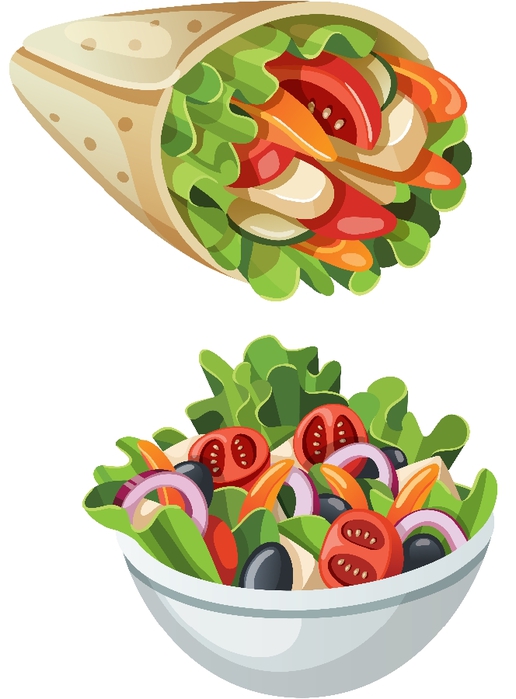 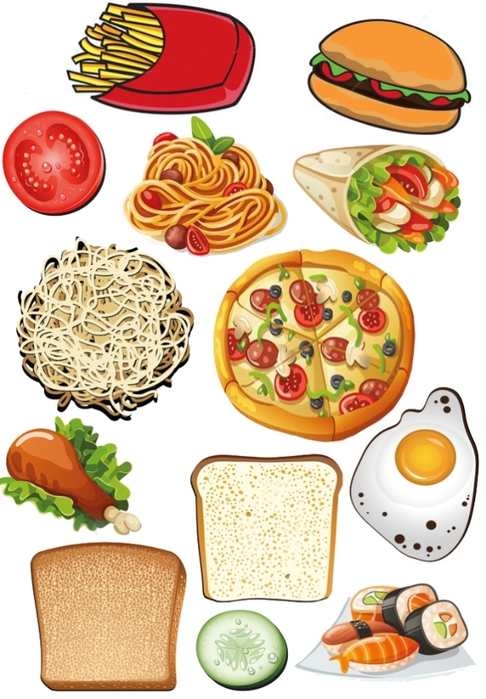 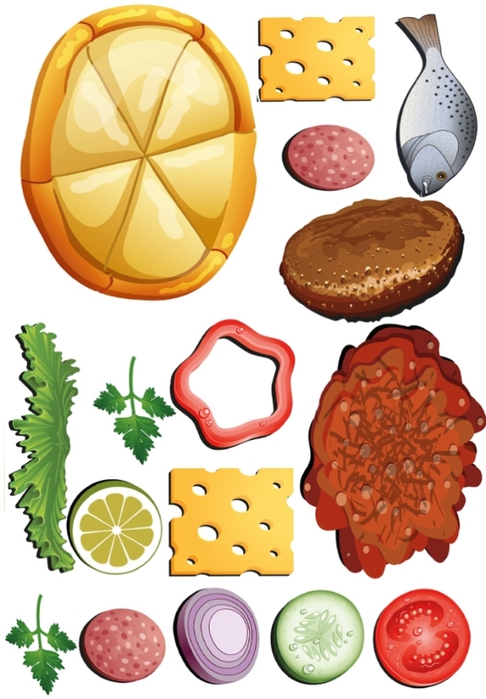 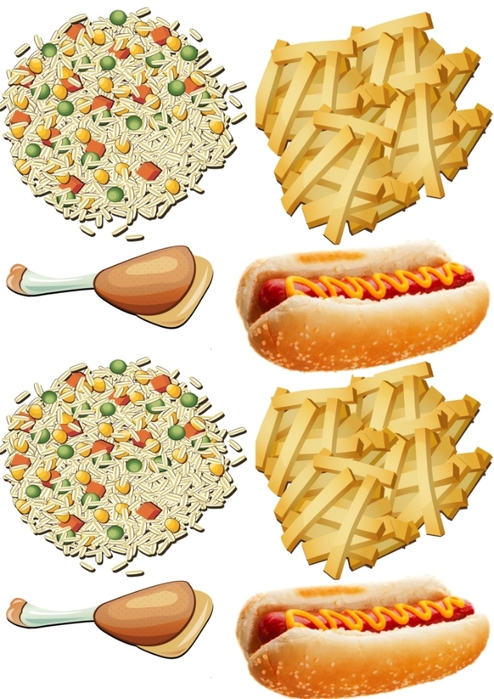 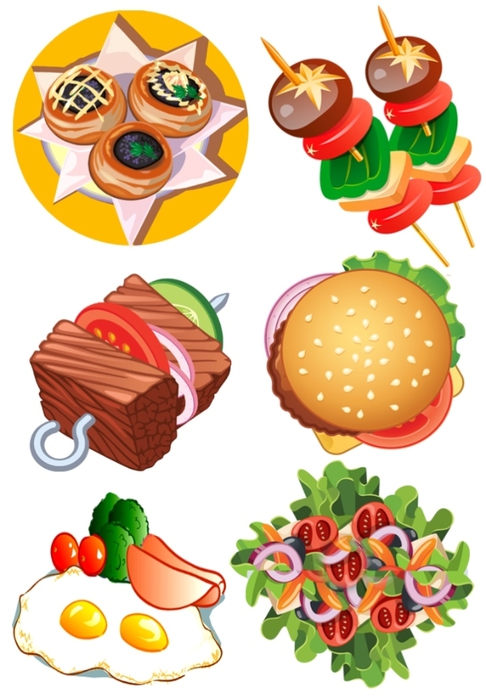 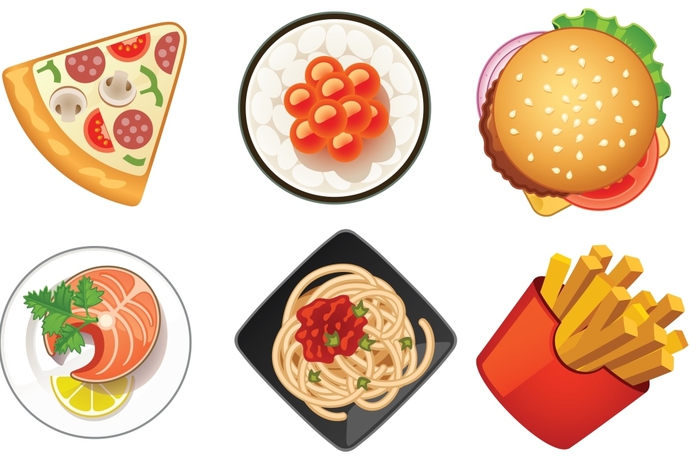 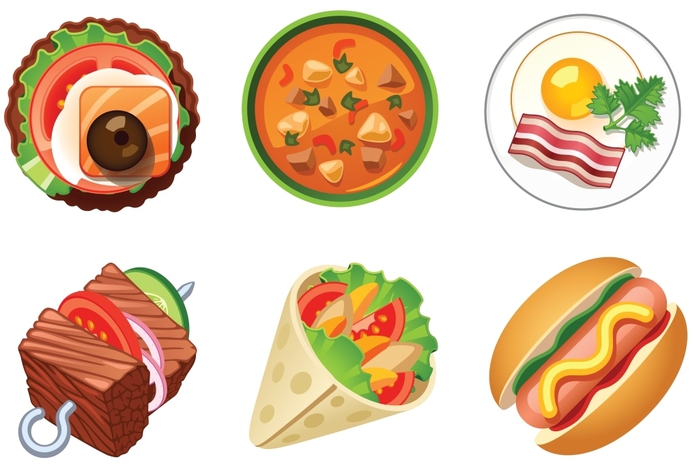 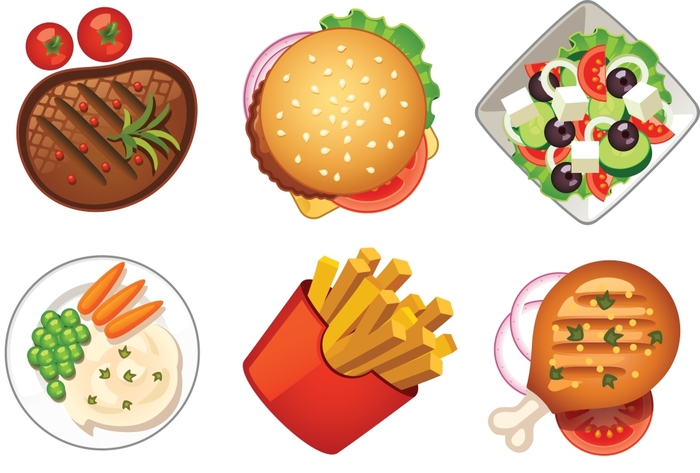 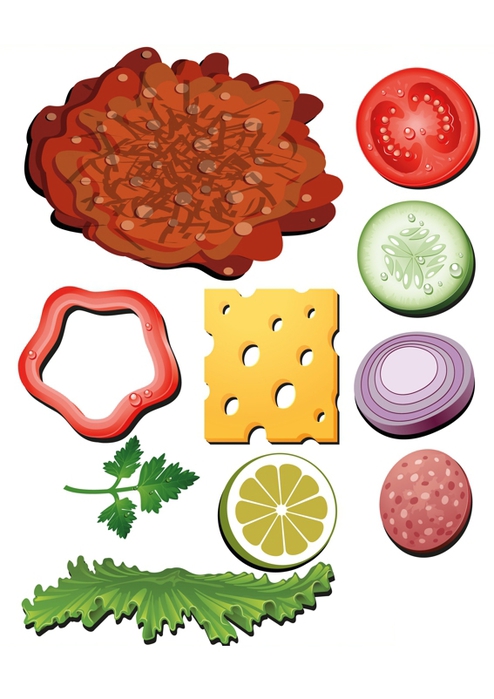 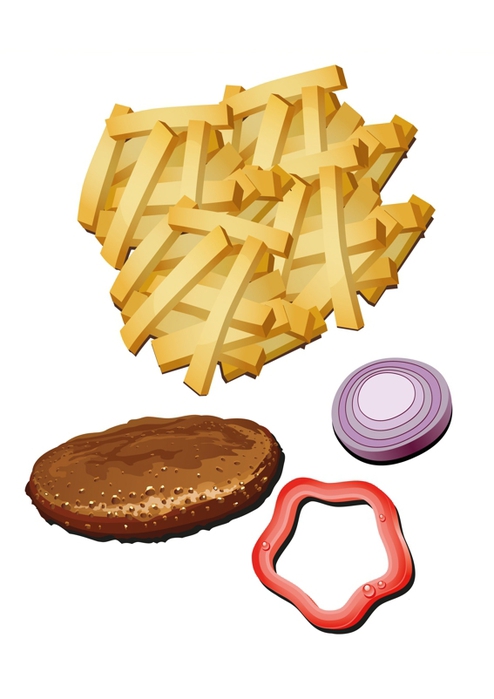 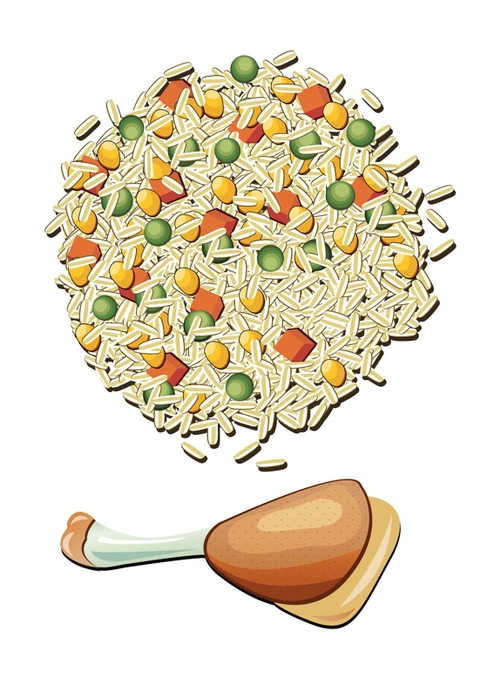 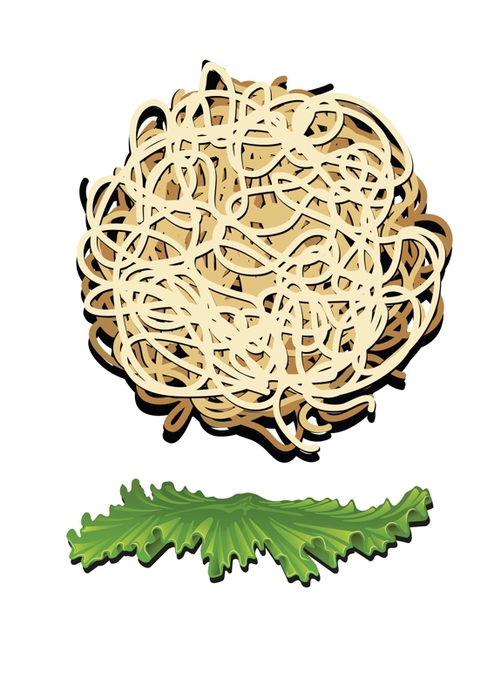 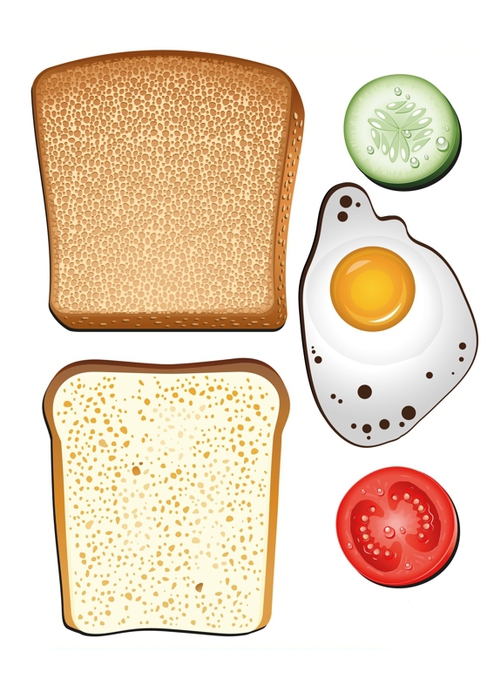 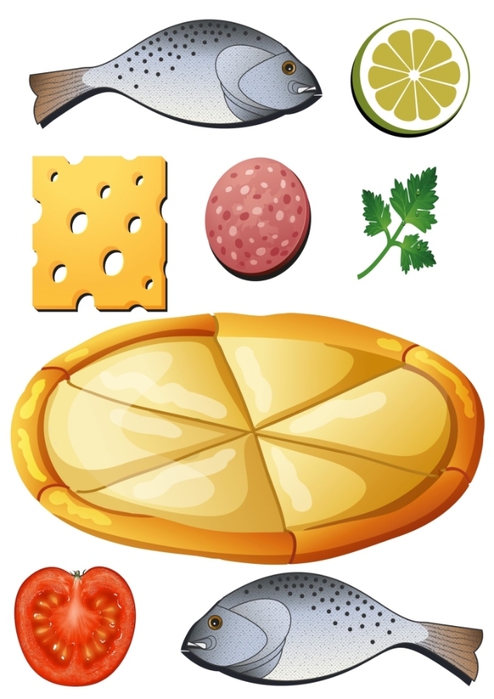 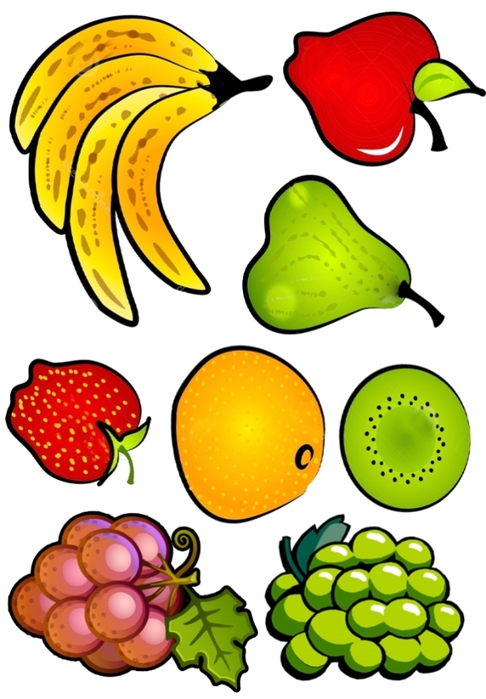 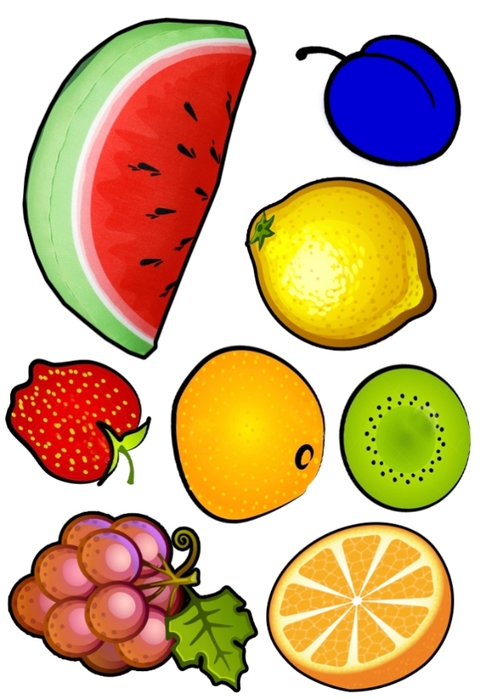 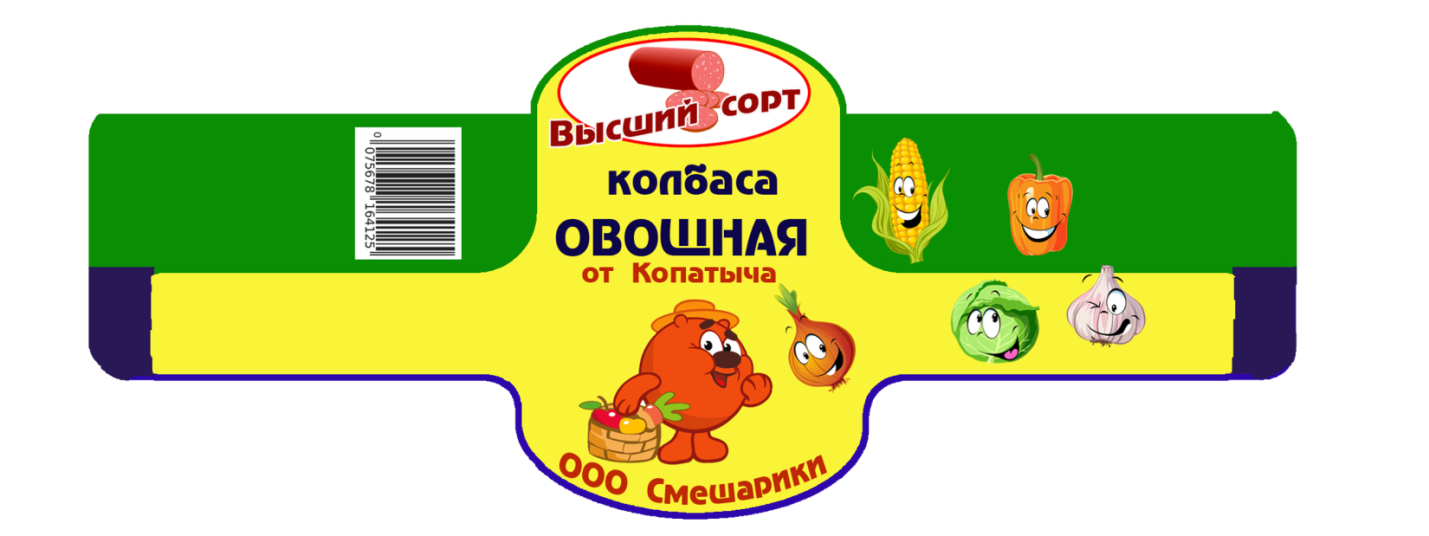 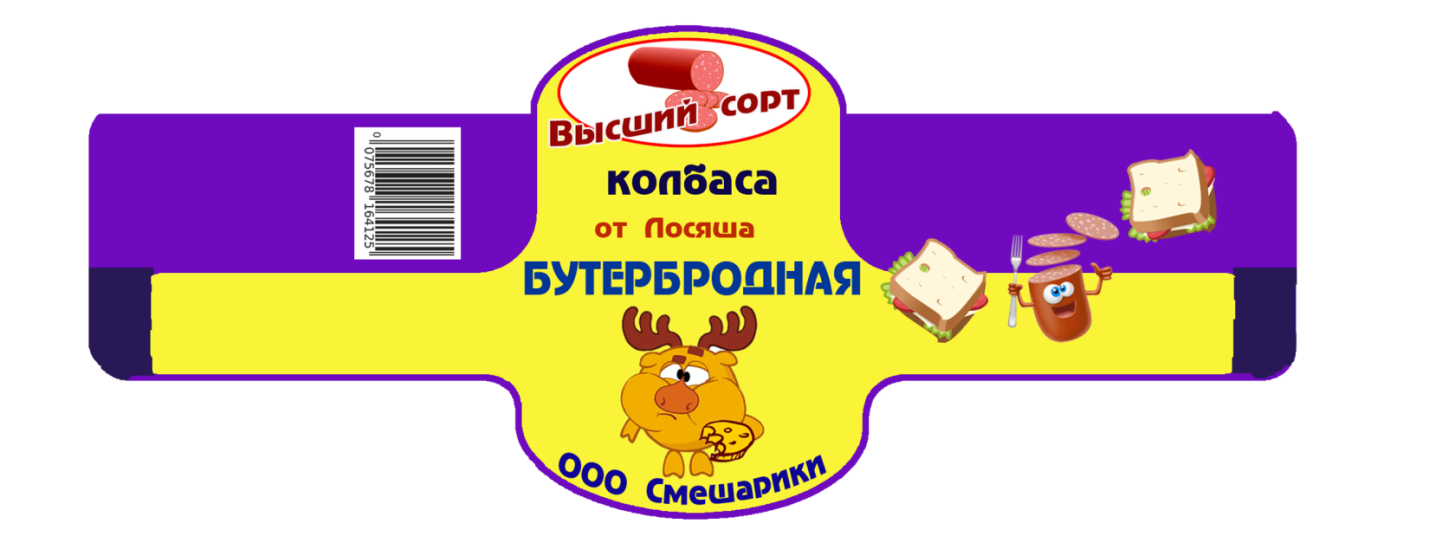 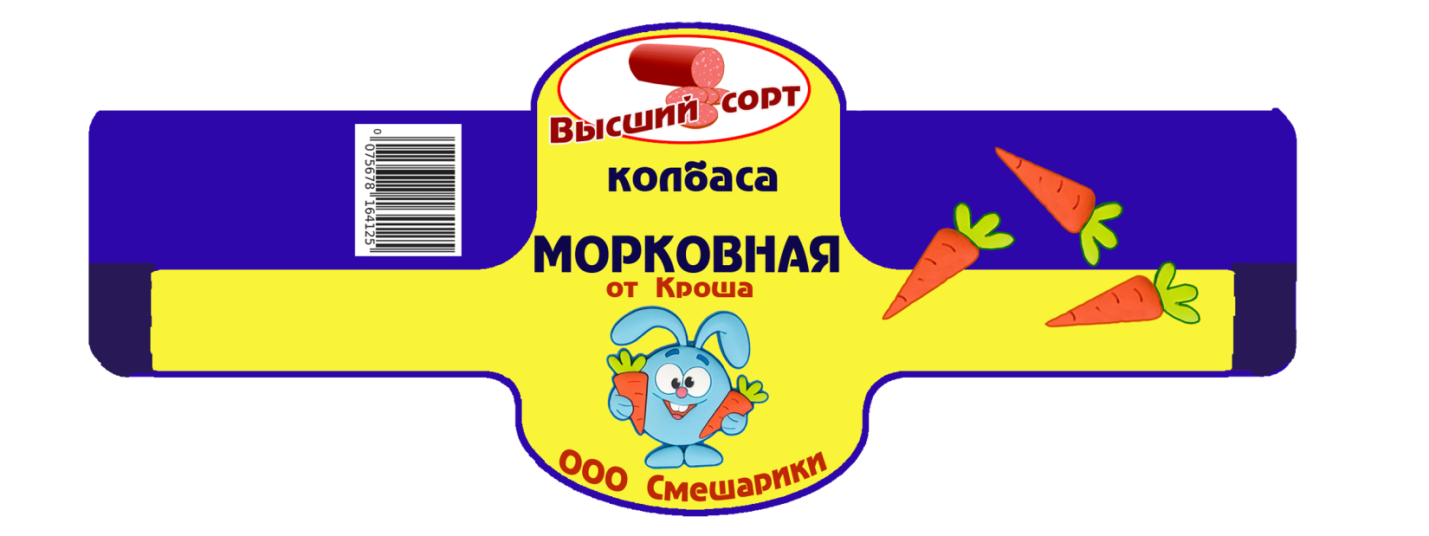 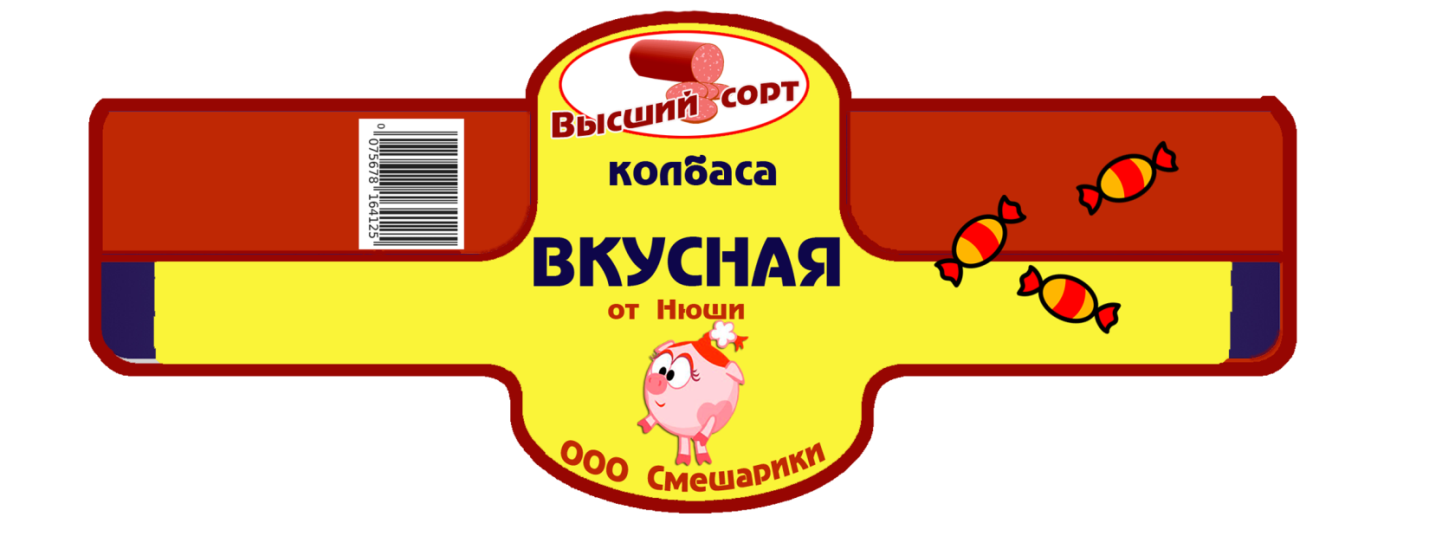 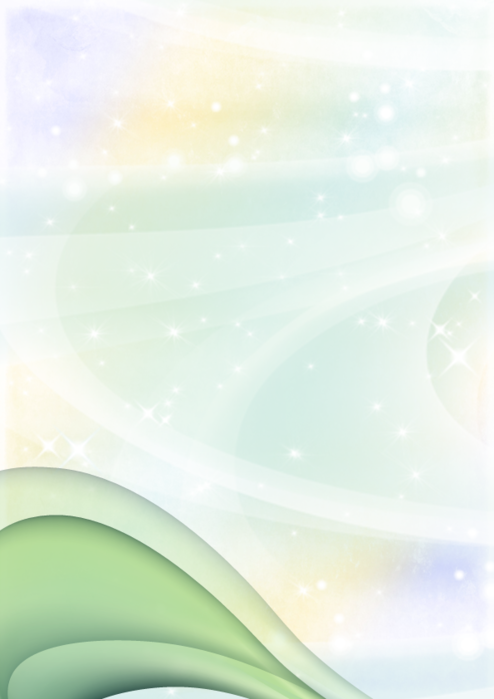 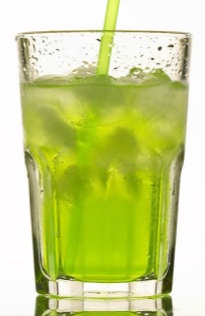 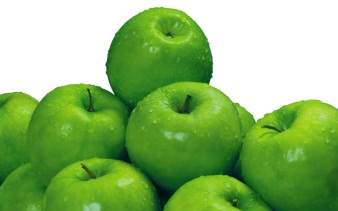 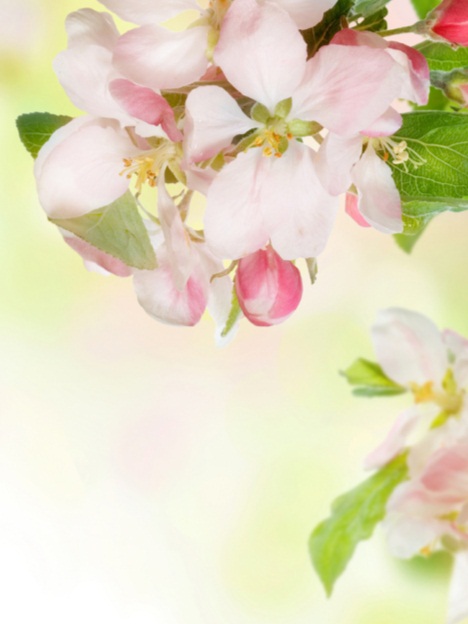 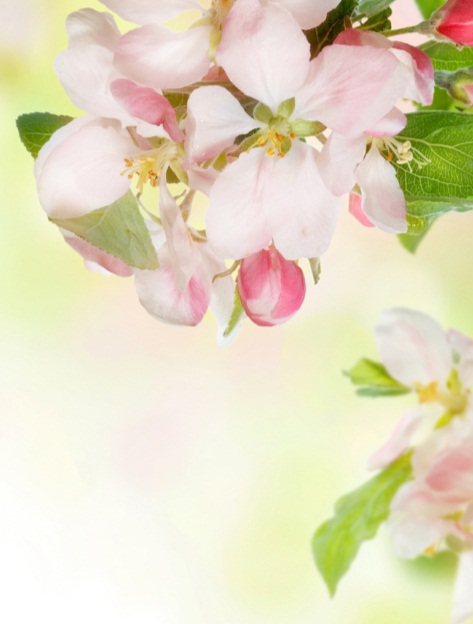 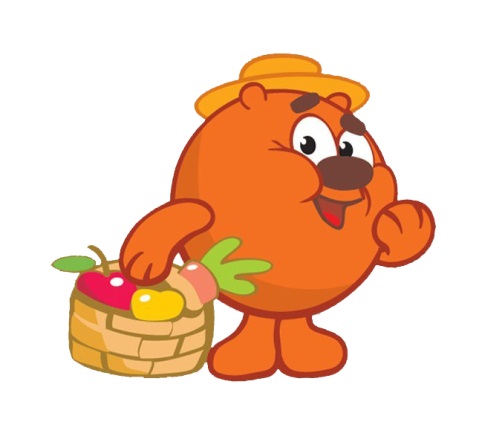 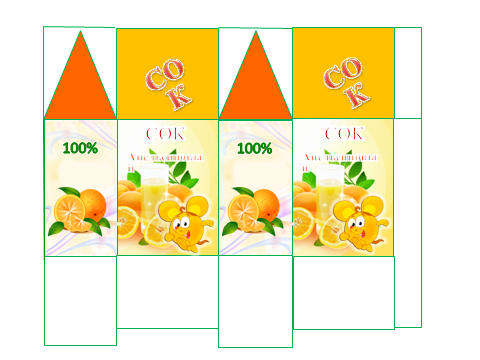 ГлоссарийДети с особыми образовательными потребностями – это дети, нуждающиеся в получении специальной психолого-педагогической помощи и организации особых условий при их воспитании и обучении.Игра — тип осмысленной непродуктивной деятельности, где мотив лежит не в ее результате, а в самом процессе.Дети с ограниченными возможностями здоровья (ОВЗ) – это дети, состояние здоровья которых препятствует освоению образовательных программ общего образования вне специальных условий обучения и воспитания, т. е. это дети-инвалиды, либо другие дети в возрасте до 18 лет, не признанные в установленном порядке детьми-инвалидами, но имеющие временные или постоянные отклонения в физическом и (или) психическом развитии и нуждающиеся в создании специальных условий обучения и воспитания.Сюжетно-ролевая игра - это вид деятельности детей, в процессе которой они воспроизводят ту или иную сферу деятельности и общения взрослых, с целью усвоения важнейших социальных ролей и выработки навыков формального и неформального общения.Сюжет игры - это та отрасль действительности, которая воспроизводится детьми в игре. Содержание - это то, что воспроизводится ребенком в качестве центрального характерного момента деятельности и отношений между взрослыми и детьми, их трудовой и общественной жизни. Содержанием развернутой, развитой формы ролевой игры является не предметом и его употребление человеком, а отношение между людьми, осуществляемые через действия с предметами.Список литературыВасильева М. А. Игровая деятельность детей как средство воспитания и пути совершенствования руководства ею. – М: Просвещение, 1986.Гаврилушкина, Соколова. «Воспитание и обучение умственно отсталых дошкольников». Москва «Просвещение» 2008.Екжанова Е.А., Стребелева Е.А. Коррекционно-развивающее обучение и воспитание. Программа дошкольных образовательных учреждений компенсирующего вида для детей с нарушением интеллекта. – М.: Просвещение, 2005.Забрамная С. Д. Ваш ребенок учится во вспомогательной школе. – М., 1993.«Игра дошкольника» (под редакцией С. Л. Новосёловой) Москва «Просвещение» 2011.Катаева, А.А. Дидактические игры и упражнения в обучении дошкольников с отклонениями в развитии: пособие для учителя / А.А. Катаева, Е.А. Стребелева. – М.: Гуманит. изд. центр Владос, 2001.Краснощекова, Н.В. Сюжетно-ролевые игры для детей дошкольного возраста / Н.В. Краснощекова. Изд. 2-е. – Ростов н/Д.: Феникс, 2007.Пузанов Б.П. Обучение детей с нарушениями интеллектуального развития: Олигофренопедагогика. М.: Издательский центр «Академия», 2001.Соколова Н.Д. Игровая деятельность умственно отсталых дошкольников.// Дошкольное воспитание аномальных детей / Под. ред. Л.П. Носковой, Н.Д. Соколовой, О.П. Гаврилушкиной и др. – М.: Просвещение, 2003Усова А. П. «Роль игры в воспитании детей» Под редакцией А. В. Запорожца. Москва «Просвещение» 2007.Типовая учебная программа дошкольного воспитания и обучения  детей с нарушением интеллектаСодержаниеПояснительная записка                                                                                           3Тематическое планирование                                                                                   7Конспекты ОУД                                                                                                     19Методические рекомендации по обучению сюжетно- ролевой игре детей с нарушением  интеллекта                                                                                       72Консультации для воспитателей                                                                          76Стихи для сюжетно- ролевых игр                                                                        82Картотека сюжетно- ролевых игр                                                                        91Атрибуты к сюжетно- ролевым играм                                                                99Глоссарий 	        119Список литературы                                                                                              120      №         Тема          ОУД        Сквозная тема недели         1 "Познакомимся с Аней"Цель: Воспитательная: Познакомить детей с куклой, вызвать интерес к ней, желание играть. Обучающая: Дать образец несложных игровых действий с куклой, стимулировать сопровождение их речью.Развивающая: Формировать начальные навыки ролевого поведения.                                                          Детский сад             2"Кукла Аня и медвежонок Даня"Воспитательная: воспитывать интерес к игрушкам, желание играть. Обучающая: учить детей игровым действиям с куклой, познакомить их с мишкой, воспроизводить знакомые действия по слову, стимулировать к речевому сопровождению Развивающая: Формировать начальные навыки ролевого поведения.          Игрушки           3"Кукла Аня и кукла Ваня" Воспитательная: воспитывать интерес к игрушкам, желание играть. Обучающая: Познакомить детей с куклой-мальчиком Ваней. Учить различать кукол по одежде и прическе, закрепить в речи названия одежды. Развивающая: Формировать начальные навыки ролевого поведения.     Папа, мама, я – дружная семья         4"Моем руки Ане" Воспитательная: Воспитывать интерес к игре. Обучающая: учить детей новому игровому действию с куклой: мытье рук, выполнять последовательную цепочку действий по подражанию действиям взрослого, дать образец речевого сопровождения действий.Развивающая: Формировать начальные навыки ролевого поведения.   Золотая осень       5"Купание куклы" Воспитательная: Воспитывать интерес к игре. Обучающая: Учить детей купать кукол, выполнять последовательно цепочку игровых действий, сопровождать действия речью (мимикой, жестами), отвечать на вопросы по поводу предмета и действий с ним. Развивающая: Формировать начальные навыки ролевого поведения.  Осень- щедрая пора (фрукты)          6 "Накормим Анечку обедом" Воспитательная: Воспитывать интерес к игре. Обучающая: учить детей наливать суп поварешкой из кастрюли, кормить куклу ложкой из глубокой тарелки, в мелкую тарелку класть второе (макароны-палочки, кружки-котлеты и пр.), поить компотом.Развивающая: Развивать игровые навыки.   Осень - щедрая пора (овощи)         7"Укладывание Ани спать" Воспитательная: Воспитывать ласковое  обращение к кукле, обращаться к ней как к дочке.Обучающая: познакомить детей с новой игровой цепочкой действий: положить матрац на кровать, застелить простынкой, положить подушку, уложить куклу головой на подушку, накрыть одеялом. Развивающая: Формировать начальные навыки ролевого поведения. Растем здоровыми (части тела, предметы гигиены)        8«Открытие магазина» Воспитательная: Воспитывать желание играть в магазин.Обучающая: учить детей оформлять магазин игрушек - расставлять игрушки на прилавке и витрине, пользоваться чеками-заместителями; активизировать словарь детей: названия игрушек, чек, витрина, прилавок, продавец, кассир, покупатель. Развивающая: Формировать начальные навыки ролевого поведения.      Мир вокруг нас         9"Покупка игрушек"Воспитательная: Воспитывать желание играть в магазин, обращаться к продавцу, кассиру, друг к другу вежливоОбучающая: учить детей брать на себя роль покупателя, выполнять цепочку последовательных действий: подойти к кассе, дать деньги, взять чек, с чеком подойти к продавцу. Развивающая: Формировать начальные навыки ролевого поведения.               Мир вокруг нас        10"Купим конфеты в подарок" Воспитательная: Воспитывать желание играть в магазин, обращаться к продавцу, кассиру, друг к другу вежливоОбучающая: учить детей брать на себя роли продавца, кассира, закрепить и уточнить игровые  действия покупателей, формы вежливого обращения. Развивающая: Формировать начальные навыки ролевого поведения.        Растём здоровыми       11Кукла Катя заболела" Воспитательная: Воспитывать чувство заботы о больном, передавать это ласковой речью.Обучающая: Учить детей действиям врача: осмотреть больного, измерив температуру, посмотрев горло, послушав трубочкой; пользоваться в игре атрибутами по назначению; сопровождать свои действия речью, вести простые диалоги. Развивающая: действовать адекватно роли, доводить взятую роль до конца игры.        Мир вокруг нас          12"Папа вызывает врача" Воспитательная: Воспитывать у детей устойчивый интерес к игре, дружеские взаимоотношения, относиться к кукле, как к дочке. Обучающая: учить трех детей брать на себя роли мамы, папы и врача, учить действиям врача: осмотреть больного, измерив температуру, посмотрев горло, послушав трубочкой; пользоваться в игре атрибутами по назначению; Развивающая: развивать  речь , вести простые диалоги.         Мир природы      13"Скорая помощь " Воспитательная: Воспитывать желание играть в «Скорую помощь» Обучающая: Учить адекватно пользоваться атрибутами игры, закрепить их назначение и действия с ним ,брать на себя роли врача, шофера, мамы, папы, больного, действовать соответственно взятой роли, адекватно пользоваться атрибутами игры, закрепить их назначение.Развивающая: развивать  речь , вести простые диалоги.         Мир дикой природы       14Тема: "Кукла Катя поправилась"Цели: Воспитательная: Воспитывать желание играть.Обучающая: Познакомить детей с новым сюжетом, закрепить игровое действие врача: измерить температуру, смотреть горло, слушать трубочкой. Продолжать учить детей сопровождать речью свои действия, уметь вести простые диалоги. Развивающая: развивать первоначальные навыки ролевого поведения.     Дикие животные и их детёныши     15Тема:  Скорая помощь" увозит куклу Катю в "больницуЦели: Воспитательная: воспитывать вежливое отношение друг к другу, сочувствие больному.Обучающая: Учить брать на себя роли врача, шофера, мамы, папы, больного, действовать соответственно взятой роли, адекватно пользоваться атрибутами игры, закрепить их назначение. Развивающая: развивать первоначальные навыки ролевого поведения. Здравствуй Новый год!       16"Врач и медсестра " Воспитательная: Воспитывать желание играть Обучающая: познакомить детей с ролью медсестры, ее обязанностями, трудовыми действиями: делает уколы, закапывает капли в глаз, уши, ставит горчичники, компрессы, смазывает ранки, забинтовывает. Закрепить цепочку игровых действий врача, мамы, пришедшей на прием с ребенком, врача и медсестры, в которых врач дает распоряжения медсестре. Продолжать учить пользоваться атрибутами, ввести заменители. Развивающая: развивать  активный словарь детей.Здравствуй зимушка-зима       17"Поездка на автобусе" Воспитательная: Воспитывать интерес, радостное настроение. Обучающая: Учить выполнять игровые действия, не выходя из взятой роли до конца игры, по ходу её сопровождать речью действия.Развивающая: Уточнить действия водителя, пассажиров.   Мой Казахстан          18"Едем на автобусе в кукольный театр" Воспитательная: Воспитывать желание детей участвовать в игровом замысле. Обучающая: Активизировать и развивать речь детей. раскрыть игровой замысел.  Развивающая: Формировать начальные навыки ролевого поведения.        Зимующие птицы       19«Кукла Аня пошла в магазин» Воспитательная: Воспитывать желание детей участвовать в игровом замысле. Обучающая: Активизировать и развивать речь детей. раскрыть игровой замысел.  Развивающая: Формировать начальные навыки ролевого поведения.                             Профессии разные нужны, профессии разные важны       20«Едем в детский сад на машине» Воспитательная: Воспитывать желание детей участвовать в игровом замысле. Обучающая: Активизировать и развивать речь детей. раскрыть игровой замысел.  Развивающая: Формировать начальные навыки ролевого поведения.  Мир вокруг нас       21«Делаем причёску кукле Ане» Воспитательная: Воспитывать у детей интерес к выполнению игровых действий по показу. Обучающая: Активизировать и развивать речь детей. Раскрыть игровой замысел.Развивающая: Формировать начальные навыки ролевого поведения.           Мир вокруг нас         22Помоги Ане собрать игрушки в детском саду»Воспитательная:  Воспитывать желание детей участвовать в игровом замысле. Обучающая: Активизировать и развивать речь детей. раскрыть игровой замысел. Развивающая: Формировать начальные навыки ролевого поведения.   Растем здоровыми (части тела и  лица)        23«Кукла Аня заболела» Воспитательная:  Воспитывать у детей интерес к выполнению игровых действий по показу. Обучающая: Формировать начальные навыки ролевого поведения. Развивающая: связывать сюжетные действия с названием роли.Растём здоровыми        24"Кукла  Аня  поправилась"Цель: познакомить детей с новым сюжетом, закрепить игровое действие врача: измерить температуру, смотреть горло, слушать трубочкой и т.п. Продолжать учить детей сопровождать речью свои действия, уметь вести простые диалоги.          Мир вокруг нас           25«Кукла Аня собирается в детский сад» Воспитательная:  Воспитывать внимание  к своему внешнему виду, заботливое отношение к кукле.Обучающая: Формировать начальные навыки ролевого поведения. Развивающая:  Активизировать речь детей.          Мир природы         26«  Кукла Аня в магазине игрушек» Воспитательная:  Воспитывать желание детей играть.Обучающая:  Закрепить игровое действие. Создать бодрое настроение. Развивающая:  Активизировать и развивать речь детей.   Пусть всегда будет солнце!        27"Кукла Аня пляшет и поет" Воспитательная:  Воспитывать адекватное отношение к кукле.Обучающая:  Показать детям новые игровые действия с куклой. Учить подражать действиям взрослого.Развивающая:  Закреплять интерес к кукле.         Перелётные птицы.      28"Кукла Аня ходит" Воспитательная:  Воспитывать желание детей играть с куклой. Обучающая: Закрепить знакомые игровые действия, помогать сопровождать их речью, показывать новое игровое действия.  Развивающая:  Активизировать и развивать речь детей.         Расцветание природы     29"Кукла Аня и медвежонок Даня" Воспитательная:  Воспитывать интерес к игре.Обучающая:  Учить воспроизводить знакомые действия по слову. Развивающая:  Стимулировать к речевому сопровождению игровых действий.        Мир вокруг нас     30"Во что одета кукла Аня" Воспитательная: Воспитывать желание детей играть. Обучающая: учить детей играть с куклой, называть предметы одежды, снимать и надевать названный предмет одежды по показу (позднее по слову).Развивающая: Активизировать и развивать речь детей.          Транспорт     31"Моем руки Ане" Воспитательная:  Воспитывать интерес к игре. Обучающая:  Учить детей новому игровому действию с куклой; мытьё рук . последовательную цепочку действий по подражанию действиям взрослого.Развивающая:  Дать образец речевого сопровождений действий.          Фрукты-овощи      32"Купание куклы" Воспитательная: Воспитывать желание детей играть. Обучающая: учить детей купать кукол, выполнять последовательно цепочку игровых действий, сопровождать действия речью (мимикой, жестами), отвечать на вопросы по поводу предмета и действий с ним. Развивающая: Развивать речь детей.         Мир вокруг нас       34" Тема: «Угостим Анечку чаем»   Воспитательная:  Воспитывать интерес к игре.Обучающая:  Учить детей поить чаем куклу (позже и другие игрушки: мишку, Буратино, Карлсона).Развивающая:  Последовательно выполнять действия, называть предметы и действия с ними.           Мир вокруг нас      35"Кукла Аня пошла в магазин"Воспитательная: Воспитывать желание детей участвовать в игровом замысле. Обучающая: Активизировать и развивать речь детей, раскрыть игровой замысел.  Развивающая: Формировать начальные навыки ролевого поведения.         Детский сад. Игрушки     36«Кукла Аня хочет спать»Цель: Воспитательная: Воспитывать интерес к игре. Обучающая: Учить детей выполнять отдельные игровые действия в логической последовательности (уложить куклу, раздеть, расправить кровать);  продолжать учить детей обговаривать свои действия совместно с педагогом или самостоятельно, и привлекать детей к разговору с куклой;  Развивающая: Развивать двигательно-моторную координацию; формировать бережное отношение к кукле, как игрушке, замещающей в игре ребенка.       Лето красное пришло! 